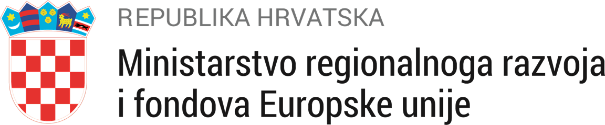 PROGRAM DRUŠTVENE I GOSPODARSKE REVITALIZACIJE POTPOMOGNUTIH PODRUČJA SISAČKO-MOSLAVAČKE ŽUPANIJE POGOĐENIH POTRESOMZagreb, prosinac 2021.SADRŽAJUVODU okviru ovog uvodnog dijela ukratko su izneseni polazište, svrha i ciljevi izrade Programa društvene i gospodarske revitalizacije potpomognutih područja Sisačko-moslavačke županije pogođenih potresom (u daljnjem tekstu Program) te je opisana njegova struktura i sadržaj.Programske aktivnosti paralelne su i komplementarne s obnovom od potresa, ali se mogu odvijati simultano i neovisno jedne o drugima radi šireg područja obuhvata samog Programa.Polazište za izradu Programa Regionalne nejednakosti na području Republike Hrvatske dugotrajno su prisutne i predstavljaju ograničavajući čimbenik dinamičnijeg društvenog i ekonomskog razvoja, ali istovremeno ozbiljan i konkretan izazov za sve nositelje javnih politika. Republika Hrvatska još 1996. godine donošenjem Zakona o područjima posebne državne skrbi („Narodne novine“ broj 44/96) opredijelila se za postizanje što ravnomjernijeg razvitka svih svojih područja, poticanje demografskog i gospodarskog napretka, završetak programa obnove, povratak prijeratnog stanovništva te njegovo trajno stambeno zbrinjavanje. Nakon 25 godina, unatoč brojnim institucionalnim mehanizmima i naporima, još uvijek postoje izraziti dispariteti između hrvatskih regija – županija te gradova i općina. Brojne i dugotrajne mjere državne pomoći na potpomognutim područjima nisu polučile očekivanim rezultatima: analize efikasnosti dosadašnjeg sustava potpore dokazuju da se zbog pada ekonomske aktivnosti, gubitka stanovništva, deficitarnosti javnih usluga i ključnih infrastrukturnih pretpostavki, povećala divergencija na teritoriju Republike Hrvatske. Zbog toga je razumljivo da je u okviru Nacionalne razvojne strategije Republike Hrvatske do 2030. godine (u daljnjem tekstu: NRSRH 2030.)  jedno od četiri razvojna smjera upravo Ravnomjeran regionalni razvoj, u okviru kojeg su postavljena i dva strateška cilja: razvoj potpomognutih područja i područja s razvojnim posebnostima te jačanje regionalne konkurentnosti.  Ako se promatraju razvojni rezultati na NUTS 3 razini, pojedine hrvatske županije imaju izrazito nepovoljna ekonomska i socijalna kretanja. Jedna od njih je i Sisačko-moslavačka županija koja je od prosinca 2020. godine zbog serije razornih potresa koji su pogodili gradove i općine ove Županije u posebnom fokusu hrvatske javnosti te nositelja vlasti i nadležnih institucija. Postojeći socio-ekonomski problemi značajno su pogoršani devastacijom i uništenjem velikog broja stambenih i poslovnih objekata te intenziviranjem emigracije stanovništva, što u konačnici dodatno degradira već osiromašene gospodarske i demografske resurse Županije. Procijenjena vrijednost ukupne izravne štete prouzročene serijom potresa iznosi 41.633.410.427 HRK (5.508.740.811 EUR) što čini 10,21 % bruto nacionalnog dohotka (BND) Republike Hrvatske, od čega se više od 90% odnosi na Sisačko-moslavačku županiju (37,5 mlrd. kuna). Proces obnove zgrada/kuća od potresa komplementaran je zasebnom programu Ministarstva prostornog uređenja, graditeljstva i državne imovine s procijenjenom vrijednošću od 4,4 milijardi kuna.Vlada Republike Hrvatske je na sjednici održanoj 4. siječnja 2021. godine donijela Odluku o proglašenju katastrofe na području pogođenom potresom, a na sjednici održanoj 14. siječnja 2021. godine donijela je Odluku o pokretanju postupka izrade Programa društvene i gospodarske revitalizacije potpomognutih područja Sisačko-moslavačke županije pogođenih potresom („Narodne novine“ broj 4/21), te je Ministarstvo regionalnoga razvoja i fondova Europske unije (u daljnjem tekstu: MRRFEU) pristupilo njegovoj izradi.U svrhu izrade Programa formirana je Radna skupina. Kao članovi Radne skupine sudjelovali su čelnici tijela državne uprave, čelnici tijela lokalne i regionalne samouprave, predstavnici obrtničke i gospodarske komore, predstavnici akademske zajednice. Predstavnici civilnog društva, ured pučke pravobraniteljice, poduzetničke potporne institucije, zainteresirane fizičke osobe  dostavili su svoja očitovanja na Program putem portala eSavjetovanje, te su na taj način sudjelovali u kreiranju sadržaja Programa. Radi se o izuzetno efikasnom pristupu s interdisciplinarnim sastavom Radne skupine, te je osigurana zastupljenost svih interesnih skupina važnih za područje SMŽ, također poštivana su horizontalna načela ravnopravnosti žena i muškaraca i zabrana diskriminacije. Ministarstvo regionalnoga razvoja i fondova Europske unije dužno je donijeti Godišnji plan provedbe Programa, na prijedlog drugih tijela državne uprave, koji će sadržavati plan provedbe pojedinih poticajnih mjera, aktivnosti, potrebna sredstva, izvore i način korištenja sredstava te metodologiju praćenja i izvještavanja realizacije Programa.Proces obnove zgrada/kuća od potresa je komplementaran sa zasebnim Programom Ministarstva prostornog uređenja, graditeljstva i državne imovine s procjenom od 4,4 mld kuna. Svrha i ciljevi Svrha izrade ovog Programa je predložiti strateška usmjerenja i posebne ciljeve djelovanja nositelja javnih politika te sukladno tome predložiti mjere i aktivnosti  kako bi se u razumnom roku ublažile demografske i materijalne posljedice uzrokovane potresom, te istovremeno dizajnirale pretpostavke za društvenu i gospodarsku revitalizaciju, odnosno jačanje konkurentnosti Županije u srednjoročnom i dugoročnom vremenskom horizontu. Program ima tri osnovna cilja:  analizirati ekonomska, demografska i fiskalna kretanja na županijskoj i lokalnoj razini Sisačko-moslavačke županije u usporedbi s prosječnim razvojnim kretanjima na razini Republike Hrvatske i njezinih potpomognutih područja;utvrditi ograničenja budućeg razvoja jedinica lokalne samouprave (u daljnjem tekstu: JLS-ovi) na području Sisačko-moslavačke županije koja su uzrokovana razornim posljedicama potresa;na temelju dobivenih rezultata predložiti osnovne komponente Programa sukladno Odluci Vlade od 14. siječnja 2021. godine.  Struktura Programa S obzirom na prethodno opisanu svrhu i ciljeve Programa, razrađena je njegova sljedeća struktura. Nakon uvoda, u drugom poglavlju ukratko je prikazan strateški i zakonodavni okvir koji je relevantan za definiranje pojedinih komponenti Programa te predstavlja jedno od polazišta za definiranje strateških usmjerenja, posebnih ciljeva, te mjera i aktivnosti koje su predložene u cilju društvene i ekonomske revitalizacije JLS-ova na području Sisačko-moslavačke županije. Radi utvrđivanja razvojnog položaja Županije, u trećem je poglavlju provedena komparativna analiza relevantnih demografskih, ekonomskih i fiskalnih pokazatelja razvoja Sisačko-moslavačke županije, Republike Hrvatske i potpomognutih područja. Analiza je provedena na dvije razine:na županijskoj razini gdje je primarni fokus bio utvrditi ključne faktore koji uzrokuju ispodprosječnu produktivnost Županije u odnosu na Republiku Hrvatsku te na osnovu toga prepoznati izvore njenih konkurentskih prednosti i slabosti;na lokalnoj razini u okviru čega je temeljem odabranih demografskih, ekonomskih, fiskalnih i financijskih pokazatelja ocijenjen razvojni položaj JLS-ova Sisačko-moslavačke županije u odnosu na prosječne razvojne performanse JLS-ova sa statusom potpomognutih područja i Republike Hrvatske. Ovisno o dostupnosti podataka, vremenski obuhvat analize za obje prostorne razine uglavnom se odnosi na post-recesijsko razdoblje od 2015. do 2019. godine.U četvrtom poglavlju, temeljem dostupnih podataka o procjeni materijalnih i nematerijalnih šteta uzrokovanih potresom, sagledane su socio-ekonomske posljedice i razvojna ograničenja Sisačko-moslavačke županije nastala zbog razornih potresa koji su pogodili njezino područje.Uvažavajući rezultate analize i istraživanja prezentiranih u analitičkim dijelovima Programa, ali i strateškog okvira razvoja Sisačko-moslavačke županije koji proizlazi iz važećih akata strateškog planiranja, razvojna usmjerenja i posebni ciljevi razvoja Sisačko-moslavačke županije predloženi u petom poglavlju dat će značajan doprinos procesu izrade i donošenja Plana razvoja Sisačko – moslavačke županije za razdoblje od 2021. do 2027. godine, odnosno tekuće proračunsko razdoblje Europske unije. Također, u okviru ovog poglavlja predložene su oportune mjere i aktivnosti te su prikazani već započeti i planirani projekti u funkciji realizacije ciljeva. Također, definirani su mogući izvori financiranja provedbe započetih i planiranih programa te gdje je bilo moguće planirati iznos potrebnih financijskih sredstava. Za praćenje i vrednovanje učinaka ciljeva i ishoda pojedinih mjera, u šestom su poglavlju  definirani i objašnjeni mogući pokazatelji.  STRATEŠKI I ZAKONODAVNI OKVIR Osim gradova Siska i Kutine, prema kriteriju vrijednosti indeksa razvijenosti, sve ostale jedinice lokalne samouprave, kao i čitava Sisačko-moslavačka županija pripadaju kategoriji potpomognutih područja, a s obzirom na to da ispodprosječnu razvijenost cijele Sisačko-moslavačke županije i gradovi Sisak i Kutina su uključeni u već postojeće strateške dokumente i specifične zakone kojima su predviđeni mehanizmi potpore i poticanja društvenog i ekonomskog napretka. Ministarstvo regionalnoga razvoja i fondova Europske unije kao jedan od nositelja regionalnog razvoja Hrvatske, kroz pojedine mjere Provedbenog programa MRRFEU za razdoblje od 2021. do 2024. godine iz državnog proračuna i drugih izvora financiranja potiče razvoj potpomognutih područja. Također, za poticanje i usmjeravanje regionalnog razvoja odgovorne su jedinice područne (regionalne) samouprave kroz donošenje i implementaciju razvojnih strategija. U tom kontekstu ključni strateški okvir usmjeravanja regionalnog razvoja Sisačko-moslavačke županije i izrade ovog Programa čine sljedeći dokumenti (Tablica 2.1.): Tablica 2.1. Strateški okvir izrade ProgramaNa 6. sjednici 10. saziva Hrvatskog Sabora 5. veljače 2021. godine usvojena je Nacionalna razvojna strategija Republike Hrvatske do 2030. godine . U sustavu strateškog planiranja razvojem NRSRH 2030. predstavlja najviši hijerarhijski akt te svi ostali dugoročni, srednjoročni i  kratkoročni dokumenti planiranja razvojem na čitavom teritoriju ili specifičnim područjima Republike Hrvatske trebaju slijediti razvojne smjernice, ciljeve i prioritete ovog dokumenta. Zbog toga NRSRH 2030. predstavlja polazni strateški okvir izrade Programa, konkretno prijedloga smjernica i posebnih ciljeva, te mjera i aktivnosti za revitalizaciju i ublažavanje posljedica potresa. Za ostvarenje razvojne vizije kao konkurentne, kreativne i sigurne zemlje, prepoznatljivog identiteta i kulture, kvalitetnih životnih uvjeta, očuvanih prirodnih resursa i jednakih prilika za sve, NRSRH 2030. ponudila je četiri razvojna smjera i značajan broj razvojnih prioriteta te djelovanja javnih politika. Jedan od razvojnih smjerova odnosi se upravo na ravnomjerni regionalni razvoj (razvojni smjer 4). Argumentirajući važnost ovog smjera u dokumentu se navodi sljedeće: „Podupiranjem teritorijalnih strategija, vođenih na regionalnoj razini, te poticajnim mjerama za aktivaciju svih neiskorištenih potencijala, osobito zemljišta i nekretnina, omogućit će se ravnomjerniji regionalni razvoj te pridonijeti boljem standardu i kvaliteti života svih dijelova Hrvatske. Tim će se strategijama, između ostalog, potaknuti razvoj potpomognutih područja i područja s razvojnim posebnostima (brdsko-planinska područja i otoci), jačati regionalna konkurentnost kroz pametnu specijalizaciju i jačati uloga gradova u policentričnom razvoju urbanih područja.“ Sukladno tome, u NRSRH 2030. izdvaja se strateški cilj 12. Razvoj potpomognutih područja i područja s razvojnim posebnostima. Realizacija ovog cilja kroz provedbu brojnih drugih strateških akata, programa razvoja i operativnih, provedbenih programa mora polučiti smanjenjem razvojnih disproporcija koje kao dugoročni problem Republike Hrvatske predstavljaju značajno ograničenje svih razvojnih dimenzija (ekonomskih, društvenih, infrastrukturnih i drugih). Zbog toga je ovaj cilj u okviru NRSRH 2030. direktno povezan sa sadržajem Programa čija provedba treba rezultirati razvojnim pomacima Sisačko-moslavačke županije i smanjenjem razvojnog zaostajanja ove županije u odnosu na ostala područja Republike Hrvatske. Program Vlade Republike Hrvatske za mandatno razdoblje 2020.-2024. godine (u daljnjem tekstu: Program Vlade RH) predstavlja kratkoročni akt strateškog planiranja od nacionalnog značaja iz kojeg su vidljivi prioriteti Vlade za navedeno razdoblje. Sukladno sustavu o strateškom planiranju razvoja Republike Hrvatske, Program Vlade RH predstavlja okvir za izradu nacionalnog programa reformi, programa konvergencije i provedbenih programa tijela državne uprave. Zbog toga je on jedan od ključnih dokumenata izrade Programa. Programom Vlade RH za tekuće mandatno razdoblje artikulirano je pet temeljnih programskih područja važnih za postizanje ekonomskog i društvenog napretka te jačanja međunarodne konkurentnosti Republike Hrvatske. To su sljedeća područja: „socijalna sigurnost, perspektivna budućnost, ekonomska suverenost, osnažena državnost i globalna prepoznatljivost. U Programu Vlade RH navodi se da će „Vlada ulagati i u ravnomjerni regionalni razvoj kako bi se svaki dio Hrvatske učinio boljim i poželjnijim za život“. Iz Programa Vlade RH jasno se prepoznaje namjera smanjenja regionalnih nejednakosti pojedinih regija Republike Hrvatske kroz osiguranje značajnih financijskih sredstava koja će se osigurati ubrzanom apsorpcijom europskih fondova. Posebno se planira dodatni napor usmjeriti na razvoj potpomognutih područja: „Dodatna podrška usmjerit će se u potpomognuta i brdsko-planinska područja radi njihove demografske revitalizacije, njihova održivog razvoja i ekonomske regeneracije ključnih sektora za njihov razvoj poput turizma, prehrambeno-prerađivačkog i drvno-prerađivačkog sektora. Novim mjerama nastavit će smanjivati socijalnu nejednakost, isključenost i siromaštvo te povećavati kvalitetu življenja i poslovanja na tim područjima. Razvojem koncepta pametnih sela ublažit će se depopulacijski procesi te potaknuti društveno-gospodarski razvoj potpomognutih i brdsko-planinskih područja.“ Realizacija postavljenih ciljeva koji se odnose na jačanje potpore potpomognutim područjima, za stanovnike, poduzetnike i obrtnike Sisačko-moslavačke županije predstavlja danas preduvjet demografskog opstanka i gospodarskog napretka. Provedbeni program MRRFEU za razdoblje od 2021. do 2024.  (u daljnjem tekstu: Provedbeni program MRRFEU) kratkoročni je akt strateškog planiranja koji se donosi na temelju nacionalnih planova, programa Vlade i financijskog plana tijela državne uprave te vrijedi za vrijeme trajanja mandata Vlade. U Provedbenom programu MRRFEU razrađene su mjere za provedbu ciljeva iz Programa Vlade RH, ali i drugih hijerarhijski nadređenih akata strateškog planiranja. Time se osigurava koherentnost čitavog sustava planiranja javnih politika na nacionalnoj razini. Sukladno svom djelokrugu rada, Ministarstvo je definiralo viziju za navedeno razdoblje na sljedeći način: „Kvalitetni životni uvjeti i uvjeti poslovanja u svim krajevima Hrvatske, prosperitetne regije koje su ostvarile vlastiti razvojni potencijal, spriječeno iseljavanje stanovništva i gospodarski regenerirana potpomognuta i brdsko-planinska područja, oživjela otočna gospodarstva i život na otocima te kvalitetno usmjereni europski fondovi u sufinanciranje projekata prema razvojnim potrebama za održivi rast, razvoj i zapošljavanje.“ Realizacija te vizije planira se kroz tri prioritetna područja, od kojih je prvo  Ravnomjeran razvoj svih područja Hrvatske. Unutar tog prioriteta planirane su dvije mjere koje su usmjerene na razvoj potpomognutih područja:Mjera 4. Poticanje ulaganja na potpomognutim područjima koja kao investicijska mjera izravno utječe na povećanje gospodarske aktivnosti direktnim potporama poduzetnicima kroz otvorene pozive, ali također i izgradnjom poduzetničke infrastrukture i potpornih institucija. Ulaganja u infrastrukturu imaju dvojak učinak, s jedne strane riječ je o izravnim investicijama koja imaju multiplikativni efekt, s druge strane poboljšanje infrastrukture čini život u tim područjima ugodnijim, kako za postojeće stanovništvo, tako i za potencijalne nove stanovnike. Također, financiranje projekata iz društvene infrastrukture i djelatnosti ima za cilj povećati društvenu inkluziju svih stanovnika na potpomognutim područjima, s posebnim naglaskom na društveno najugroženije i marginalizirane skupine.Mjera 8. Društveni i gospodarski razvoj potpomognutih područja čija je svrha pridonijeti gospodarskoj i socijalnoj revitalizaciji slabije razvijenih područja kroz ulaganja u projekte iz područja komunalne i socijalne infrastrukture provedbom različitih programa. Programi su koncipirani kao odgovor na razvojne prioritete lokalne i područne razine i predstavljaju podršku u unapređenju i razvoju društvene, javne, komunalne, socijalne i gospodarske infrastrukture. Korisnici programa u širem smislu su svi stanovnici lokalne zajednice na potpomognutim područjima koji imaju korist od provedbenih aktivnosti programa. Osim navedenih strateških dokumenata na nacionalnoj razini koji predstavljaju jedno od polazišta za definiranje smjernica, ciljeva, te mjera i aktivnosti ovog Programa, potrebno je spomenuti i Županijsku razvojnu strategiju Sisačko-moslavačke županije 2017.-2020. godine. Iako je formalno razdoblje na koje se odnosila ova Strategija isteklo, pojedini dijelovi Strategije i dalje su aktualni te također predstavljaju strateški okvir za prepoznavanje i argumentiranje postojećih razvojnih potencijala i ograničenja, te provedbenih mjera i aktivnosti. Tako je u okviru Razvojne strategije navedena i hijerarhijska struktura s opisom prioriteta i mjera. To su slijedeći ciljevi: C1. Gospodarski rast i zapošljavanje; C2. Zaštita okoliša i očuvanje prirodne i kulturne baštine i C3. Razvoj infrastrukture i unapređenje kvalitete života.Nadalje, jedno od polazišta za predlaganje smjernica razvoja i posebnih ciljeva, te mjera i aktivnosti za jačanje konkurentnosti Sisačko-moslavačke županije je i Zakon  o potpomognutim područjima („Narodne novine“, broj 118/18) koji je na snazi od 4. siječnja 2019. godine te krovni Zakon o regionalnom razvoju Republike Hrvatske („Narodne novine“ broj 147/14, 123/17, 118/18) u kojem se navodi da su potpomognuta područja ona koja su prema indeksu razvijenosti ocijenjena kao područja koja zaostaju u razvoju u odnosu na  nacionalni prosjek te je njihov razvoj potrebno dodatno poticati. Zakonom o potpomognutim područjima stavlja se naglasak na specifičnosti mikrolokacija i potiče aktivacija svih dionika na zajedničkom radu za dobrobit potpomognutih područja i njihov gospodarski oporavak što je preduvjet za sprečavanje iseljavanja stanovništva i smanjenje negativnog demografskog trenda. U skladu s člankom 3. Zakona, Republika Hrvatska, jedinice područne (regionalne) samouprave i jedinice lokalne samouprave te njihova tijela dužni su poduzimati sve potrebne radnje radi jačanja konkurentnosti i ostvarenja vlastitih razvojnih potencijala potpomognutih područja, a između ostalih i one koje se odnose na: potporu potpomognutim područjima za povećanje i optimalno korištenje vlastitog razvojnog potencijala, odgovarajuće mjere za ravnomjeran i održiv razvoj jedinica lokalne i područne (regionalne) samouprave na potpomognutim područjima, zadržavanje i poticanje naseljavanja stanovnika na potpomognutim područjima, poticanje unaprjeđenja razvojnih programa na područjima gdje povijesno žive i pripadnici nacionalnih manjina, a koja su demografski, ekonomski ili socijalno oslabljena i značajno ispod prosjeka nacionalne razvijenosti.Temeljem navedenih Zakona izrađen je od strane Ministarstva regionalnoga razvoja i fondova Europske unije Program održivog društvenog i gospodarskog razvoja potpomognutih područja koji je u postupku donošenja.Treba također naglasiti da je osim spomenute Odluke o pokretanju postupka izrade Programa društvene i gospodarske revitalizacije potpomognutih područja Sisačko-moslavačke županije pogođenih potresom („Narodne novine“ broj 4/21), Vlada Republike Hrvatske 22. travnja 2021. donijela i Odluku o nabavi i korištenju roba strateških robnih zaliha u svrhu provedbe mjera otklanjanja posljedica katastrofe uzrokovane potresom na području Sisačko-moslavačke, Zagrebačke i Karlovačke županije. Tim su Odlukama koje se odnose na način rješavanja posljedica potresa na području Sisačko-moslavačke županije razdvojeni procesi obnove zgrada oštećenih potresom od procesa društvene i gospodarske revitalizacije. Ovakav pristup Vlade Republike Hrvatske za rješavanje složene situacije na području Sisačko-moslavačke županije također predstavlja okvir za izradu ovog Programa. Osim toga, Vlada Republike Hrvatske i resorna ministarstva su počevši od prosinca 2020. godine donijeli  niz mjera i odluka za ublažavanje posljedica potresa na području Sisačko-moslavačke županije. Sve te odluke imaju ili će imati direktne i indirektne implikacije na dinamiku oporavka od potresa, ali i na demografska i ekonomska kretanja i razvojne outpute ove izrazito osjetljive i s razvojnog aspekta jedne od najmanje razvijenih hrvatskih regija. DEMOGRAFSKA, EKONOMSKA I FISKALNA KRETANJA NA PODRUČJU SISAČKO-MOSLAVAČKE ŽUPANIJEU ovome dijelu analizirana je dinamika i struktura demografskih, ekonomskih i fiskalnih promjena na lokalnoj i županijskoj razini Sisačko-moslavačke županije u usporedbi s referentnim nacionalnim prosjecima u post-recesijskom razdoblju od 2015. do 2019. godine. U analizi demografskih kretanja korišteni su odabrani ukupni i strukturni pokazatelji stanovništva koji se temelje na podacima popisne statistike i procjene stanovništva koje redovito objavljuje Državni zavod za statistiku (u daljnjem tekstu: DZS). Ekonomska analiza provedena je na temelju apsolutnih, relativnih i strukturnih pokazatelja BDP-a, zaposlenosti, nezaposlenosti i ekonomske aktivnosti stanovništva koji odražavaju promjene u produktivnim performansama županijskog gospodarstva i trendove na njegovom tržištu rada u odnosu na prosječna kretanja na nacionalnoj razini. U tu svrhu korištena je dostupna gospodarska statistika DZS-a. Također, ovaj dio analize obuhvatio je apsolutne i per capita pokazatelje nominalnog dohotka kao opće mjere ekonomskog bogatstva stanovništva. Za izračun ovih pokazatelja korišteni su dostavljeni podaci Porezne uprave o ostvarenom dohotku stanovništva prije oporezivanja i DZS-ove procjene ukupnog broja stanovnika. Analiza fiskalnih nejednakosti u post-recesijskom razdoblju zasnivala se na dostavljenim podacima Ministarstva financija o izvornim proračunskim prihodima koji su uzeti kao surogatni pokazatelj fiskalnog kapaciteta JLS-ova). U svrhu utvrđivanja i analize ključnih izvora konkurentskih slabosti gospodarstva Sisačko-moslavačke županije, na kraju ovog poglavlja izvršena je dekompozicija razlike u ostvarenom BDP-u po stanovniku između Županije i Republike Hrvatske na osnovne komponente, odnosno faktore ispodprosječnih ekonomskih performansi Županije. Analiza općeg kretanja stanovništvaPrema posljednje objavljenoj procjeni stanovništva DZS-a, Sisačko-moslavačka županija je 2019. godine imala 144.599 stanovnika i prosječnu gustoću naseljenosti od 32,37 stanovnika na km², što je čini trećom po redu najrjeđe naseljenom županijom, dok je prema kriteriju površine čak treća po veličini županija u Republici Hrvatskoj (Tablica 3.1.). Navedeno ukazuje na značajnu demografsku opustošenost prostora Županije, što predstavlja ozbiljno ograničenje za pokretanjem propulzivnijeg razvoja njezinog gospodarstva, kako s aspekta oskudnosti radne snage kao temeljnog proizvodnog faktora, tako i s aspekta ograničenog kapaciteta unutarnjeg tržišta Županije, odnosno niske razine moguće potražnje za finalnim dobrima i uslugama.  Tablica 3.1. Gustoća naseljenosti i površina županija u Republici HrvatskojIzvor: priredili autori na temelju podataka DZS-aDemografska degradacija Sisačko-moslavačke županije posljedica je iznadprosječne depopulacije njezinog stanovništva na što upućuju pokazatelji izvedeni iz službene popisne statistike (Grafikon 3.1.). Uspoređujući relativnu promjenu broja stanovnika na županijskoj i nacionalnoj razini u posljednjem međupopisnom razdoblju, može se vidjeti da je dekadna stopa smanjenja stanovništva Županije bila dva puta veća od dekadne stope smanjenja hrvatskog stanovništva. Grafikon 3.1. Međupopisna stopa promjene broja stanovnika (%) u Sisačko-moslavačkoj županiji i Republici Hrvatskoj za razdoblje od 2001. do 2011. godine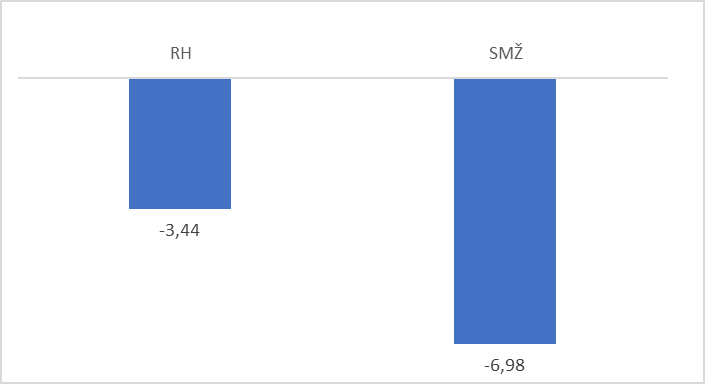 Izvor: izračun autora na temelju Popisa stanovništva 2001. i Popisa stanovništva 2011.Razlike u negativnim populacijskim trendovima između Sisačko-moslavačke županije i Republike Hrvatske zadržale su se i u post-recesijskom razdoblju. U svrhu argumentacije toga, u sljedećoj tablici prikazani su godišnji podaci o ukupnom broju stanovnika u ispodprosječno i iznadprosječno razvijenim područjima Sisačko-moslavačke županije, Republici Hrvatskoj te ukupnom obuhvatu njezinih potpomognutih područja  za razdoblje od 2015. do 2019. godine. Pritom, važno je naglasiti da je prema kriteriju trenutno važećeg indeksa razvijenosti čak 84% teritorija Županije ispodprosječno razvijeno odnosno ima status potpomognutog područja.Tablica 3.2. Ukupan broj stanovnika u razdoblju od 2015. do 2019. godineIzvor: izračun autora na temelju podataka DZS-aUspoređujući prosječnu dinamiku kretanja stanovništva u razdoblju nakon izlaska hrvatskog gospodarstva iz kriznog stanja 2015. godine može se zaključiti da su ukupno gledajući, depopulacijski procesi bili znatno izraženiji na razini Sisačko-moslavačke županije, nego na razini Republike Hrvatske. Prema procjeni DZS-a, stanovništvo Županije se u 2019. godini smanjilo za 8,95% u odnosu na 2015. godinu, što je gotovo šest postotnih bodova više od relativnog smanjenja stanovništva na nacionalnoj razini u istom razdoblju. Zabrinjavajuće je to što se stanovništvo u gradovima Kutini i Sisku, kao jedinim JLS-ovima u Županiji koji nemaju status potpomognutog područja, smanjilo dvostruko brže od nacionalnog prosjeka. Analogno tome, u ostatku Županije, odnosno u njezinim potpomognutim područjima, zabilježen je relativno veći pad broja stanovnika od nacionalnog prosjeka za potpomognuta područja, a koja u smislu gubitka stanovništva predstavljaju posebno ugrožena područja u Republici Hrvatskoj (Tablica 3.1.). Sve to ukazuje da gotovo čitav prostor Sisačko-moslavačke županije  obilježavaju iznadprosječno negativna populacijska kretanja. Naime, od ukupno 19 JLS-ova koje pripadaju Županiji, u samo jednom JLS-u se stanovništvo smanjilo po neznatno manjoj stopi od depopulacijskog prosjeka za Republiku Hrvatsku, dok je u njih četiri stopa smanjenja stanovništva bila manja od one na razini potpomognutih područja u Republici Hrvatskoj.Prisutnost iznadprosječne dinamike depopulacije na prostoru Sisačko-moslavačke županije  potvrđuju i godišnje stope promjene ukupnog broja stanovnika u odnosu na prethodnu godinu (verižne stope promjene). Iako je iz navedenih stopa vidljivo usporavanje depopulacije na svim promatranim prostornim razinama, evidentan je značajan negativan jaz između nacionalnih prosjeka s jedne strane te Sisačko-moslavačke županije i njezinih prostornih jedinica s druge strane. Tako su prema podacima ilustriranim na Grafikonu 3.2. daleko najveće verižne stope smanjenja stanovništva ostvarila potpomognuta područja u Sisačko-moslavačkoj županiji, dok je godišnje kretanje depopulacije Sisačko-moslavačke županije tijekom post-recesijskog razdoblja gotovo istovjetno prosječnom kretanju depopulacije na razini potpomognutih područja u Republici Hrvatskoj. Sukladno tome, gradove Sisak i Kutinu u kojima živi više od 40% stanovništva Županije obilježavaju izraženije negativne verižne stope promjene broja stanovnika u usporedbi s onima na nacionalnoj razini.Grafikon 3.2. Verižne stope promjene broja stanovnika za razdoblje od 2015. do 2019. 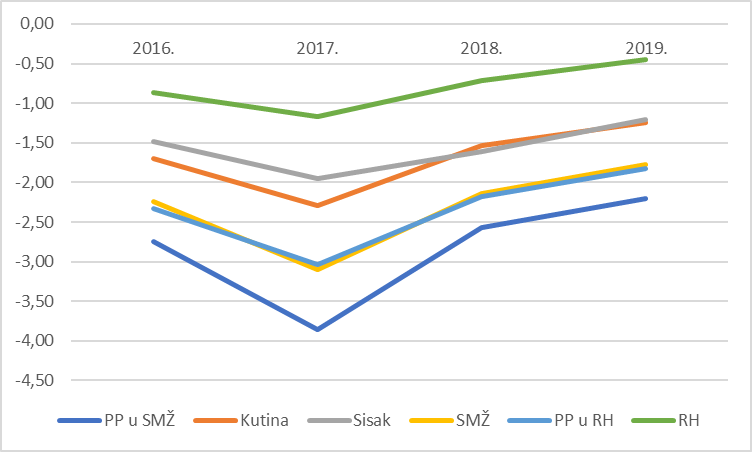  Izvor: priredili autori na temelju podataka DZS-aPromatrajući strukturu populacijskog pražnjenja čitavog prostora Županije može se zaključiti da se Sisačko-moslavačka županija kao i Republika Hrvatska, trenutno nalazi u procesu ekstremne depopulacije, a koji se odvija kroz istovremeno negativno djelovanje prirodne i migracijske komponente kretanja stanovništva (Tablica 3.3.). To znači da Sisačko-moslavačka županija pripada najgorem egzodusnom tipu prostora (E4) - izumiranje, odnosno da mehaničko kretanje stanovništva na području Županije ne može nadoknaditi niti ublažiti depopulacijske učinke njezinog negativnog prirodnog prirasta, već naprotiv ono dodatno doprinosi depopulaciji Županije. Ako se sagleda utjecaj pojedinih komponenti populacijskog pražnjenja prostora Županije na lokalnoj razini, onda je njezina demografska situacija još kritičnija. Naime, u dobrom dijelu JLS-ova Sisačko-moslavačke županije utjecaj negativnog prirodnog prirasta na njihovu depopulaciju približio se ili čak premašio utjecaj negativnog migracijskog salda. To ukazuje na postepenu degradaciju emigracijskog potencijala u pojedinim JLS-ovima te na sve veći značaj prirodne komponente u smanjivanju  njihovog stanovništva, što je indikacija da se one nalaze u poodmaklom stadiju demografskog izumiranja. Sve to upozorava da gravitacijski učinci sveukupnih prilika i okolnosti koje već duže vrijeme vladaju u Sisačko-moslavačkoj županiji nisu poticajni za intenzivnije naseljavanje Županije niti motivirajući za domicilno mlado stanovništvo u smislu značajnijeg povećanja nataliteta.Tablica 3.3. Mehaničko i prirodno kretanje stanovništva u Sisačko-moslavačkoj županiji i Republici Hrvatskoj u razdoblju od 2015. do 2019. godineIzvor: izračun autora na temelju podataka DZS-aOsim depopulacije, stanovništvo Županije obilježava i nepovoljna dobna struktura koja se također pogoršava u post-recesijskom razdoblju, na način da se smanjuje udio kontingenta mladih (0-14 god.) i radnog kontingenta (15-64 god.), a povećava udio staračkog kontingenta (65 i više god.) u ukupnom stanovništvu (Grafikon 3.3.). Pritom, iako je isti trend prisutan na nacionalnoj razini, stanovništvo Županije konstantno ima nepovoljniju dobnu strukturu od hrvatskog stanovništva u pogledu zastupljenosti stanovništva pred-radne, radne i post-radne dobi. Primjerice, u 2019. godini Županija je imala za 0,65 postotnih bodova manji udio kontingenta mladih, za 1,41 postotnih bodova manji udio radnog kontingenta i za 2,06 postotnih bodova veći udio staračkog kontingenta u usporedbi s nacionalnom razinom. To ukazuje da je Sisačko-moslavačka županija ispodprosječna u kontekstu potencijala stanovništva za održavanje ponude radne snage za potrebe županijskog gospodarstva, što također predstavlja značajno demografsko ograničenje budućeg razvoja Županije. Naime, ako se uzme u obzir da je radno sposobno stanovništvo temeljni proizvodni faktor i glavni nositelj ekonomskih aktivnosti, očuvanje demografskih rezervi radne snage u domicilnom stanovništvu predstavlja jednu od osnovnih pretpostavki gospodarske stabilnosti, rasta i razvoja. Stoga, sve nepovoljniji odnos između dobnih kontingenata u stanovništvu Županije upozorava na negativnu reprodukciju njezinog radnog kontingenta, odnosno na nesrazmjer između priljeva mladih naraštaja u radnu dob i odljeva stanovništva iz radne dobi. Problem je u tome što prisutnost takvih okolnosti dovodi do sve manje ponude radne snage na županijskom tržištu rada, a samim time i do degradacije proizvodnih potencijala u županijskom gospodarstvu. Grafikon 3.3. Udjeli dobnih kontingenata u stanovništvu Sisačko-moslavačke županije i Republici Hrvatskoj u 2015. do 2019. godini (u %)Izvor: priredili autori na temelju podataka DZS-a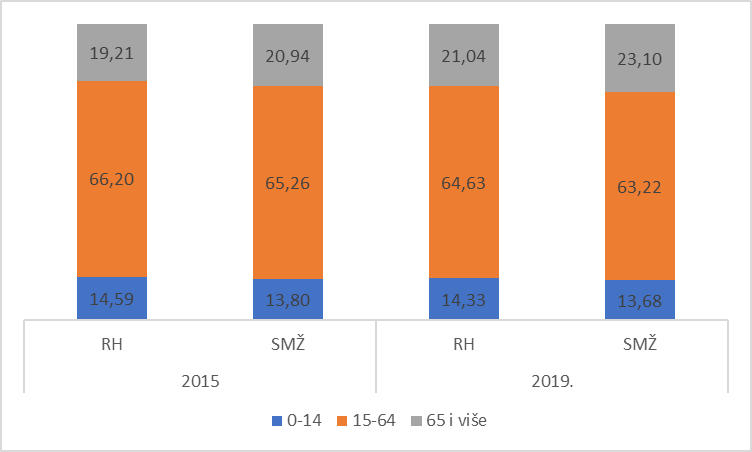 Na ubrzano pogoršavanje dobne strukture Županije upozorava i promjena vrijednosti njezinog indeksa starenja, a čije vrijednosti ne samo da uvelike premašuju graničnu vrijednost za taj pokazatelj, već one značajno odstupaju od nacionalnog prosjeka (Grafikon 3.4.)Grafikon 3.4. Indeks starenja za Sisačko-moslavačku županiju i Republiku Hrvatsku u 2015. i 2019. godini (u %)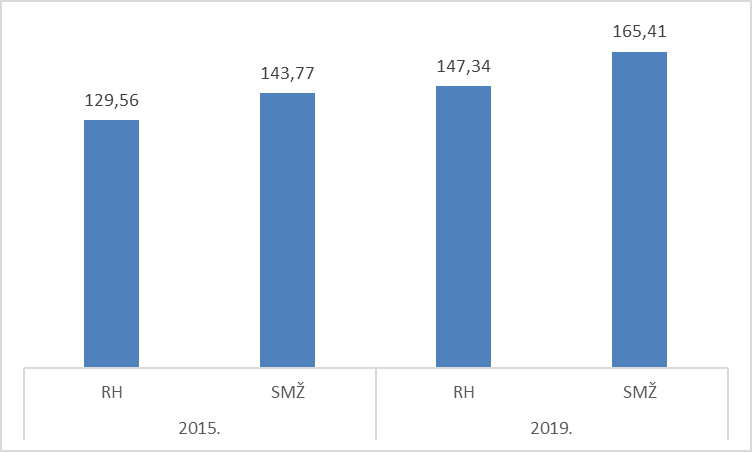 Izvor: priredili autori na temelju podataka DZS-aIndeks starenja mjeri odnos između broja osoba starih 60 i više godina i broja osoba starih od 0 do 19 godina. Budući da indeks starenja veći od 40% ukazuje da se stanovništvo na određenom području nalazi u procesu demografskog starenja, može se zaključiti da je demografsko starenje Republike Hrvatske i Sisačko-moslavačke županije poprimilo kritična obilježja, s tim da je dinamika tog procesa izraženija kod stanovništva Županije. Primjerice, prema podacima DZS-a za 2019. godinu, stanovništvo Županije ima čak za 165,41% veći dobni kontingent 60+ od dobnog kontingent 0-19, što govori da je potencijalna vitalnost i opstojnost biodinamike stanovništva Županije ugrožena. Stoga, ako uskoro ne dođe do pozitivnih promjena u migracijskom i prirodnom kretanju stanovništva na području Sisačko-moslavačke županije te se ne popravi nepovoljan odnos između kontingenta mladih i staračkog kontingenta, u perspektivi će, između ostalog, sve više rasti potrebe za mirovinskim, socijalnim i zdravstvenim izdvajanjima, što će dodatno opteretiti gospodarstvo Županije. Obilježja rasta i struktura gospodarstva županije Dinamika i obilježja gospodarskih kretanja u regionalnim i lokalnim jedinicama koje se nalaze u zemljama s otvorenim i relativno malim gospodarstvima kao što je Republika Hrvatska u pravilu su u velikoj mjeri uvjetovana promjenama u nacionalnom gospodarstvu. Kroz utvrđivanje stupnja njihove konvergencije ili divergencije u odnosu na prosječne performanse nacionalnog gospodarstva u različitim ciklusima može se utvrditi napredak ili zaostajanje u produktivnim sposobnostima lokalnih i regionalnih gospodarstava, a samim time i razini ekonomskog prosperiteta koju ona mogu postići za svoje stanovništvo. Kako bi se ocijenila gospodarska snaga i produktivnost Sisačko-moslavačke županije, nužno je prvo utvrditi kako je njezino gospodarstvo reagiralo na efekte pozitivnog ekonomskog ciklusa hrvatskog gospodarstva. U svrhu toga, u sljedećoj tablici prikazane su godišnje vrijednosti odabranih pokazatelja BDP-a Republike Hrvatske i Sisačko-moslavačke županije u razdoblju od 2015. do 2019. godine.Tablica 3.4. Apsolutni i relativni pokazatelji BDP-a Sisačko-moslavačke županije i Republike Hrvatske u razdoblju od  2015. do 2018. godine (u tekućim cijenama)Izvor: izračun autora prema podacima DZS-a*odstupanje je iskazano u postotnim bodovimaU 2018. godini BDP Županije iskazan u tekućim cijenama iznosio je 9,86 milijardi kuna, što je nominalno za 2,12% više od vrijednosti njezinog BDP-a u 2015. godini. Uspoređujući promjene ukupnog BDP-a na nacionalnoj i županijskoj razini, može se zaključiti da je uslijed uzlazne konjunkture hrvatskog gospodarstva došlo da smanjenja relativnog značaja Sisačko-moslavačke županije u teritorijalnoj strukturi BDP-a Republike Hrvatske. Naime, nominalni porast hrvatskog BDP-a tijekom promatranog razdoblja bio je čak za 11,34 postotna boda veći od porasta BDP-a Županije. Posljedično tome, 2018. godine udio Županije u hrvatskom BDP-u bio je za 0,28 postotnih bodova manji nego 2015. godine te je iznosio svega 2,56%.Slabljenje uloge Županije u poticanju rasta nacionalnog gospodarstva može se sagledati i s aspekta ostvarenog BDP-a po zaposlenom, odnosno produktivnosti rada. Naime, za razliku od nacionalne razine gdje je u razdoblju od 2015. do 2018. godine zabilježen rast produktivnosti rada od 4,92%, Županija je po tom pitanju ostvarila smanjenje od 3,72%. Time su produktivne performanse Sisačko-moslavačke županije u 2018. godini pale na svega 76,16% nacionalnog prosjeka. S obzirom na to da je do pada produktivnosti rada Županije došlo uslijed bržeg rasta zaposlenosti od BDP-a (Tablica 3.4. i 3.5.), može se zaključiti da je razvoj županijskog gospodarstva tijekom promatranog post-recesijskog razdoblja bio više radno intenzivno orijentiran. Budući da su radno intenzivna gospodarstva u pravilu nekonkurentna, manje produktivna te stvaraju nižu razinu dodane vrijednosti, sasvim je razumljivo zašto je gospodarstvo Županije ostvarilo neznatan rast u usporedbi s hrvatskim gospodarstvom. Na osnovu toga može se pretpostaviti da Županija zaostaje za Republikom Hrvatskom i u ostalim komponentama ukupne faktorske produktivnosti. Tu se posebno misli na kapitalnu opremljenost rada, što potvrđuju podaci o kretanju bruto investicija u dugotrajnu imovinu po zaposlenom (Grafikon 3.5.). Dakle, unatoč rastu investicija po zaposlenom na obje promatrane prostorne razine, vidljiv je kontinuirani jaz između Sisačko-moslavačke županije i Republike Hrvatske. Time se u perspektivi zasigurno umanjuje potencijal za brži rast županijskog gospodarstva u odnosu na rast nacionalnog gospodarstva.Grafikon 3.5. Kretanje bruto investicija u dugotrajnu imovinu po zaposlenom u Sisačko-moslavačkoj županiji i Republici Hrvatskoj u razdoblju od 2015. i 2019. godini (u %)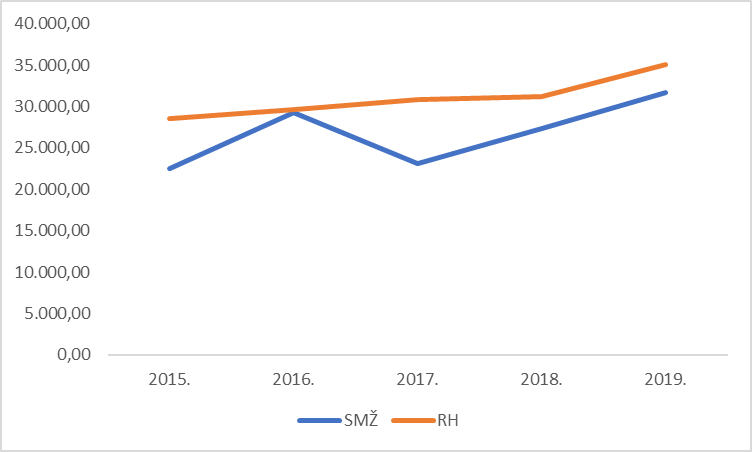 Izvor: izračun autora prema podacima DZS-aSukladno nejednakostima u kretanju i dostignutoj razini relativne produktivnosti županijskog gospodarstva u odnosu na nacionalne prosjeke, tijekom promatranog razdoblja došlo je i do povećanja razlike u prosječnom ekonomskom blagostanju stanovništva između Sisačko-moslavačke županije i Republike Hrvatske.  U usporedbi s 2015. godinom, nominalni BDP po stanovniku Županije smanjio se 2018. godine za 1,44%, dok se istovremeno BDP po stanovniku Republike Hrvatske povećao za 14,46%. Posljedično tome, Sisačko-moslavačka županija je 2018. godine imala čak za 36% manji BDP po stanovniku od Republike Hrvatske. Koliko je gospodarski deprivirano područje Županije najbolje govori podatak da je od svih županija u Republici Hrvatskoj jedino Sisačko-moslavačka županija ostvarila negativan porast BDP-a po stanovniku u promatranom razdoblju. Navedeno upozorava na kontinuirano slabljenje proizvodnih činitelja Županije i neefikasno korištenje raspoloživih gospodarskih potencijala Županije u odnosu na njezino okruženje, zbog čega su trenutne produktivne sposobnosti županijskog gospodarstva jednostavno premale u kontekstu sve većih razvojnih potreba domicilnog stanovništva i željom za postizanjem ekonomski održivijeg i prosperitetnijeg društva.Osim ispodprosječnih produktivnih i investicijskih performansi, razloge sve većeg gospodarskog zaostajanja Županije treba tražiti i u njezinoj  nerazvijenoj gospodarskoj strukturi (Grafikon 3.6.).Grafikon 3.6. Struktura bruto dodane vrijednosti (BDV) za Sisačko-moslavačku županiju i Republiku Hrvatsku prema NKD-u 2007 u 2018. godini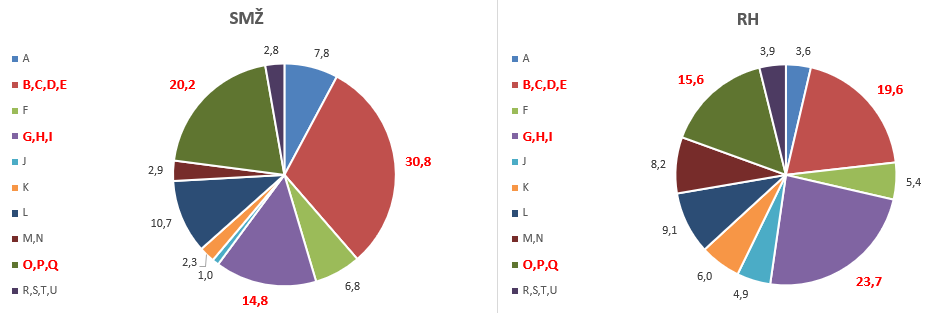 Izvor: priredili autori prema podacima DZS-aPrema podacima o strukturi BDV-a na razini hrvatskih županija za 2018. godinu, gospodarstvo Sisačko-moslavačke županije obilježava monolitna struktura u okviru koje više od polovice njezinog BDV-a nastaje u industrijskim djelatnostima i djelatnostima javne uprave i obrane, obrazovanja te zdravstvene zaštite i socijalne skrbi. To zapravo govori da je sve izraženija gospodarska divergencija Županije posljedica visokog stupnja industrijske specijalizacije temeljene na nekonkurentnim i tehnološki zastarjelim proizvodnjama, kao i dominacije sektora javnih usluga niskog standarda (Poglavlje 4.) u odnosu na druge djelatnosti.Takva gospodarska osnovica zasigurno predstavlja velik rizik za dugoročnu stabilnost županijskog gospodarstva iz razloga što pruža limitirane mogućnosti i prilike za otvaranje novih radnih mjesta i poticanje stanovništva na ekonomsku aktivnost. To je ujedno i glavni razlog zašto se Sisačko-moslavačka županija posljednjih godina suočava sa sve izraženijim problemom neiskorištenih viškova radne snage, o čemu se detaljnije raspravlja u sljedećem poglavlju.ANALIZA KRETANJA NA TRŽIŠTU RADABudući da nejednakosti na tržištu rada između nižih i viših teritorijalno-upravnih razina ukazuju na razlike u mogućnostima i kapacitetima njihovih ekonomija za stvaranje dovoljno radnih mjesta za ekonomski aktivno stanovništvo, u ovome dijelu studije analizirana su kretanja i promjene na tržištu rada Sisačko-moslavačke županije u usporedbi s prosječnim kretanjima na nacionalnoj razini.Tablica 3.5. Odabrani apsolutni pokazatelji tržišta rada za razdoblje od 2015. i 2019. godineIzvor: izračun autora na temelju podataka DZS-aAnalizirajući promjene u vrijednostima apsolutnih pokazatelja tržišta rada tijekom promatranog post-recesijskog razdoblja može se zaključiti da je uzlazna konjunktura hrvatskog gospodarstva pozitivno utjecala na kretanje zaposlenosti, kako na nacionalnoj razini, tako i na razini Županije i njezinih JLS-ova. Ipak, gospodarski rast Republike Hrvatske imao je relativno slabiji učinak na rast zaposlenosti u Sisačko-moslavačkoj županiji u usporedbi s nacionalnim prosjekom. U odnosu na 2015. godinu, Županija je u 2019. godini zabilježila rast zaposlenosti od 7,56%, što je za 3,44 postotna boda manje od rasta zaposlenosti na nacionalnoj razini. Divergencija u rastu zaposlenosti vidljiva je i kod usporedbe iznadprosječno razvijenih JLS-ova u Županiji s Republikom Hrvatskom. Tako je stopa rasta zaposlenosti u gradu Sisku u promatranom razdoblju bila za 3,61 postotnih bodova manja od nacionalnog prosjeka, dok je negativno odstupanje rasta zaposlenosti u gradu Kutini od nacionalnog prosjeka bilo još izraženije (7,58 postotnih bodova). Iako u znatno manjoj mjeri, također postoje razlike u apsorpciji radne snage između potpomognutih područja u Sisačko-moslavačkoj županiji i Republici Hrvatskoj. Tijekom promatranog razdoblja zaposlenost u potpomognutim područjima Županije povećala se za 8,81%, što je za 0,27 postotnih bodova manje od nacionalnog prosjeka za potpomognuta područja. Rezimirajući prethodno navedena odstupanja po pitanju zaposlenosti može se zaključiti da gospodarstvo Sisačko-moslavačke županije zaostaje za nacionalnim gospodarstvom u aktivaciji radne snage. To je također vidljivo ako se sagleda kretanje zaposlenosti na lokalnoj razini. Naime, za razliku od kretanja zaposlenosti na nacionalnoj razini koje obilježava oscilirajući rast, pojedini JLS-ovi u Županiji ostvarili su oscilaciju pada i rasta zaposlenosti, što upozorava na nestabilnost njihovih lokalnih ekonomija (Grafikon 3.5.). Pored toga, posebno je indikativno prethodno spomenuti relativno sporiji rast zaposlenosti u Sisku i Kutini, iz čega proizlazi da čak i iznadprosječno razvijena područja Županije nemaju dovoljnu pokretačku snagu za iniciranje propulzivnijeg rasta županijskog gospodarstva. Zbog toga sve više slabi konkurentnost Županije u zadržavanju radne snage koja bi trebala doprinijeti stvaranju novih vrijednosti u njezinom gospodarstvu. Specifičnosti ovog nepovoljnog trenda dodatno su elaborirane u nastavku.Grafikon 3.7. Verižne godišnje stope promjene ukupnog broja zaposlenih u odabranim JLS-ima Sisačko-moslavačke županije u razdoblju od 2015. do 2019. godine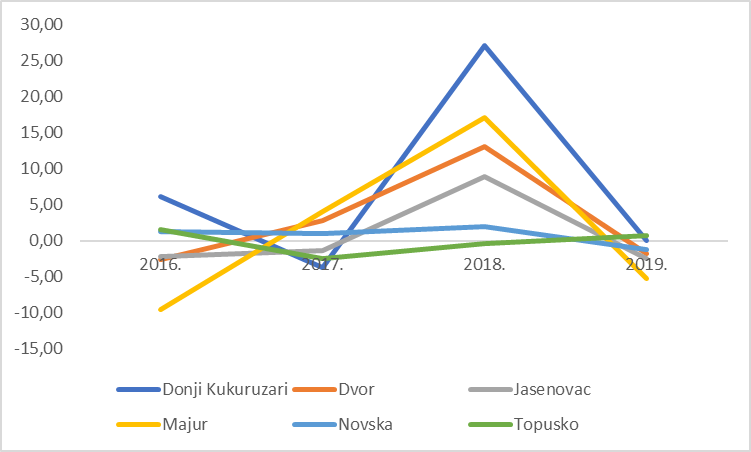 Izvor: priredili autori na temelju podataka DZS-aSukladno rastu zaposlenosti, sve promatrane prostorne razine zabilježile su nagli pad nezaposlenosti u post-recesijskom razdoblju. Pritom, dinamika smanjenja agregatne nezaposlenosti na razini iznadprosječno i ispodprosječno razvijenih područja Sisačko-moslavačke županije također je bila sporija od nacionalnih prosjeka. Primjerice, u razdoblju od 2015. do 2019. godine nezaposlenost u Županiji smanjila se za 51,4%, što je za 3,6 postotnih bodova manji pad nezaposlenosti od pada nezaposlenosti na nacionalnoj razini u istom razdoblju. Međutim, važno je naglasiti da je, osim Hrvatske Kostajnice, u svim JLS-ovima u Županiji evidentan značajno veći apsolutni pad nezaposlenosti nego apsolutni porast zaposlenosti. Zbog toga se pojava naglog smanjenja nezaposlenosti u Sisačko-moslavačkoj županiji ne može isključivo interpretirati kao rezultat pozitivnih ekonomskih prilika i otvaranja novih radnih mjesta u post-recesijskom razdoblju, već je ona dobrim dijelom direktna posljedica ubrzane emigracije radno sposobnog stanovništva. Zbog toga je došlo do degradacije realnog radnog potencijala Županije, što potvrđuju podaci o godišnjem kretanju veličine ekonomski aktivnog stanovništva (radna snaga).Dakle, za razliku od Republike Hrvatske, ispodprosječno i iznadprosječno razvijena područja Sisačko-moslavačke županije zabilježila su smanjenje kontingenta ekonomsko aktivnog stanovništva. To zapravo govori da su ispodprosječni kapaciteti zapošljavanja u gospodarstvu Županije imali negativan učinak na ponudu radne snage na njezinom tržištu rada. Slabije performanse tržišta rada u Županiji također se ogledaju i kroz njegovu ispodprosječnu efikasnost, odnosno relativno manju iskoristivost raspoložive radne snage u usporedbi s nacionalnim prosjekom.Tablica 3.6. Kretanje stope nezaposlenosti u razdoblju od 2015. do 2019. godineIzvor: izračun autora na temelju podataka DZS-aAnalizirajući usporednu statistiku stope nezaposlenosti za razdoblje od 2015. do 2019. godine mogu se utvrditi značajne razlike između ispodprosječno i iznadprosječno razvijenih područja u Sisačko-moslavačkoj županiji i referentnih nacionalnih prosjeka. Iako se zbog kombiniranog učinka rasta zaposlenosti i emigracije radne snage tijekom post-recesijskog razdoblja stopa nezaposlenosti drastično smanjila na svim promatranim razinama, vidljive su značajne razlike u sposobnosti njihovih ekonomija u generiranju dovoljnog broja radnih mjesta za stanovništvo koje traži posao. Tako je najveća neusklađenost između ponude i potražnje na tržištu rada prisutna unutar potpomognutih područja Sisačko-moslavačke županije gdje je u 2019. godini čak 14,02% ekonomski aktivnog stanovništva bilo nezaposleno. Međutim, niti učinak kretanja na tržištu rada u gradu Sisku i Kutini nisu značajnije utjecali na stopu nezaposlenosti na razini cjelokupne Županije, a koja je u 2019. godini iznosila 12,92%, što je gotovo dva puta veća stopa od nacionalnog prosjeka. Posebno je zabrinjavajuće što je Sisačko-moslavačka županija u tom smislu ispodprosječna i u usporedbi sa stopom nezaposlenosti na razini ukupnog obuhvata potpomognutih područja u Republici Hrvatskoj. S tim u vezi, pojedini JLS-ovi u Županiji su u 2019. godini još uvijek bilježili kritično velike stope nezaposlenosti koje premašuju razinu od 25% (npr. Donji Kukuruzari, Dvor i Gvozd). Na temelju svega toga može se zaključiti da je pojava iznadprosječnih viškova radne snage nad njihovom potražnjom zasigurno jedno od kritičnih gospodarskih obilježja Sisačko-moslavačke županije. U tome se može prepoznati jedan od glavnih pokretača budućih nepovoljnih demografskih kretanja na području Županije, budući da nezaposlena radna snaga u pravilu ima najveću sklonost emigriranju.Glavni uzroci prethodno analiziranih dispariteta na tržištu rada prvenstveno se odnose na nepovoljna strukturna obilježja gospodarstva Županije koja su utvrđena u prethodnom poglavlju. S tim u vezi, važno je naglasiti da je ispodprosječan rast zaposlenosti i niži stupanj efikasnosti tržišta rada ograničio značajniji rast dohodovne moći stanovništva i fiskalnog kapaciteta JLS-a na području Županije u odnosu na nacionalne prosjeke, što također predstavlja jedno od kritičnih obilježja njezinog razvojnog zaostajanja. O tome se detaljnije raspravlja u sljedećem poglavlju.Analiza dohotka stanovništva i izvornih proračunskih prihodaOvaj dio analize temelji se na apsolutnim i per capita vrijednostima nominalnog dohotka kao općeg pokazatelja ekonomskog bogatstva stanovništva te apsolutnim i per capita vrijednostima izvornih proračunskih prihoda kao jednog od osnovnih pokazatelja fiskalnog kapaciteta. Sukladno tome, u sljedećoj tablici prikazano je kretanje ukupnog dohotka i izvornih proračunskih prihoda na promatranim prostornim razinama Sisačko-moslavačke županije i Republike Hrvatske u razdoblju od 2015. do 2019. godine. Tablica 3.7. Kretanje ukupnog dohotka i izvornih proračunskih prihoda u razdoblju od 2015. i 2019. godine (u 1000 HRK)Izvor: izračun autora na temelju podataka Ministarstva financijaPrema podacima prikazanim u prethodnoj tablici može se zaključiti da su efekti rasta hrvatskog gospodarstva u post-recesijskom razdoblju imali pozitivan utjecaj na povećanje apsolutnog ekonomskog bogatstva stanovništva i fiskalnog kapaciteta Sisačko-moslavačke županije, kako na lokalnoj tako i na županijskoj razini. Drugim riječima, uslijed uzastopnog rasta BDP-a hrvatskog gospodarstva, stanovništvo Županije počelo je ostvarivati veće razine agregatnog dohotka. Budući da prihodi od poreza i prireza na dohodak predstavljaju jedne od najznačajnijih izvornih prihoda proračuna JLS-ova, povećanje agregatnog dohotka doprinijelo je i povećanju izvornih prihoda lokalnih proračuna u Županiji. Uspoređujući relativne veličine promjene vrijednosti analiziranih agregatnih pokazatelja može se utvrditi da je rast dohotka i izvornih proračunskih prihoda u Sisačko-moslavačkoj županiji  imao sporiju dinamiku od prosječnih kretanja na nacionalnoj razini. U 2019. godini stanovništvo Županije ostvarilo je za 19% veći dohodak nego 2015. godine, što predstavlja za 2,08 postotnih bodova manji rast dohotka u odnosu na nacionalnu razinu. Pozitivno je da je napredak u produktivnosti stanovništva u smislu sposobnosti generiranja većih razina agregatnog dohotka zabilježen u svima JLS-ovima Županije. S tim da su, ukupno gledajući, rastu dohotka u Županiji najviše doprinijela njezina potpomognuta, odnosno ispodprosječno razvijena područja, što je i očekivano budući da su upravo ona zabilježila i relativno veći rast zaposlenosti. Međutim, važno je naglasiti da ova područja imaju relativno malu dohodovnu bazu, stoga je rast njihovog dohotka od 22,92% u stvarnosti rezultirao blagom konvergencijom prema relativnom dohodovnom bogatstvu stanovništva na nacionalnoj razini (Tablica 3.6.). Analogno promjenama u dostignutoj razini dohotka, vidljive su i razlike u stopama rasta izvornih proračunskih prihoda između Sisačko-moslavačke županije i nacionalnih prosjeka, a koje su bile znatno više izražene nego u slučaju dohotka. Primjerice, tijekom promatranog razdoblja izvorni proračunski prihodi na razini Županije porasli su za 6,21%, što je više od tri puta manje od njihove stope rasta na nacionalnoj razini. Isto tako, stopa rasta izvornih proračunskih prihoda u gradu Sisku (10,48%), kao najrazvijenijem JLS-u Sisačko-moslavačke županije, bila je gotovo dva puta manja od nacionalnog prosjeka. Značajno sporiji rast izvornih proračunskih prihoda u odnosu na rast zaposlenosti na području Županije može ukazivati na relativno slabu izdašnost drugih izvora rasta njezine fiskalne snage. Tu se primarno misli na komunalne naknade i doprinose te prihode od imovine koji uz porezne prihode čine najznačajnije izvore financiranja proračuna JLS-ova u Republici Hrvatskoj. U tom kontekstu, može se pretpostaviti da su JLS-ovi Sisačko-moslavačke županije tijekom promatranog razdoblja bili ispodprosječni u okvirima hrvatskog gospodarstva po pitanju izgradnje ukupne infrastrukture i korištenja javne imovine. Navedeno djelomično potvrđuju podaci o investicijama koji su analizirani u prethodnom poglavlju.Uvažavajući međugodišnje oscilacije u kretanju ukupnih izvornih proračunskih prihoda na svim promatranim razinama, što je ujedno i obilježje gotovo svih JLS-ova u Županiji (Grafikon 3.6.), može se zaključiti da u Republici Hrvatskoj postoji problem nestabilnosti lokalnih fiskalnih i nefiskalnih izvornih proračunskih prihoda, što zasigurno ograničava planiranje financiranja javnih potreba na lokalnoj razini. S obzirom na to da su spomenute oscilacije naglašenije kod županijskog prosjeka u odnosu na nacionalni, očigledno je da su razvojne okolnosti u Županiji i u tom aspektu nepovoljnije od nacionalnog prosjeka.Grafikon 3.8. Verižne godišnje stope promjene ukupnih izvornih proračunskih prihoda u razdoblju od 2015. do 2019. godine (u %)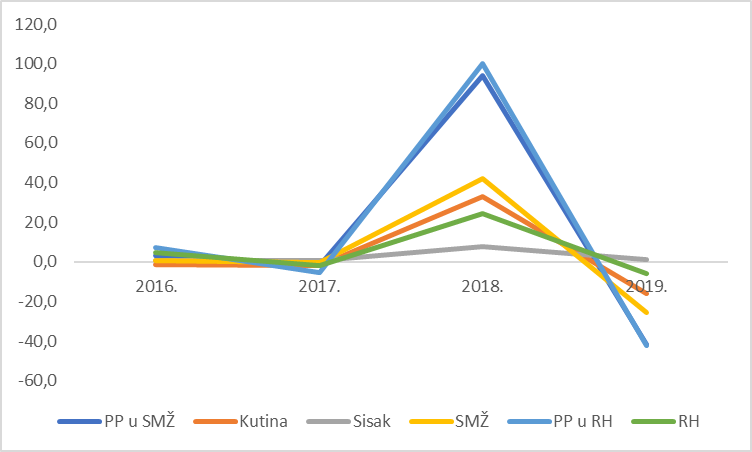   Izvor: izračun i obrada autora prema podacima Ministarstva financijaNa osnovu relativizacije ostvarenih dohodaka i izvornih proračunskih prihoda po per capita osnovi može se utvrditi da između Sisačko-moslavačke županije i Republike Hrvatske kontinuirano postoji značajan razvojni jaz u pogledu relativnog ekonomskog bogatstva stanovništva i relativne izdašnosti izvornih proračunskih prihoda kao osnovnih faktora povećanja životnog standarda i kvalitete života u lokalnim zajednicama. Pritom, važno je istaknuti da su izraženije stope rasta dohotka i izvornih proračunskih prihoda po stanovniku na svim promatranim razinama u odnosu na njihove apsolutne vrijednosti prvenstveno bile uvjetovane negativnim populacijskim kretanjima, odnosno smanjenjem stanovništva (Tablica 3.8).Tablica 3.8. Kretanje ukupnog dohotka i izvornih proračunskih prihoda po stanovniku u razdoblju od 2015. i 2019. godineIzvor: izračun autora na temelju podataka Ministarstva financijaUnatoč tome što je ukupni dohodak po stanovniku na razini Županije porastao tijekom promatranog razdoblja za čak 30,7%, što je za 5,67 postotnih bodova više od rasta vrijednosti ovog pokazatelja na nacionalnoj razini, još uvijek postoji značajna razlika u dohodovnoj moći između stanovnika Županije i Republike Hrvatske. Tako je u 2019. godini prosječni mjesečni dohodak po stanovniku u Republici Hrvatskoj bio za 285 kuna veći od prosječnog mjesečnog dohotka po stanovniku u Županiji. Zapravo, od svih JLS-ova Sisačko-moslavačke županije, jedino je grad Sisak u 2019. godini uspio ostvariti veći dohodak po stanovniku od nacionalnog prosjeka i to za 5,02%. Navedeno ukazuje da postojeći izvori stjecanja dohotka na lokalnoj razini u Sisačko-moslavačkoj županiji generiraju ispodprosječnu potrošačku snagu domicilnog stanovništva.U usporedbi s nacionalnim prosjekom, sve promatrane prostorne razine, izuzev potpomognutih područja, ostvarile su značajno manji rast izvornih proračunskih prihoda po stanovniku tijekom promatranog razdoblja. To je doprinijelo povećanju njihovog zaostajanja za Republikom Hrvatskom u pogledu relativne izdašnosti izvornih proračunskih prihoda kao osnovnog faktora isporuke i unaprjeđenja kvalitete lokalnih javnih usluga i dobara, a samim time i podizanja opće kvalitete života u lokalnim zajednicama. Primjerice, u 2019. godini izvorni proračunski prihodi po stanovniku Županije iznosili su svega 71,22% nacionalnog prosjeka, dok je u istoj godini čak više od polovice JLS-ova u Županiji ostvarilo izvorne proračunske prihode po stanovniku koji su bili ispod razine od 50% nacionalnoga prosjeka. To ukazuje na izrazito nisku ekonomsku snagu JLS-ova u Županiji, a posljedično tome i na njihovu fiskalnu potkapacitiranost u zadovoljavanju javnih potreba i poticanju propulzivnijeg gospodarskog razvoja. Slično kao i kod dohotka, glavni uzrok tome je relativno mala porezna baza, zbog čega postojeći modeli državnih potpora lokalnim proračunima u potpomognutim područjima Županije trenutno niti ne mogu značajnije povećati njihove fiskalne kapacitete. Ključni izvori konkurentskih slabosti gospodarstva Sisačko-moslavačke županijePolazeći od toga da konkurentnije županije u pravilu ostvaruju veću razinu BDP-a po stanovniku od nacionalnog prosjeka, ključnu ulogu u podizanju konkurentnosti Sisačko-moslavačke županije imaju upravo oni faktori koji mogu doprinijeti smanjenju dugoročnog jaza u BDP-u po stanovniku između Županije i Republike Hrvatske. Prema OECD-ovoj metodologiji, razlika u prosječnom ekonomskom blagostanju između Županije i Republike Hrvatske može se dekomponirati na četiri osnovne komponente:S obzirom na to da svaka od prikazanih komponenti predstavlja specifičnu determinantu, odnosno faktor koji u određenoj mjeri doprinosi smanjenju ekonomskih performansi Županije u odnosu na nacionalni prosjek, korištenjem spomenute metodologije moguće je identificirati ključne izvore konkurentskih slabosti Sisačko-moslavačke županije u hrvatskom gospodarstvu (Tablica 3.9.).Tablica 3.9. Osnovne komponente dekompozicije odstupanja županijskog BDP-a po stanovniku u odnosu na nacionalni prosjekIzvor: Spiezia, V. (2004): Measuring regional economies in OECD countries, u  Income Disparities in China - an OECD perspective, OECDU dekompoziciji ostvarene razlike u BDP-u po stanovniku između Sisačko-moslavačke županije i Republike Hrvatske korišteni su podaci prikazani u tablici 3.10.Tablica 3.10. Odabrani ekonomski pokazatelji Sisačko-moslavačke županije i Republike Hrvatske u 2018. godiniIzvor: priredili autori na temelju podataka DZS-aRezultati dekompozicije prikazani su na sljedećem grafikonu.Grafikon 3.9. Osnovne determinante ispodprosječnih ekonomskih performansi SMŽ-a u 2018. 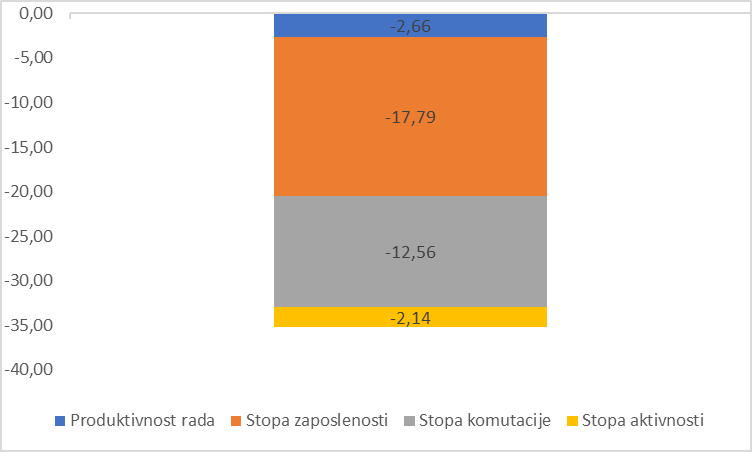 Izvor: izračun autori na temelju podataka prikazanih u Tablici 3.9. Prema podacima za 2018. godinu, stopa nezaposlenosti i stopa komutacije ističu se kao glavni faktori ispodprosječnog BDP-a po stanovniku Županije. Prisutnost snažnog nepovoljnog utjecaja stope zaposlenosti na ekonomske performanse Županije ukazuje na izražen problem strukturne i kvalifikacijske neusklađenosti na njezinom tržištu rada. To znači da ponuda i kvalifikacijska obilježja radne snage Sisačko-moslavačke županije ne odgovara potrebama, zahtjevima i kapacitetima zapošljavanja poslodavaca u županijskom gospodarstvu, zbog čega Županija raspolaže sa značajnim neiskorištenim resursima radne snage koji se potencijalno mogu aktivirati i povećati njezinu ekonomsku snagu. To se može postići kroz ciljane programe osposobljavanja, edukacije i prekvalifikacije ekonomski aktivnog stanovništva koji su prilagođeni potrebama deficitarnih zanimanja, ali s druge strane i kroz poticanje razvoja djelatnosti za koje postoje konkurentske prednosti u neiskorištenim resursima radne snage. Na nužnost primjene takvog pristupa ukazuje i izrazito negativan utjecaj stope komutacije na ekonomske performanse Županije, što znači da dio ekonomski aktivnih stanovnika koji žive na području Sisačko-moslavačke županije doprinosi gospodarstvima razvijenijih susjednih županija, budući da u Sisačko-moslavačkoj županiji ne mogu pronaći ili pokrenuti posao primjeren njihovom obrazovanju, struci i kompetencijama. Utjecaj produktivnosti rada na ispodprosječne ekonomske performanse Županije dodatno potvrđuje već ranije dijagnosticiran problem niske razine kapitalne i tehnološke opremljenosti rada i zastarjele ili neodgovarajuće gospodarske infrastrukture. Stoga je razumljivo zašto se županijsko gospodarstvo s vremenom specijaliziralo u radno intenzivnim i nisko produktivnim proizvodnjama i uslugama koje nemaju dovoljno snažne kapacitete za poticanje snažnije konvergencije Županije prema prosječnim vrijednostima na razini nacionalnog gospodarstva. Međutim, važno je naglasiti da su infrastruktura i tehnologija nadoknadivi resursi, stoga ulaganja u ova područja mogu relativno brzo aktivirati neiskorištene ljudske i prirodne potencijale Sisačko-moslavačke županije te ih staviti u funkciju stvaranja novih ekonomskih vrijednosti i povećanja produktivnih sposobnosti županijskog gospodarstava. Nepovoljni učinci stope aktivnosti na prosječno ekonomsko blagostanje stanovništva u Sisačko-moslavačkoj županiji upozoravaju da je iznadprosječna zastupljenost starijeg stanovništva također jedan od izvora konkurentskih slabosti Županije. Međutim, ako se stvore mogućnosti i pruže prilike za uključivanje starijih osoba u društvene i poduzetničke aktivnosti, neiskorišteni ljudski potencijali starijeg stanovništva mogu doprinijeti jačanju ekonomske snage Županije. To se posebno odnosi na osmišljavanje i komercijalizaciju proizvoda i usluga koji se temelje na tradicionalnim vještinama i znanjima, što, između ostalog, može potaknuti ekonomsku revitalizaciju demografski opustošenih JLS-ova  na području Županije. Zaključna razmatranjaU nastavku su rezimirani najvažniji rezultati i zaključci do kojih se došlo temeljem analize demografskih, gospodarskih i fiskalnih obilježja Sisačko-moslavačke županije u post-recesijskom razdoblju:Ukupno gledajući, dinamika negativnog kretanja stanovništva u post-recesijskom razdoblju znatno je izraženija na razini Sisačko-moslavačke županije, nego na razini Republike Hrvatske. Ono što posebno zabrinjava je da se čak i stanovništvo u iznadprosječno razvijenim dijelovima Županije počelo smanjivati dvostruko brže u odnosu na nacionalni prosjek što upozorava da opći uvjeti života, rada i poslovanja koji su vladali na čitavom području Županije tijekom pozitivne konjunkture hrvatskog gospodarstva nisu bili dovoljno poticajni za prirodnu obnovu i zadržavanje domicilnog stanovništva.Iznadprosječna depopulacijska kretanja na području Županije značajno su pogoršala dobnu strukturu županijskog stanovništva, čime je ugrožena potencijalna vitalnost i opstojnost njegove biodinamike, ali i degradirana sposobnost reprodukcije i održavanja volumena radnog kontingenta kao temeljnog izvora ponude radne snage u županijskom gospodarstvu. Stoga, ako uskoro ne dođe do pozitivnih promjena u migracijskom i prirodnom kretanju stanovništva na području Sisačko-moslavačke županije, u perspektivi se može očekivati sve manja ponuda radne snage županijskom gospodarstvu, što će ograničiti njegove produktivne performanse; zatim sve manja razina ukupne potrošnje stanovništva, što će ograničiti kapacitete unutarnjeg tržišta Županije; te sve veća zastupljenost staračkog kontingenta u ukupnom stanovništvu zbog čega će rasti potrebe za mirovinskim, socijalnim i zdravstvenim izdvajanjima, a koje će dodatno opteretiti sustav raspodjele proizvedenih vrijednosti u županijskom gospodarstvu.Budući da je tijekom post-recesijskog razdoblja županijsko gospodarstvo raslo šest puta sporije od ukupnog hrvatskog gospodarstva, smanjio se relativni značaj Sisačko-moslavačke županije u teritorijalnoj strukturi BDP-a Republike Hrvatske. Analogno tome, smanjila se produktivnost rada u Sisačko-moslavačkoj županiji, kao i prosječno ekonomsko blagostanje njezinog stanovništva prema kriteriju ostvarenog BDP-a po stanovniku. Efekti slabljenja gospodarskog značaja Županije izravna su posljedica dugogodišnjeg ispodprosječnog priljeva kapitalnih investicija u županijsko gospodarstvo, a sukladno tome i razvoja monolitne gospodarske strukture koja se dominantno temelji na radno intenzivnim proizvodnjama niskih dodanih vrijednosti. Takva strukturna obilježja gospodarstva Županije nemaju dovoljan potencijal za brži gospodarski rast i konvergenciju prema prosječnim performansama nacionalnog gospodarstva. Tim više što je povećanje jaza u produktivnosti između županijske i nacionalne razine zabilježeno upravo u godinama pozitivnog ciklusa hrvatskog gospodarstva.Iako je rast hrvatskog gospodarstva pozitivno utjecao na porast zaposlenosti i smanjenje nezaposlenosti Sisačko-moslavačke županije, važno je naglasiti da je smanjenju nezaposlenosti značajno doprinijela ubrzana emigracija stanovništva. Zbog toga se tijekom post-recesijskog razdoblja dodatno smanjila veličina kontingenta ekonomski aktivnog stanovništva u županijskom gospodarstvu. S obzirom na utvrđene razlike u dinamici promjena apsolutnih pokazatelja tržišta rada između županijske i nacionalne razine, može se zaključiti da županijsko gospodarstvo ima ograničene mogućnosti za apsorpciju raspoložive radne snage, što ima demotivirajući učinak na ekonomsku aktivaciju domicilnog stanovništva i zadržavanje radne snage.Razvojni dispariteti između Županije i Republike Hrvatske javljaju se i u pogledu efikasnosti tržišta rada, pri čemu Županiju obilježava znatno veći stupanj neusklađenosti između ponude i potražnje na tržištu rada. Kontinuirano visoke stope nezaposlenosti u Sisačko-moslavačkoj županiji upozoravaju na kroničan problem iznadprosječnih viškova aktivne radne snage u županijskom gospodarstvu, što predstavlja jedan od glavnih pokretača depopulacijskih procesa. S obzirom na utvrđene razlike između nacionalnih i županijskih stopa nezaposlenosti, evidentno je da su kapaciteti zapošljavanja u gospodarstvu Županije izrazito niski u odnosu na razvojne potrebe i preferencije domicilnog stanovništva, što pojačava njegovu divergenciju u odnosu na razvojne prosjeke nacionalnog gospodarstva. Zbog relativno male dohodovne baze, ukupni dohodak stanovništva Sisačko-moslavačke županije rastao je sporijom dinamikom od rasta ukupnog dohotka stanovništva na nacionalnoj razini. Unatoč zabilježenom rastu ukupnog dohotka, godišnje promjene u razini ostvarenog dohotka po stanovniku ukazuju da između Županije i Republike Hrvatske postoji dugogodišnji jaz u relativnom ekonomskom, odnosno dohodovnom bogatstvu stanovništva. Na osnovu toga može se zaključiti da stanovnici Sisačko-moslavačke županije imaju ograničene mogućnosti zarade u županijskom gospodarstvu, stoga postojeći načini stjecanja dohotka u Sisačko-moslavačkoj županiji generiraju ispodprosječnu potrošačku snagu njezinog stanovništva, kao osnovnog faktora za povećanje životnog standarda.Gospodarska nerazvijenost Županije umanjila je izdašnost izvora fiskalne snage njezinih JLS-ova, što je uvjetovalo značajno sporiji rast ukupnih izvornih proračunskih prihoda na području Županije u usporedbi s nacionalnim prosjekom. Pored toga, JLS-ovi Sisačko-moslavačke županije bilježe i znatno veće međugodišnje oscilacije u kretanju izvornih proračunskih prihoda u odnosu na prosječna kretanja na nacionalnoj razini, što implicira veći stupanj nestabilnosti izvora financiranja proračuna JLS-ova, a samim time i neizvjesnosti u planiranju financiranja njihovih javnih potreba. S druge strane, rastuće nejednakosti između Županije i Republike Hrvatske po osnovi ostvarenih proračunskih prihoda po stanovniku indiciraju na izraženu fiskalnu potkapacitiranost JLS-ova u Županiji, zbog čega oni bez državne intervencije nisu sposobni premostiti sve veći razvojni jaz po pitanju dostupnosti i standarda javnih usluga.Dekompozicija ispodprosječnih ekonomskih performansi Sisačko-moslavačke županije na osnovne faktore ukazala je da je glavni izvor konkurentskih slabosti Sisačko-moslavačke županije strukturna neprilagođenost županijskog gospodarstva kvalifikacijskim obilježjima domicilnog radno sposobnog stanovništva, zbog čega u županijskom gospodarstvu postoje značajni viškovi neiskorištenih resursa radne snage. Zbog istog razloga razvijenije susjedne županije aktivirale su dio radne snage s prebivalištem na području Sisačko-moslavačke županije, što dovodi do apsurdne situacije da se konkurentske prednosti gospodarstava susjednih županija naspram Sisačko-moslavačke županije dijelom temelje i na korištenju njezine radne snage. Povrh toga, ispodprosječne ekonomske performanse Županije dodatno su determinirane niskom razinom kapitalne i tehnološke opremljenosti rada, kao i iznadprosječnom zastupljenošću starijeg stanovništva u ukupnoj populaciji Županije, što ukazuje na nužnost modernizacije proizvodnih kapaciteta, ali i kreiranja odgovarajućih prilika za ekonomsku aktivaciju sve starijeg domicilnog stanovništva. Iz svega prethodno navedenog može se zaključiti da Sisačko-moslavačka županija nakon izlaska hrvatskog gospodarstva iz kriznog stanja 2015. godine obilježava kontinuirano negativno odstupanje od prosječnih demografskih, ekonomskih i fiskalnih kretanja na nacionalnoj razini. Sporija dinamika razvoja u odnosu na nacionalne prosjeke bila je prisutna i na razini gradova Siska i Kutine, a koji su prema rezultatima indeksa razvijenosti za razdoblje od 2014. do 2016. godine bili jedini iznadprosječno razvijeni JLS-ovi u Županiji. Većina analiziranih pokazatelja ukazuje da čak i ovi gradovi sve više konvergiraju prema zoni ispodprosječne razvijenosti u odnosu na prosječne razvojne okolnosti u Republici Hrvatskoj. S obzirom na nedostatne demografske, gospodarske i fiskalne kapacitete Županije, sasvim je razvidno kako je za učinkovito pokretanje ravnomjerne društvene i gospodarske revitalizacije razvojno depriviranog prostora Županije potrebna dodatna intervencija.RAZVOJNE IMPLIKACIJE MATERIJALNIH I NEMATERIJALNIH ŠTETA UZROKOVANIH POTRESOMAnaliza posljedica potresa neodvojiva je od polazišnih postavki socio-ekonomske strukture potresom pogođenog područja koje je kada je riječ o Sisačko-moslavačkoj županiji jedno od najranjivijih područja Republike Hrvatske. Uz dugoročne posljedice ratnih zbivanja na dugogodišnja negativna socio-ekonomska kretanja nepovoljno su utjecale i promjene gospodarske strukture koje su konstantno narušavale gospodarske pokazatelje, pokazatelje kvalitete života te dodatno inducirale demografski odljev. Takvo stanje  značajno smanjuje otpornost određenog područja na negativne učinke katastrofalnih događanja i otežava mogućnosti brzog oporavka. Pored navedenog, predstavlja i katalizator za ubrzanje negativnih tendencija. Kada je riječ o štetama uzrokovanim djelovanjem potresa, mogu se prepoznati izravni i neizravni učinci. Naime, potres uzrokuje izravne štete na kapitalnim objektima, ali i izravne i neizravne štete povezane s gubicima koji nastaju zbog izostanka uobičajenih društvenih i gospodarskih aktivnosti. Također, nepovoljno djelovanje potresa, kao i bilo koje druge prirodne katastrofe, može se sagledati kroz različite oblike neželjenih posljedica i gubitaka po stanovništvo (npr. poginulo i ozlijeđeno stanovništvo, privremeno i trajno raseljeno stanovništvo, ekonomsko-socijalne posljedice koji se očituju u izgubljenom dohotku  i imovini, ali i različite druge psihološke i socijalne posljedice s kojima stanovništvo može suočiti u stresnim situacijama izazvanim razornim učincima potresa). Posebno su u tom smislu ugrožene tradicionalno ranjive skupine nezaposlenog, siromašnog, starijeg ili bolesnog stanovništva, kao i drugih socijalno ugroženih skupina, budući da se njihovi uobičajeni socio-ekonomski problemi dodatno intenziviraju u uvjetima prirodnih katastrofa. Stoga je jedan od prvih koraka u ocjeni posljedica potresa analiza postojećih izazova i ograničenja vezanih za socio-ekonomski položaj stanovništva, razinu gospodarske aktivnosti županije, standard javnih usluga u domeni društvenih te komunalnih djelatnosti, razine socijalne skrbi i zaštite, stanja opće javne i poslovne infrastrukture te stanja stambenog fonda. Naime, s obzirom da je prostor Sisačko-moslavačke županije jedan od socio-ekonomski najslabije razvijenih područja Republike Hrvatske, može se očekivati da je potres dodatno ubrzao i pogoršao već prisutna nepovoljna kretanja i to u značajno većoj mjeri nego kada je to slučaj s razvijenijim područjem (primjerice područjem grada Zagreba). Isto tako, s obzirom da je uobičajeno najveća imovina svakog društva sadržana u vrijednosti stambenog fonda, tako su i posljedice potresa najveće u tom sektoru gdje dominiraju štete i gubici fizičkih osoba, poduzetnika i obrtnika, ali značajne su štete i na javnoj infrastrukturi, posebno na objektima kao što su bolnice, škole te vrtići koji čine važan segment društvene infrastrukture i bez koje nije moguća niti dugoročna opstojnost gospodarskih aktivnosti.Također, ne treba zaboraviti niti na nepovoljne okolišne učinke potresa, a koji su primarno vezani uz specifična geomorfološka obilježja određenog područja, stanje javne infrastrukture te razinu nastalih oštećenja koja mogu dovesti do naglog prekida isporuke osnovnih komunalnih i vodnokomunalnih usluga poput, primjerice, opskrbe vodom za ljudsku potrošnju, električnom energijom, odvoza i zbrinjavanja otpada te odvodnje i pročišćavanja otpadnih voda. Navedeno može generirati dodatna zagađenja i ugroze za lokalno stanovništvo i ekosustave.Isto tako, sami učinci potresa mogu se prema vremenskim obilježjima njihovog utjecaja podijeliti na kratkoročne, srednjoročne i dugoročne. Naime, najznačajniji kratkoročni učinci vezani su za kretanje stanovništva te njihove društvene i gospodarske aktivnosti na potresom pogođenom području. Srednjoročni učinci vezani su za razinu i specifičnosti nastalih šteta koje u srednjem roku (od 3 do 5 godina) mogu ograničiti oporavak potresom zahvaćenih područja u smislu normalnog, odnosno uobičajenog odvijanja društvenih i gospodarskih aktivnosti. Dugoročne posljedice vezane su za trajne štete i gubitke koji rezultiraju demografskim i gospodarskim odumiranjem određenog prostora. Pritom, važno je istaknuti da izostanak pravovremene i brze sanacije kratkoročnih posljedica može rezultirati većim rizikom nastanka dugoročnih posljedica potresa za čije ublažavanje su potrebna značajno veća sredstva i vremenski period.Uvažavajući prethodno elaborirana tipična obilježja socio-ekonomskih posljedica razornih potresa, sasvim je jasno zašto je serija potresa koja je zahvatila područje Županije inicirala asimetrične razvojne šokove s učinkom dodatnog pojačavanja njezinih negativnih razvojnih divergencija, kao i poteškoća u njihovom otklanjanju. Ukupne štete uzrokovane potresima nastalim krajem prosinca 2020. godine procjenjuju se na 41,6 milijardi kuna. Važno je naglasiti da se navedene procjene temelje na očekivanim scenarijima obnove i oporavka potresom zahvaćenih područja, što znači da realno štete u konačnici mogu biti i znatno veće, što ovisi o čitavom nizu čimbenika, primjerice, vremenskih prilika, duljini trajanja obnove, ali i dinamici gospodarskog i socijalnog oporavka. Izuzetno značajna oštećenja nastala su i u poslovnom sektoru u okviru kojeg se visina trenutno procijenjenih šteta i gubitaka približila iznosu od dvije milijarde kuna. Ipak, kao što je već prethodno naglašeno, izuzetno je teško objektivno procijeniti tekuće štete svih onih poslovnih subjekata koji zbog oštećene imovine i opreme ili naglog gubitka tržišta ne mogu obavljati svoju djelatnost. Također tu se postavlja pitanje i njihove financijske održivosti, budući da uslijed smanjene razine poslovanja i manjka prihoda ne mogu pokrivati redovite troškove poslovanja, a posebno one fiksne troškove poput najma i kreditnih obveza, zbog čega će brojni poslovni subjekti biti prisiljeni na likvidaciju, što zasigurno predstavlja trajnu štetu za lokalno gospodarstvo. Osim spomenutih sektora, značajnu štetu pretrpjela je i javna infrastruktura, posebice u sektoru opskrbe vodom za ljudsku potrošnju te odvodnje i pročišćavanja otpadnih voda. Posljedično tome, posebno zabrinjava nedostatak vode za ljudsku potrošnju, ali i vode potrebne za nesmetano odvijanje poljoprivrednih djelatnosti i stočarstva. Od ostalih sektora značajnije štete vidljive su u sektorima zdravstvu, odgoja i obrazovanja, kulture i kulturne baštine te socijalne skrbi.S obzirom ne to da je područje Sisačko-moslavačke županije izuzetno bogato kulturnom baštinom i arheološkim nalazištima, veliki dio devastiranog stambenog fonda također ima obilježja zaštićene kulturne baštine što dodatno povećava štetu od potresa, posebice u subjektivnom smislu. Na području županije oštećeno je oko 29.431 stambenih objekata, od čega su 2.468 privatna te 53 javna objekta kategorizirana su kao „neupotrebljiva“. U povijesnim urbanim zonama Siska, Petrinje i Gline oko 602 objekta ili 53,23 % od 1.131 pregledane stambene jedinice pretrpjeli su značajnu štetu. Također, utvrđeno je da su 142 pojedinačna nepokretna kulturna dobra, odnosno zgrade kulturne baštine, pretrpjela određenu strukturnu štetu, a 103 od njih su kategorizirana kao „privremeno neupotrebljiva“ ili „neupotrebljiva“.U okviru javne infrastrukture, kada je riječ o prometnom sektoru, potresna oštećenja imala su sljedeće značajke: poprečne i mrežaste pukotine na asfaltnim kolnicima; lomljenje betona na mostovima, vijaduktima i nadvožnjacima; oštećenja nosača; deformacije ležajeva i prijelaznih uređaja; oštećenja na cestovnim i željezničkim objektima i upravnim zgradama; te pojava i otvaranje klizišta. Međutim, važno je istaknuti da su prekidi prometa bili samo privremenog karaktera što je u tom smislu izazvalo ograničene gospodarske štete. U sektoru energije najveća oštećenja zabilježena su u sektoru distribucije i prijenosa električne energije. Pored toga, problem predstavljaju i dodatne potrebe za osiguranjem električne energije u dijelovima županije i privremenim objektima u kojima je smješteno dislocirano stanovništvo. Naime, kapaciteti dosadašnje elektroenergetske mreže nisu niti bili dostatni za zadovoljavanje potreba na prostoru čitave Županije, stoga trenutne specifičnosti ukupne potražnje za električnom energijom na razini Županije predstavljaju poseban izazov. Posebno izražen problem predstavlja opskrba vodom za ljudsku potrošnju, budući da je na sustav javne vodoopskrbe u Županiji priključeno tek 75% stanovnika, iako 88% stanovnika ima mogućnost priključenja. Također, za razliku od urbanih područja, stanovništvo u ruralnim područjima koristi se bunarima i individualnim sustavima odvodnje. Potres je uzrokovao brojna oštećenja te zagađenja voda koja uzrokuju nedostatak vode za ljudsku potrošnju te poljoprivredu i stočarstvo.U nastavku je dan detaljniji pregled učinaka potresa s posebnim osvrtom na ključne pokazatelje pojedinih sektora prije potresa. Naime, nepovoljni demografski, gospodarski, socijalni, infrastrukturni i drugi razvojni pokazatelji Sisačko-moslavačke županije potresom su dodatno intenzivirani, ali su doprinijeli i puno većim štetama i značajnijim negativnim učincima. Naime, kao područje niske razine otpornosti na vanjske šokove kao što su elementarne nepogode, Sisačko-moslavačka županija ima slabije mehanizme društvenog i gospodarskog oporavka. Stoga je definiranje i implementacija mehanizama i mjera državne intervencije puno zahtjevniji proces budući da se realizira u uvjetima značajno slabijih resursa i potencijala, kako kadrovskih, tako i upravljačko-administrativnih, financijskih, fiskalnih i drugih.Demografski aspekti razvojnih ograničenjaAnaliza općeg kretanja stanovništva Sisačko-moslavačke županije ukazala je na to da je čitav prostor Županije uključujući i stanovništvom najbrojnije te gospodarski najrazvijenije sredine, kao što su Sisak i Kutina, u procesu ekstremne depopulacije te pripada egzodusnom tipu prostora. Takav zaključak ključna je identifikacija najvažnijeg razvojnog ograničenja Županije, ubrzane depopulacije prostora, koji se ne može zaustaviti temeljem mehaničkog kretanje stanovništva. Potres je samo dodatno ubrzao populacijsku degradaciju prostora te prijeti dodatan rizik degradacije starosne i obrazovne strukture stanovništva. U tablici 4.1. prikazani su najznačajniji učinci potresa koji su produbili razvojna ograničenja Županije.Tablica 4.1. Sažeti prikaz učinaka potresa na demografska kretanjaGospodarski aspekti razvojnih ograničenjaKako je navedeno u zaključcima gospodarskih kretanja na prostoru Sisačko-moslavačke županije, u svim segmentima gospodarstva bilježe se ispodprosječni pokazatelji koji su u visokoj uzročno-posljedičnoj korelaciji sa katastrofalnim demografskim kretanjima. Izravne i neizravne štete i gubici nastali potresom dodatno intenziviraju dugogodišnja negativna kretanja u više međusobno povezanih segmenata kao što su smanjenje potražnje i dohotka na lokalnom tržištu, izostanak te smanjen obujam poslovnih aktivnosti, dodatni poremećaji na tržištu rada, problemi u opskrbi javnim uslugama te brojni drugi. Stoga se u okviru Nacionalnog plana oporavka i otpornosti, vezano za Energetske tranzicije za održivo gospodarstvo na području Sisačko-moslavačke županije planiraju ulaganja u energetske kompanije poticanjem korištenja vodika i novih tehnologija u proizvodnji (Petrokemija), razvoj tehnologije skladištenja CO2 (Petrokemija – INA – Ivanić Grad) te inovativni projekt Biorafinerija za proizvodnju naprednih biogoriva u Sisku izgradnjom energetski samoodrživog bioindustrijskog kompleksa. U kratkom roku, posebno je zabrinjavajući utjecaj izravnih oštećenja imovine poduzetnika i obrtnika koji predstavljaju veliki rizik u kontekstu njihova opstanka. Naime, analiza gospodarskih pokazatelja ukazuje na nisku razinu produktivnosti te uspješnosti poslovanja, kao i nisku razinu dohodovne snage lokalnog gospodarstva. Stoga, može se zaključiti da lokalno gospodarstvo ne samo da nema primjerenu akumuliranu štednju već se može pretpostaviti i visoka relativna razina zaduženosti te opterećenja redovnim troškovima poslovanja. Sve indicira nisku razinu otpornosti lokalnog gospodarstva na vanjske šokove što može dovesti do trajnih posljedica u smislu zatvaranja velikog broja malih i srednjih poduzeća i obrta. Takav scenarij uzrokovat će dramatično propadanje gospodarstva Županije ne samo u kratkom roku već i trajno. U tablici 4.2. prikazani su sažeti učinci potresa na gospodarska kretanja na prostoru Županije te potencijalne implikacije na razvojna ograničenja. Može se zaključiti da učinak potresa u najvećoj mjeri pogađa tržište rada kroz privremenu nemogućnost obavljanja poslovnih zadataka ili zbog obustave poslovanja ili zbog usmjerenosti na rješavanje egzistencijalnih pitanja stanovanja. Drugi segment odnosi se na poslovanje dijela poduzetnika i obrtnika. Svi ostali čimbenici gospodarskih kretanja više su povezani sa dugogodišnjim problemima sustava upravljanja i financiranja regionalnim razvojem. Stoga je od presudne važnosti hitna intervencija u osiguranju primjerenog dohotka te stambenog pitanja za stanovništvo te financiranja i ostalih oblika potpore za poduzetništvo i obrtništvo. Tablica 4.2. Sažeti prikaz učinaka potresa na gospodarska kretanja Razvojna ograničenja u sektoru društvene infrastrukturePosljedice potresa, kada je u pitanju društvena infrastruktura, u najvećoj mjeri odrazile su se na privremenu obustavu javnih usluga u domeni odgoja i obrazovanja, zdravstva te socijalne skrbi. U tom smislu, posljedice koje se manifestiraju u smanjenom pristupu odgoju i obrazovanju rezultiraju u dugoročnim gestacijskim procesima smanjene razine kvalitete obrazovnog sustava, povećanih zdravstvenih oboljenja te smanjenja kvalitete života, kao i povećanju psiho-socijalnih problema u lokalnoj zajednici, nisu mjerljive. Ono što je zabrinjavajuće, a na što ukazuju privremeni te dijelom neslužbeni podaci je da je u kratkom roku nakon potresa, lokalni prostor trajno napustio dio mlađih obitelji i djece te visokoobrazovanih kadrova koji su i prije potresa bili izuzetno deficitarni. Stoga je i u ovom segmentu potrebno u što kraćem roku identificirati takve, još uvijek, privremene migracije te intervenirati poticajima koji su usmjereni zadržavanju najvitalnijeg dijela demografske strukture kao i predvidjeti mehanizme poticanja privremenog zapošljavanja potrebnih kadrova kao i trajnog naseljavanja. Tablica 4.3. prikazuje razvojna ograničenja nastala kao rezultanta dugogodišnjih nepovoljnih kretanja u pogledu društvene infrastrukture te potresom uzrokovanih šteta i gubitaka. Činjenica da je veliki broj objekata društvene infrastrukture dodatno pojačava pritisak na upotrebljive objekte posebno u okviru sustava odgoja i obrazovanja, zdravstva te socijalne skrbi. Stoga je u kratkom roku potrebno osmisliti alternativne mehanizme održavanja i unapređenja standarda društvene infrastrukture, sve dok se, u srednjem roku, ne realizira obnova oštećenih objekata. Dodatan problem za brzinu obnove pojedinih objekata proizlazi iz bogate kulturne baštine te njihove klasifikacije kao objekata kulturne zaštite što će zasigurno usporiti proces obnove, ali i povećati troškove.Dodatno je važno osmisliti fleksibilne mehanizme pristupa zdravstvenoj i socijalnoj skrbi koji će osigurati zadovoljavajući standard u kratkom roku. Također, jednako tako je važna priprema za sljedeće predškolske i školske cikluse koja mora nadvladati evidentirane probleme pristupa sustavu odgoja i obrazovanja, posebno za djecu u ruralnim krajevima. Tablica 4.3. Sažeti prikaz učinaka potresa na društvenu infrastrukturuJavna infrastruktura U svim kategorijama mrežne javne infrastrukture može se zaključiti postojanje ispodprosječnog standarda u odnosu na ostale županije Republike Hrvatske. Ključni problemi vezani su za teškoće i prekide u opskrbi električnom energijom, slabu pokrivenost širokopojasnim internetom i 5G mrežom, neuključenosti u veće transportne sustave prirodnog plina, neizgrađen cjeloviti sustav javne odvodnje s pripadajućim uređajima za pročišćavanje otpadnih voda te vrlo slaba opskrba vodom za ljudsku potrošnju gdje u skladu s podacima Hrvatskih voda 35% naselja ima potpuno ili djelomično riješen sustav javne vodoopskrbe (preko 50% priključenih stanovnika u pojedinom naselju), a u 47% naselja postoji mogućnost priključenja za više od 50% stanovnika pojedinog naselja. Uz oštećenja stambenog fonda koja su značajno pogoršala životne uvjete velikog broja stanovnika, štete na sustavu javne vodoopskrbe, ali i dodatna naprezanja elektroenergetskog sustava značajno su se odrazila na društvene i gospodarske aktivnosti, odnosno i na kućanstva i poslovnu zajednicu. Stoga je obnova i javne mrežne infrastrukture jedan od najvažnijih segmenata obnove i oporavka županije.Tablica 4.4. pokazuje da su učinci potresa na javnu infrastrukturu također dominantno kratkoročne naravi. Naime, višestruko značajniji problem predstavljaju dugogodišnja neprimjerena ulaganja u sve segmente javne infrastrukture, koja je kao jedan od najvažnijih čimbenika razvoja, dovela do stagnacije kvalitete života te gospodarstva na prostoru Županije. Nedostatak javne infrastrukture doveo do smanjenog obujma šteta na javnoj infrastrukturi. Stoga su financijski izazovi, kada je riječ o javnoj infrastrukturi, puno manje značajni u kontekstu sanacije oštećenja potresa, već su nemjerljivo veći ukoliko se dimenzioniraju u skladu s potrebama uravnoteženja standarda javne infrastrukture na području Županije. U kratkom roku je potrebno sanirati oštećenu infrastrukturu te ponuditi alternativna rješenja u pogledu javnog prometa i telekomunikacija, kao i opskrbe energentima te pitkom vodom. U srednjem roku važno je pripremiti strateške i planske dokumente potrebne za realizaciju holističke vizije izgradnje mrežne javne infrastrukture na području Županije.Tablica 4.4. Sažeti prikaz učinaka potresa na javnu mrežnu infrastrukturu Zaključna razmatranja o razvojnim ograničenjima Iz provedene analize vidljivo je kako na području Sisačko-moslavačke županije postoje društveni i gospodarski izazovi koji otežavaju snažniji društveni i gospodarski razvoj kao i obnovu nakon potresa ovoga područja. Sukladno odredbama Zakona o potpomognutim područjima („Narodne novine“ broj 118/18) jedinice lokalne i područne (regionalne) samouprave nositelji su razvoja svoga područja te su dužne osigurati pretpostavke za jačanje konkurentnosti i ostvarenje vlastitih razvojnih potencijala. U svrhu prevladavanja društvenih i gospodarskih izazova potrebna je snažnija inicijativa lokalnih dionika, poduzetnika, jedinica lokalne i područne (regionalne) samouprave prema resornim tijelima državne uprave i prema Europskoj uniji. Kako bi se u potpunosti mogli iskoristiti razvojni potencijali Sisačko-moslavačke županije nužna je aktivacija i jačanje uloga lokalnog stanovništva i lokalnih institucija radi ostvarivanja preokreta u društvenom i gospodarskom razvoju Sisačko-moslavačke županije.Tablica 4.5. Vremenska uvjetovanost učinaka, razvojnih ograničenja te mjera javne intervencijeS obzirom na navedene ocjene, u nastavku se ukratko iznosi sumarna ocjena učinaka potresa te posljedičnih razvojnih ograničenja:područje Sisačko-moslavačke županije karakterizira dugogodišnje zaostajanje te izostanak očekivanih pozitivnih efekata intervencije svih razina javne vlasti u pravcu preokretanja negativnih kretanja; potres je navedeno stanje samo intenzivirao i ustvari predstavlja izazov za društvenu i gospodarsku revitalizaciju;poseban su problem upravljačko-administrativni kapaciteti te trajno stanje neriješenih imovinsko-pravnih odnosa koje predstavljaju najveći rizik za ostvarenje uspješne obnove i oporavka; stoga su potrebna brza rješenja u okviru svih operativnih resursa općina, gradova, županija, državnih institucija, ministarstava te osigurati brzu realizaciju odštetnih zahtjeva kućanstava i poslovnog sektora;posebno je važna hitna javna intervencija u kratkom roku s naglaskom na zadržavanje postojećeg stanovništva hitnom obnovom ili osiguranjem primjerenih životnih uvjeta te održanje postojećih poduzetnika i obrtnika, svim raspoloživim mjerama financijske i tehničke pomoći; naime, neuspjeh u kratkom roku odrazit će se presudno na društvenu i gospodarsku revitalizaciju u dugom roku;potrebe za javnom i društvenom infrastrukturom i prije potresa bile su izuzetno značajne. Stoga u svim sektorima, financijski iznosi rekonstrukcije zahtijevaju značajno veći napor od samih iznosa nastalih štetama od potresa. Bila bi trajna šteta da se napori obnove i oporavka usmjere samo na sanaciju oštećenja već je važno da se posebice javna infrastruktura obnovi na način da barem dostigne prosječne vrijednosti za Republiku Hrvatsku te da prometno, energetski, telekomunikacijski i vodno integrira prostor županije u nacionalni prostor;potrebno je ići u smjeru privremenog i trajnog osiguranja kadrova te institucionalnog kapaciteta za održanje primjerenog standarda zdravstva, socijalne skrbi te odgoja i obrazovanja. Mora se osigurati dovoljno kadrova iz ostalih susjednih županija kako bi se prevladao nedostatak socijalnih radnika, liječnika, učitelja i drugih deficitarnih zanimanja, najprije privremeno, a različitim poticajima i trajno.PRIJEDLOG SMJERNICA I POSEBNIH CILJEVA  ZA DRUŠTVENO GOSPODARSKU REVITALIZACIJU I JAČANJE KONKURENTNOSTI Nepovoljna demografska slika i stanje ekonomije Sisačko-moslavačke županije te ispodprosječni fiskalni kapaciteti njezinih JLS-a ukazuju na nužnost donošenja i sustavnog provođenja odgovarajućih mjera i projekata koji će u relativno kratkom roku ublažiti posljedice izazvane potresom i rezultirati pozitivnim razvojnim pomacima u ukupnim društveno-ekonomskim performansama Županije. U ovom poglavlju predložene su smjernice i posebni ciljevi, odnosno prioritetna područja budućeg razvoja Županije te je sukladno tome ukazano na moguće mjere, aktivnosti i projekte koji mogu potaknuti propulzivniji razvoj Županije te na osnovu toga smanjiti rastuće razvojnu divergenciju Županije u odnosu na nacionalnu razinu, ali i u odnosu na europske regije. Polazišta za definiranje strateških smjernica za društveno-ekonomsku revitalizaciju i jačanje konkurentnosti Županije su slijedeća:postojeći strateški i zakonodavni okvir koji determinira razvojne ciljeve, mjere i projektne aktivnosti JLS-a na području Županije te Odluka Vlade Republike Hrvatske o pokretanju postupka izrade Programa društvene i gospodarske revitalizacije potpomognutih područja Sisačko-moslavačke županije pogođenih potresom donesena u siječnju 2021.;rezultati analize socio-ekonomskih obilježja Sisačko-moslavačke županije;rezultati analize materijalnih i nematerijalnih šteta uzrokovanih potresom na području Sisačko-moslavačke županije s aspekta razvojnih ograničenja. Strateške smjernice i posebni ciljevi (prioritetna područja) Prilikom definiranja strateških smjernica i posebnih ciljeva djelovanja javnih politika na području Sisačko-moslavačke županije u narednom razdoblju potrebno je uzeti u obzir relevantne komponente postojećeg strateškog i zakonodavnog okvira Republike Hrvatske u području regionalnog razvoja, kao i posebne Odluke Vlade Republike Hrvatske koje su donesene s ciljem što brže obnove i uklanjanja posljedica potresa, ali i iniciranja sveukupne ekonomske i demografske revitalizacije prostora Sisačko-moslavačke županije. Uz već prethodno navedene ključne zakone (Zakon o potpomognutim područjima i Zakon o regionalnom razvoju Republike Hrvatske) i strateške akte (Nacionalna razvojna strategija Republike Hrvatske do 2030., Program Vlade Republike Hrvatske za mandat 2020.-2024. i Provedbeni program MRRFEU za razdoblje od 2020. do 2024.) potrebno je istaknuti da je trenutno u postupku donošenja Program održivog društvenog i gospodarskog razvoja potpomognutih područja koji predstavlja kratkoročni akt strateškog planiranja Ministarstva regionalnoga razvoja i fondova Europske unije  kao glavnog nositelja javnih politika u području upravljanja regionalnim razvojem Republike Hrvatske. Navedenim Programom definirani su ključni ciljevi, mjere i aktivnosti poticanja razvoja svih JLS-ova koji prema kompozitnim rezultatima hrvatskog indeksa razvijenosti ostvaruju ispodprosječne rezultate. Spomenuti akt također predstavlja važno polazište za definiranje strateških smjernica i prioriteta ekonomske i demografske revitalizacije Sisačko-moslavačke županije, budući da prema trenutno važećem indeksu razvijenosti veći dio teritorija Županije ima status potpomognutog  područja, a prema novoj Odluci koja je u pripremi biti će uključen cijeli teritorij županije. Sukladno tome, mjere i grupe aktivnosti koje su preuzete iz ovog strateškog akta redefinirane su i prilagođene razvojnim izazovima i specifičnostima Sisačko-moslavačke županije. Razvojne specifičnosti i izazovi Sisačko-moslavačke županije utvrđeni su temeljem rezultata i spoznaja dobivenih analizom demografskih, ekonomskih i fiskalnih obilježja Sisačko-moslavačke županije, zatim identificiranjem osnovnih determinanti konkurentskih slabosti županijskog gospodarstva te cjelovitim sagledavanjem razvojnih implikacija procijenjenih materijalnih i nematerijalnih šteta uzrokovanih serijom potresa koji su pogodili područje Sisačko-moslavačke županije. Slijedom navedenog, u sljedećoj tablici definirani su ključni razvojni smjerovi i prioriteti djelovanja (posebni ciljevi) integriranih javnih politika na području Sisačko-moslavačke županije za razdoblju do 2027. godine.Tablica 5.1. Prijedlog razvojnih smjerova i posebnih ciljeva Ovako definirani razvojni smjerovi i njima pripadajući posebni ciljevi jasno ukazuju na stratešku usmjerenost provedbenih mehanizama Programa društvene i gospodarske revitalizacije potpomognutih područja Sisačko-moslavačke županije pogođenih potresom. U nastavku je detaljnije objašnjena komplementarnost definiranih strateških smjerova i njihovih posebnih ciljeva.Strateški smjer 1. Poticanje razvoja osnovnih činitelja konkurentnosti županijeS obzirom na utvrđena obilježja razvojnog zaostajanja Sisačko-moslavačke županije i njezinih konkurentskih slabosti, ovo strateško usmjerenje mora biti u funkciji povećanja produktivnosti i zaposlenosti u županijskom gospodarstvu, kao nužnih pretpostavki cjelovite socio-ekonomske revitalizacije i teritorijalne integracije prostora Županije. Uvažavajući uzročno-posljedičnu vezu između:smanjenja BDP-a po stanovniku i produktivnosti rada u županijskom gospodarstvu;niske razine investicija i kapitalno-tehnološke opremljenosti rada;monolitne i radno intenzivne strukture županijskog gospodarstva;visoke stope nezaposlenosti i strukturnih neusklađenosti na županijskom tržištu rada;ispodprosječne dohodovne snage domicilnog stanovništva i nedostatnih fiskalnih kapaciteta JLS-ova na području Županije;te ubrzane depopulacije i starenja županijskog stanovništva;Povećanje produktivnosti i zaposlenosti u županijskom gospodarstvu oportuno je poticati kroz:razvoj i efikasnije korištenje raspoloživih ljudskih potencijala;stvaranje povoljnog investicijskog i poslovnog okruženja;razvoj djelatnosti temeljenih na specifičnostima prostora i raspoloživim resursima Županije;modernizaciju gospodarskih kapaciteta i razvoj poduzetničke i gospodarske infrastrukture; umrežavanje poduzetnika i razvoj proizvodno-uslužnih klastera;bolju suradnju između javnog, privatnog i znanstveno-obrazovnog sektora na razvoju i provedbi razvojnih projekata;veću apsorpciju raspoloživih sredstava iz EU fondova.Očekivani učinci takvog pristupa povećanju produktivnosti i zaposlenosti u županijskom gospodarstvu trebali bi rezultirati digitalnom i zelenom tranzicijom gospodarstva, povećanjem inovacija, razvojem industrije 4.0 te povećanjem sveukupnog gospodarskog prosperiteta Županije, a sukladno tome i smanjenju njezinog zaostajanja za prosječnim performansama hrvatskog gospodarstva.Unaprjeđenje svih činitelja konkurentnosti Županije također se mora temeljiti na povećanju sveukupne atraktivnosti njezinog prostora u kontekstu poticanja demografske revitalizacije, kao posebnog cilja ovog Programa. Zbog dugoročno prisutnih procesa migracijskog pražnjenja prostora Županije, odumiranja stanovništva i ubrzanog pogoršavanja njegovih strukturnih obilježja, nepovoljna demografska kretanja postala su kritičnim ograničavajućim čimbenikom budućeg razvoja Županije. Međutim, pokretanje prirodne i migracijske obnove županijskog stanovništva izrazito je kompleksan izazov koji osim provedbe odgovarajućih integriranih mjera zadržavanja, povrata i osposobljavanja kontingenata mlađeg, radno sposobnog i starijeg stanovništva za produktivan život i rad u lokalnim zajednicama, uključujući i provedbu mjera stimulativne i proaktivne natalitetne politike, također zahtijeva pozitivne pomake u ekonomskoj aktivnosti stanovništva i mogućnostima stjecanja viših razina dohotka u županijskom gospodarstvu. Stoga je realizacija cilja demografske revitalizacije u velikoj mjeri uvjetovana realizacijom cilja povećanja produktivnosti i zaposlenosti. S tim u vezi, očekivani sinergijski učinci uspješne provedbe komplementarnih gospodarskih, infrastrukturnih i demografskih mjera u okviru posebnog cilja 1. i 2. trebali bi utjecati na zaustavljanje depopulacijskih procesa na prostoru Županije i poboljšanje strukturnih obilježja njezinog stanovništva.Strateški smjer 2. Otklanjanje i ublažavanje posljedica uzrokovanih potresom Drugo strateško područje na koje je nužno usmjeriti djelovanje javnih politika u što kraćem roku determinirano je posljedicama serije potresa koji su pogodili područja Sisačko-moslavačke županije odnosno izravnim i neizravnim štetama od potresa. Demografske, materijalne i ostale posljedice potresa dodatno smanjuju razvojne resurse neophodne za jačanje konkurentnosti i  usporavanje postojeće regionalne divergencije ovog dijela hrvatskog teritorija. Zbog toga je u procesu društvene i ekonomske revitalizacije djelovanje nositelja javne politike potrebno, i to u kratkom roku, usmjeriti na  otklanjanje i ublažavanje posljedica uzrokovanih potresom. Prema podacima o izvršenoj procjeni šteta uzrokovanih potresom, najveći iznos odnosi se na privatni stambeni fond – obiteljske kuće i zgrade, ali ozbiljna i financijski zahtjevna oštećenja procjenjuju se i u poslovnom sektoru. Također, izuzetno značajne štete pretrpjela je javna infrastruktura, posebice  u sektoru opskrbe vodom za ljudsku potrošnju te  zbrinjavanja odvodnje i pročišćavanja otpadnih voda, ali i sva ostala područja društvene i poslovne infrastrukture. Zbog toga je u okviru ovog strateškog smjera prvenstveno potrebno osigurati nužne pretpostavke za hitnu normalizaciju svih aspekata društvenog i gospodarskog života. Sukladno tome, posebni ciljevi u okviru strateškog smjera 2. su: Obnova i izgradnja stambenih i poslovnih objekata te Obnova i izgradnja nužne društvene i gospodarske infrastrukture. Potres je dodatno intenzivirao dugoročno nepovoljne demografske, gospodarske, socijalne, infrastrukturne i druge razvojne trendove na području Sisačko-moslavačke županije. S obzirom na razvojni položaj Županije i njezinih JLS-ova, očito je da su interni kapaciteti za oporavak i ublažavanje posljedica izrazito mali, te je snažna državna intervencija neophodna. Vremenska dimenzija provedbe predloženih mjera za realizaciju ova dva prioritetna cilja ključan je čimbenik učinkovitosti, neophodan za zaustavljanje daljnjeg egzodusa stanovništva, pražnjenja radno-aktivnog kontingenta, propadanja već ugrožene i devastirane infrastrukture, pad ekonomskih aktivnosti. To znači da je uspješna realizacija ciljeva u okviru ovog strateškog usmjerenja pretpostavka ukupne društvene i demografske revitalizacije koja se planira provedbom mjera i aktivnosti u okviru strateškog smjera 1. Realizacija ciljeva: Obnova i izgradnja stambenih i poslovnih objekata, te Obnova i izgradnja nužne društvene i gospodarske infrastrukture prvenstveno je usmjerena na obnovu oštećenih stambenih, poslovnih i infrastrukturnih objekata gdje je to moguće s obzirom na građevinske i druge relevantne standarde, te na izgradnju novih objekata koji su u potpunosti uništeni ili njihova obnova nije moguća. U okviru provedbenih mehanizama predloženih mjera za realizaciju ovih ciljeva, potrebno je omogućiti brzu i efikasnu obnovu ili izgradnju novih devastiranih stambenih i poslovnih objekata, te javnu i društvenu infrastrukturu.Obnova i izgradnja stambenih i poslovnih objekata vodit će se načelom „building back better“ što bi značilo kako će obnova biti bolja i doprinijet će boljoj otpornosti, ali i zelenoj tranziciji radi postizanja klimatskih ciljeva, ciljeva zaštite zraka i okoliša i ciljevima kružnog gospodarstva. S obzirom na specifičnosti prostora Županije s aspekta rizika od potresa, prilikom obnove ili izgradnje tih objekata potrebno se pridržavati  pravila relevantnih struka i nacionalnih sigurnosnih standarda gradnje. Stoga očekivani učinci ciljeva u okviru strateškog smjera 2. prvenstveno se odnose na uspostavljanje nužnih pretpostavki za normalno funkcioniranje života ljudi te gospodarskih subjekata, poduzetnika i obrtnika. Šire gledajući, pokazatelji uspješnosti provedbe predloženih mjera odnose se na povrat stanovništva koje je zbog posljedica potresa napustilo prostor Sisačko-moslavačke županije, aktiviranje poduzetničkih i obrtničkih djelatnosti koje su iz istog razloga prestale s radom, održavanje primjerenog standarda zdravstva, socijalne skrbi te odgoja i obrazovanja i slično. S obzirom na suštinske uzroke dugoročnog razvojnog zaostajanja Sisačko-moslavačke županije  koji su dodatno intenzivirani devastirajućim posljedicama potresa, važno je naglasiti da su predloženi smjerovi društveno-gospodarskog oporavka i njihovi razvojni prioriteti jednako važni i komplementarni, stoga je potrebno istovremeno raditi na njihovoj učinkovitoj realizaciji, a sve kako bi se stvorile pretpostavke za postizanje održivog i prosperitetnog razvoja Županije. Pritom, oportuno je da se provedbeni mehanizmi predloženih strateških usmjerenja Županije većim dijelom temelje na tekućem proračunskom razdoblju Europske unije do 2027. godine. Prijedlog mjera i aktivnostiU okviru ovog poglavlja prikazane su mjere i grupe aktivnosti kojima nadležne institucije i tijela u Republici Hrvatskoj mogu utjecati na ublažavanje dugoročnih razvojnih problema svih JLS-ova na području Sisačko-moslavačke županije. S obzirom na rezultate analize, čitavo područje Sisačko-moslavačke županije suočeno je s ozbiljnim gospodarskim i demografskim ograničenjima, odnosno nedostatnim kapacitetima za dinamičnije pokretanje poduzetničkih aktivnosti i demografske obnove. Već postojeća negativna socio-ekonomska obilježja, zbog katastrofalnih posljedica potresa, realno se mogu samo intenzivirati ukoliko se mjerama državne intervencije ne bude sustavno i integrirano djelovalo i upravljalo na području čitave Županije. Prijedlog navedenih mjera sagledava se s aspekta realizacije očekivanih učinaka predloženih posebnih ciljeva i strateških usmjerenja. Za svaku grupu mjera predložene su i moguće grupe aktivnosti. S obzirom da se radi o Programu čija će se provedba detaljno aktivirati kroz godišnje provedbene planove nadležnih institucija i tijela državne uprave, prijedlog mjera te grupa aktivnosti i projekata postavljen je prema kriteriju šireg obuhvata, čime se osigurava fleksibilnost u provedbi  Programa. S obzirom da se radi o Programu čija će se provedba detaljno aktivirati kroz Godišnji plan provedbe Programa, prijedlog mjera te grupa aktivnosti i projekata postavljen je prema kriteriju šireg obuhvata. Time se osigurava fleksibilnost u provedbi Programa, kako s aspekta pozivnih natječaja i mogućnosti apliciranja od strane JLS-ova, tako i s aspekta intenziteta potpora u provođenju pojedinih mjera i njihovim razvojnim prioritetima. Također treba napomenuti da, budući će mjere ovog Programa  provoditi tijela državne uprave u skladu sa svojim provedbenim programima, Godišnjim planom provedbe programa, te osiguranim sredstvima, izvori financiranja nisu specificirani u okviru prijedloga pojedinih mjera. Oni će biti definirani Godišnjim planom provedbe programa.Kao jedan od načina financiranja provedbe mjera i aktivnosti predviđenih ovim Programom mogu biti i povoljne kreditne linije na koje bi mogle aplicirati kako jedinice lokalne samouprave s područja SMŽ-a, Sisačko-moslavačka županija, tako i gospodarstvenici i fizičke osobe i pravne osobe s područja SMŽ-a. To bi se moglo ostvariti kroz suradnju s nacionalnim i međunarodnim financijskim institucijama.  Tablica 5.2. Prijedlog mjera Mjera 1.1. Povećanje kapaciteta zapošljavanja u gospodarstvu Županije usmjerena je na rješavanje problema strukturnih i kvalifikacijskih neusklađenosti na županijskom tržištu rada i aktivaciju neiskorištenog viška radne snage u gospodarstvu Županije. Sukladno tome, u okviru ove mjere provodit će se aktivnosti osposobljavanja, obrazovanja i prekvalifikacije različitih kontingenata ekonomski aktivnog stanovništva za deficitarna i potencijalno prosperitetna zanimanja, a sve u svrhu kreiranja boljih mogućnosti i prilika za zapošljavanje i samozapošljavanje na području Sisačko-moslavačke županije. Tu se posebno misli na mlade koji tek ulaze na tržište rada, nezaposlene, žene i društveno ugrožene skupine koje se suočavaju s problemom dugotrajne nezaposlenosti. Neravnoteža između potrebnih i dostupnih vještina, a posebno u kontekstu zelenih poslova i digitalizacije, mogla bi dovesti do povećanja strukturne dugotrajne nezaposlenosti jer mladima mogu nedostajati odgovarajuće vještine, dok stariji radnici postupno napuštaju tržište rada, stvarajući manjak radne snage. Prekvalifikacija i usavršavanje današnjih radnika kritični su izazov koji je potrebno adresirati kako bi se njihove vještine uskladile s potrebama tržišta rada, a poslodavcima osigurala kvalitetna radna snaga. Također, kroz provođenje ove mjere motivirat će se postojeći poslovni subjekti na otvaranje novih radnih mjesta, ali i pružiti potpore otvaranju novih poslovnih subjekata, što će dodatno povećati kapacitete zapošljavanja u županijskom gospodarstvu. Osnovni ishodi ove mjere ogledaju se u porastu broja novih poduzeća, obrta, OPG-ova i zaposlenih te porast broja prekvalifikacija što će generirati višestruko pozitivne ishode u smislu jačanja dohodovne snage stanovništva i fiskalnih kapaciteta JLS-ova.Mjera 1.2. Jačanje produktivnih kapaciteta gospodarstva Županije usmjerena je na jačanje konkurentskih prednosti Županije u faktorima koji dominantno utječu na produktivne performanse njezinog gospodarstva. S tim u vezi, provedbene aktivnosti u okviru ove mjere doprinijet će povećanju atraktivnosti Sisačko-moslavačke županije kao investicijske destinacije, što je ključno za povećanje potencijala budućeg gospodarskog rasta Županije. Pored toga, produktivni kapaciteti županijskog gospodarstva ojačat će se kroz povećanje kapitalne i tehnološke opremljenosti rada te poticanje razvoja djelatnosti temeljenih na korištenju resursne osnovice i prirodnih posebnosti Sisačko-moslavačke županije. Pritom, prednost će se dati sufinanciranju onih djelatnosti koje se zasnivaju na principima zelene i kružne ekonomije, što će doprinijeti očuvanju prirode i zaštite okoliša Županije, ali i povećanju resursne samodostatnosti županijskog gospodarstva. Također, provedbene aktivnosti u okviru ove mjere potaknut će lokalne rezidentne poslovne subjekte na povezivanje unutar proizvodno-uslužnih klastera te lokalnih i regionalnih lanaca stvaranja dodanih vrijednosti, što će ojačati njihovu mrežu dobavljača i kupaca. Posebno će se poticati umrežavanje dionika iz privatnog, javnog i znanstveno-istraživačkog sektora u svrhu osmišljavanja i efikasnije realizacije razvojnih i poslovnih projekata. Kumulativni ishodi provođenja predviđenih grupa aktivnosti unutar ove mjere rezultirat će većom razinom investicijske aktivnosti i produktivnosti rada gospodarstva Županije, zatim većim stupnjem razvijenosti gospodarske strukture Županije što će ojačati njezinu otpornost i stabilnost, a posljedično tome i većoj izdašnosti izvornih proračunskih prihoda JLS-a koji se temelje na ekonomskoj snazi lokalnih poslovnih subjekata.Mjera 1.3. Povećanje atraktivnosti i funkcionalnosti poslovnog i gospodarskog okruženja u Županiji usmjerena je na jačanje gravitacijskog utjecaja prostora Županije kroz izgradnju i razvoj deficitarne gospodarske i poduzetničke infrastrukture, jačanje kapaciteta lokalnih samouprava za kreiranje povoljnog poslovnog okruženja te jačanja kapaciteta za uspješno planiranje i upravljanje poslovnim i razvojnim procesima u privatnom i javnom sektoru. Provedbene aktivnosti u okviru ove mjere zapravo predstavljaju potporne aktivnosti za  uspješnu realizaciju mjera 1.1. i 1.2., budući da je povećanje proizvodnje i zaposlenosti u županijskom gospodarstvu dobrim dijelom uvjetovano dostupnošću i standardu poduzetničke i gospodarske infrastrukture, učinkovitošću sustava podrške razvoju privatnog sektora i kapacitetima planiranja i upravljanja u privatnom i javnom sektoru. Stoga očekivani ishodi ove mjere upravo podrazumijevaju napredak u spomenutim područjima.Mjera 1.4. Razvoj održive poljoprivrede usmjerena je na poticanje umrežavanja poljoprivrednih i prehrambenih proizvoda kako bi se osnažio njihov položaj na tržištu. Također, kako bi se osnažila poljoprivredna proizvodnja predviđene su aktivnosti koje pružaju potporu osnivanju novih poljoprivrednih gospodarstava, razvoj ekološke i tradicijske proizvodnje bazirane na principima kružne ekonomije, razrada modela otkupa poljoprivrednih i prehrambenih proizvoda, ulaganje u povećanje produktivnosti, konkurentnosti i inovativnosti u poljoprivredi te umanjivanje rizika od nepovoljnih klimatskih promjena kao i potpore korištenju komparativnih prednosti Sisačko-moslavačke županije poglavito u djelu stočarstva i voćarske proizvodnje. Sve aktivnosti unutar ove mjere imaju za cilj povećanje i jačanje gospodarstva kroz osnaživanje poljoprivredne proizvodnje na području Sisačko-moslavačke županije. Jedan od ciljeva definiran u  Nacionalnoj razvojnoj strategiji Republike Hrvatske do 2030. godine, kao i Nacionalnom planu oporavka i otpornosti je samodostatnost u proizvodnji hrane te modernizacija poljoprivrednih gospodarstava uz kratke lance opskrbe i razvoj biogospodarstva. Sektor proizvodnje hrane ujedno je višestruko povezan s drugim proizvodnim i uslužnim sektorima, od biotehnologije, farmaceutike, pakiranja, logistike i transporta preko IKT industrije, obrazovanja, turizma i zdravstva do kulturne i kreativne industrije. Područje Sisačko-moslavačke županije posjeduje veliki potencijal razvoja ekološke proizvodnje, posebice u stočarstvu i voćarstvu. Potrebno je razvijati i druge djelatnosti poput dorade i prerade na poljoprivrednim gospodarstvima te razvijanje suvremenih oblika prodaje poljoprivrednih proizvoda i prerađevina te povezanost s prehrambenom industrijom, koja se izdvaja po mogućnostima stvaranja dodane vrijednosti i otvaranja radnih mjesta. U skladu s komparativnim prednostima poljoprivrede Sisačko-moslavačke županije, koje se u najvećoj mjeri očituju kroz stočarstvo i voćarstvo potrebno je ojačati povezivanje postojećih OPG-a s krajnjim lokalnim potrošačima koji skrbe o osjetljivim skupinama građana (djeca, osobe starije životne dobi) čiji su osnivači grad i/ili županija i/ili država (vrtići, škole, starački domovi…) kratkim opskrbnim lancima. Lokalni OPG-i prema svojoj orijentiranosti u poljoprivrednoj proizvodnji u mogućnosti su lokalnim krajnjim potrošačima u vlasništvu gradova, županije, a i drugim zaineresiranima ponuditi različite primarne poljoprivredne proizvode mlijeko, meso, jaja, med, razne vrste voća kako iz konvencionalnog tako i iz ekološkog uzgoja. U predviđeni lanac opskrbe prvenstveno kako nezaobilaznu kariku potrebno je uključiti i lokalne prerađivače.Mjera 1.5. Razvoj održivog turizma i očuvanje prirodne  i  kulturne  baštine usmjerena je na poticanje razvoja zdravstvenog turizma gdje je kroz aktivnost prepoznata važnost lječilišta Topusko kao okosnice razvoja ovog vida turizma te razvoja turizma na unutarnjim vodama kao nastavka planiranih aktivnosti na rijekama, odnosno aktivnosti za realizaciju Strategije razvoja održivog turizma do 2030. godine. Također, područje Sisačko-moslavačke županije je područje iznimno bogatog prirodnog i kulturnog naslijeđa. Prirodno i kulturno naslijeđe Sisačko-moslavačke županije je naslijeđe nacionalnoga, regionalnoga i lokalnog značaja, a može pridonijeti održivom razvoju područja te podizanju kvalitete života. Jedan od primjera prirodnog i kulturnog nasljeđa na ovom području je svakako Park prirode Lonjsko polje. Riječ je o jednom od najvećih i najbolje očuvanih prirodnih poplavnih područja u Europi, kulturnom krajoliku bogate kulturne i povijesne baštine s nebrojenim prirodnim vrijednostima. Potrebno je poticati  i razvoj eko turizma (Lonjsko, Mokro i Poganovo polje, Natura 2000, meandri rijeke Save itd.), ruralnog turizma (ekološka poljoprivredna proizvodnja, drveno graditeljstvo, izvorne pasmine konja, svinja, goveda, ribolovna područja) i kulturnog turizma (rimska povijest, tradicionalne građevine, sakralna baština, Stari grad Zrin).Mjera 1.6. Povećanje apsorpcije EU fondova usmjerena je na jačanje administrativnih kapaciteta JLS-ova i gospodarskih subjekata u području ovladavanja specifičnim znanjima i vještinama potrebnim za prijavu na projekte sufinancirane sredstvima Europske unije, kao i njihovu uspješnu implementaciju na području Sisačko-moslavačke županije. S obzirom na ograničenost vlastitih izvora financiranja te relativno ograničenih financijskih kapaciteta Županije, ova mjera omogućuje realizaciju većih i ambicioznijih poduzetničkih i obrtničkih aktivnosti, kao što su širenje poslovanja, unapređenje tehnologije, umrežavanje s poduzetnicima unutar i izvan Županije. Poduzetnicima i obrtnicima na području Županije na raspolaganju su brojni izvori financiranja u okviru europskih programa teritorijalne suradnje, što nedvojbeno pretpostavlja mogućnost za značajno osnaživanje financijskih resursa u javnom, poduzetničkom i obrtničkom sektoru. Aktivnosti i projekti kojima se ova mjera planira ostvariti prvenstveno se odnose na podizanje razine znanja i vještina u području pripreme i provođenja projekata sufinanciranih iz EU fondova koji su primarno namijenjeni razvoju poduzetništva i obrtništva te povećanju produktivnosti i zaposlenosti. Tu se misli na ljudske potencijale u JLS-ovima Sisačko-moslavačke županije, ali i na ljudske potencijale u poduzetništvu i obrtništvu, uključujući financijsku potporu pri izradi dokumentacije nužne za financiranje projekata iz EU fondova. Ishodi koji se očekuju od provedbe ove mjere odnose se na povećanje broja zaposlenosti i produktivnosti, otvaranje novih poduzeća, obrta i OPG-ova (start-up poduzeća), povećanje fiskalnih kapaciteta JLS-ova na području Sisačko-moslavačke županije.Mjera 2.1. Zadržavanje postojećeg i poticanje doseljavanja novog stanovništva usmjerena je na poticanje demografskog oporavka na području Županije kroz zaustavljanje i promjenu izrazito negativnih migracijskih tokova stanovništva koji su doveli do značajnog pogoršanja strukturnih obilježja stanovništva. Budući da su time kritično smanjeni realni radni i ljudski potencijali, nužno je s aspekta integriranog djelovanja regionalne politike pridonijeti sustavnim naporima demografskih politika na svim razinama u poticanju zadržavanja i doseljavanja stanovništva. U fokusu ove mjere su oni projekti i aktivnosti koji mogu olakšati rješavanje stambenog pitanja i opremanje stambenog prostora, zatim povećati dostupnost i kvalitetu diversificiranih sadržaja i usluga bitnih za kvalitetan i ispunjen život te poboljšati obrazovne mogućnosti i jednakost pristupa obrazovanju za sve. Stoga, kako bi se intenzivnije potaknulo zadržavanje i naseljavanje stanovništva u JLS-ovima na području Županije, kroz ovu mjeru osigurat će se financijska potpora stambenom zbrinjavanju (izgradnja novih stambenih jedinica, višestambenih zgrada, obiteljskih kuća te aktivnosti stambenog zbrinjavanja), mladog, radno aktivnog i radno sposobnog stanovništva. Na taj način realizacija ove mjere, osim rasta broja stanovnika i kućanstva, doprinijet će obnovi radnog kontingenta i povećanju ponude radne snage, ali i očekivanim učincima prioritetnih ciljeva 3. i 4., odnosno strateškog usmjerenja 2. Isto tako, ovom mjerom sufinancirat će se projekti i aktivnosti koji su usmjereni na unaprjeđenje kvalitete života kroz razvoj i obogaćivanje ponude deficitarnih sadržaja i usluga u području obrazovanja, kulture, zdravstva i skrbi, športa i rekreacije, slobodnih aktivnosti, ali i drugih specifičnih sadržaja i usluga koji mogu, naročito nakon nužne obnove i oporavka od posljedica potresa, povećati atraktivnost Županije u pogledu zadržavanja i trajne imigracije stanovništva na njihovim prostorima. To se odnosi i na projekte, odnosno aktivnosti koji putem pametnih i inovativnih rješenja mogu olakšati pristup i korištenje usluga u lokalnim zajednicama za potrebite marginalizirane društvene skupine te aktivirati zapuštenu i neaktivnu dugotrajnu materijalnu imovinu u društveno korisne svrhe. Temeljem takvog provedbenog pristupa, ova mjera utjecat će na smanjenje društvenih nejednakosti na lokalnoj i županijskoj razini te potaknuti kapitalizaciju napuštenih, derutnih i nefunkcionalnih objekata i površina na opću dobrobit Županije. Mjera predviđa aktivnosti sufinanciranja projekata i programa obrazovnih ustanova, centara izvrsnosti i centara kompetencija koji će omogućiti stjecanje željenih i odgovarajućih kvalifikacija i vještina potrebnih za svestran profesionalni i osobni razvoj pojedinaca. Također, ovaj segment mjere 2.1. uključuje i sufinanciranje i stipendiranje pohađanja dostupnih i dislociranih programa formalnog i cjeloživotnog obrazovanja i učenja u svrhu osposobljavanja stanovništva za produktivan rad, poduzetničko djelovanje i dostojan život u lokalnoj zajednici i gospodarstvu, što posljedično može rezultirati većom razinom ekonomske i društvene aktivnosti stanovništva na području Županije.Mjera 2.2. Poticanje prirodnog prirasta stanovništva usmjerena je na oporavak i jačanje prirodne komponente populacijske dinamike stanovništva Sisačko-moslavačke županije. Naime, zbog dugoročne emigracije stanovnika radne i fertilne dobi, a posljedično tome i dominantne zastupljenosti starijih dobnih kontingenata, došlo je do ozbiljnog narušavanja bio-reprodukcijskog potencijala stanovništva u većini JLS-ova na području Županije. U takvim okolnostima, drastično se smanjila izdašnost kontingenta mladih koji predstavlja temeljni izvor obnavljanja domicilne radne snage te ima ulogu ključnog pokretača i nositelja budućih, poželjnih razvojnih promjena. Ovom će se mjerom, uz već postojeće pronatalitetne politike koje se provode, dodatno utjecati na povećanje nataliteta i prirodnog prirasta stanovništva u Županiji. Polazeći od toga da mogućnosti i stanje raspoloživih kapaciteta za odgoj, obrazovanje i brigu o djeci čine važan čimbenik u donošenju odluka o rađanju i odgoju djece, ali i kod planiranja i usklađivanja obiteljskog i profesionalnog života roditelja djece rane i predškolske dobi, kroz ovu mjeru sufinancirat će se projekti i aktivnosti koji se odnose na zadovoljavanje javnih potreba i provođenje programa u odgoju, obrazovanju i skrbi o djeci rane i predškolske dobi na području Sisačko-moslavačke županije. Time se želi povećati razina dostupnosti i standard kvalitete raznolikih predškolskih usluga na korist djece i njihovih roditelja. S druge strane, ovom mjerom osigurat će se dodatna financijska potpora aktivnostima i instrumentima koji se provode u okviru već postojećih pronatalitetnih mjera i politika. Mjera 2.3. Ekonomska i socijalna integracija starijeg stanovništva u lokalnu zajednicu usmjerena je na prevladavanje i ublažavanje socio-ekonomskih posljedica ubrzanog procesa starenja stanovništva, odnosno značajne zastupljenosti starijih dobnih kontingenata stanovništva Sisačko-moslavačke županije. U Županiji najveći broj JLS-ova ima status potpomognutih područja s nedostatnim sredstvima i infrastrukturom za učinkovitije poticanje i promicanje socio-ekonomske integracije starijeg stanovništva u život lokalne zajednice, što dodatno produbljuje njihovu društvenu isključenost i marginalizaciju. Iz toga proizlazi da je mjerama demografske revitalizacije nužno stvoriti povoljno okruženje za primjenu i promicanje koncepta zdravog, aktivnog i produktivnog starenja te na taj način inicirati višestruki doprinos lokalnih zajednica blagostanju, prosperitetu i kvaliteti života starih ljudi i obrnuto. U tu svrhu, ovom mjerom pružit će se financijska potpora aktivnostima, projektima i programima koji će olakšati pristup i korištenje zdravstvenih i socijalnih usluga, usluga skrbi i njege, cjeloživotnog učenja, usluga prijevoza te drugih usluga i sadržaja koji su prilagođeni potrebama starog stanovništva. Navedeno uključuje i poticaje izgradnji nove i modernizaciji postojeće socijalne infrastrukture kao što su primjerice, domovi za starije osobe i centri za dnevnu skrb. Osim toga, ovom mjerom osigurat će se financijska potpora projektima, programima i aktivnostima koji povećavaju mogućnosti za zdrav život i angažman starijih osoba u lokalnim zajednicama, neovisno o prirodi i području njihovog angažmana. Primjerice, sukladno svojim sposobnostima, starije osobe mogu biti produktivne u različitim radnim i poduzetničkim aktivnostima temeljem kojih mogu ostvariti financijsku koristi ili različitim volonterskim aktivnostima za dobrobit drugih. Mjera 3.1. Obnova stambenih i poslovnih objekata u svoj fokus stavlja što skoriju obnovu svih stambenih i poslovnih objekata koji su oštećeni prilikom potresa, imajući u vidu opravdanost rekonstrukcije oštećenih objekata, imovinsko-pravne odnose, klasifikacije kao objekta kulturne baštine ili objekta na području kulturne baštine, kao i ostalih bitnih obilježja oštećenih objekata. Neprimjereni uvjeti stanovanja kao i nemogućnost nesmetanog odvijanja poslovnih aktivnosti povećavaju rizike dodatnog demografskog odljeva te narušavanja demografske strukture, kao i pogoršanja gospodarske konkurentnosti Županije. Stoga će se u okviru ove mjere poticati aktivnosti ubrzane pripreme dokumentacije te procesa implementacije programa obnove u okviru mehanizama poticaja te sufinanciranja građevinske obnove stambenih i poslovnih objekata. Jedan od posebnih izazova u okviru provođenja aktivnosti je rješavanje imovinsko-pravnih odnosa u kojima suradnja mora biti od strane suvlasnika nekretnina.Mjera 3.2. Izgradnja novih stambenih i poslovnih objekata povezana je s aktivnostima i ishodima mjere 3.1. te se odnosi na dodatno povećanje kvalitete i kvalitete stambenog fonda te poslovne infrastrukture koja je potrebna kako bi se izmjestio dio stanovnika te poslovnih subjekata iz objekata koji iz imovinsko-pravnih ili drugih razloga ne mogu nastaviti stanovanje i/ili poslovne aktivnosti na prijašnjoj lokaciji. Isto tako, potrebni su novi stambeni objekti koji će podići razinu življenja ne samo postojećeg i trenutno raseljenog stanovništva već će omogućiti privremeni ili trajni smještaj visoke razine standarda kako bi se osigurao smještaj novonaseljenog stanovništva. Kada je riječ o poduzetnicima i obrtnicima, od iznimne je važnosti povećati institucionalne kapacitete potpornih poduzetničkih institucija u skladu s procijenjenim potrebama lokalnih gospodarstvenika. Zadatak je novih poslovnih objekata osigurati dodatnu institucionalnu i savjetodavnu podršku, ali i ponuditi inkubacijski radni prostor visoke tehnološke opremljenosti.  Ove aktivnosti u izravnoj su vezi s ostvarenjem mjera 2.1. budući da su ostvarenje primjerenih uvjeta stanovanja te zaposlenost i dohodak ostvaren kroz poslovne aktivnosti, temelj demografske obnove potresom oštećenog prostora. Mjera 3.3. Financijska podrška stanovništvu, poduzetnicima i obrtnicima odnosi se na aktivnosti koje su u prvom redu namijenjene prevladavanju kratkoročnih poteškoća stanovništva, poduzetnika i obrtnika koje su kreirane izravnim oštećenjima objekata koji nisu pogodni za stanovanje i nesmetano odvijanje poslovnih aktivnosti. Analiza socio-ekonomske strukture i kretanja, ali i iskustva temeljem posljedica prethodnih ekonomsko-financijskih kriza koja su pogodila nacionalni prostor, pokazala su da veća ranjivost slabije razvijenih područja dovodi do značajno većih demografskih i gospodarskih posljedica vanjskih šokova nastalih elementarnim nepogodama ili cikličkim kretanjima. Takvo stanje koje je zadano okvirima gdje lokalno gospodarstvo ne samo da nema primjerenu akumuliranu štednju već se može pretpostaviti i visoka relativna razina zaduženosti te opterećenja redovnim troškovima poslovanja, ali i dijela stanovništva koje se suočava s temeljnim egzistencijalnim pitanjima zbog gubitka stambenog smještaja i zadovoljavajućeg dohotka, može kreirati migracijska kretanja te dovesti do trajnih posljedica u smislu zatvaranja velikog broja malih i srednjih poduzeća i obrta te iseljavanja stanovništva. Stoga su ključne aktivnosti koje su neophodne za realizaciju ishoda u ovom segmentu vezane za osiguranje dodatnog dohotka stanovništvu koje je zbog učinaka potresa privremeno ili trajno nezaposleno, poput primjerice bespovratnih, bespovratne pomoći, kreditiranje poduzetnika i obrtnika, upotreba novih financijskih instrumenata, ali i povezane savjetodavne i koordinacijske mehanizme kako bi se osigurala puna apsorpcija raspoloživih instrumenata potpore svim potrebitim stanovnicima, poduzetnicima i obrtnicima, poticanje jačanja aktivnosti socijalno/društvenog poduzetništva.Kao jedna od mogućnosti osiguravanja prihoda lokalnom stanovništvu je i njihovo zapošljavanje u procesima obnove potresom pogođenog područja, a kao dodatno rasterećenje privremeno ukidanje obveze plaćanja pričuve za sve višestambene zgrade, a koje su označene kao Neuporabljivo/crvena oznaka odnosno Privremeno neuporabljivo/žuta oznaka. Privremena obustava plaćanja pričuve za svaku pojedinu zgradu trajala bi dok se ista ne obnovi i ne preda suvlasnicima zgrade zajedno s tehničkom dokumentacijom. Za zgrade kojima je određeno uklanjanje iz razloga što su izgubile svoju mehaničku otpornost i/ili stabilnost u toj mjeri da su urušene ili da njìhova obnova nije moguća, a još nisu uklonjene, trajno se ukida obveza plaćanja pričuve. Mjera 4.1. Obnova i izgradnja gospodarske, komunalne, prometne, energetske, širokopojasne i digitalne infrastrukture ima za cilj sveobuhvatno dimenzioniranje potrebne mrežne javne te komunalne infrastrukture koja je potrebna za dostizanje prihvatljivog standarda koji će omogućiti podizanje kvalitete života te produktivnosti poslovnih subjekata na prostoru Županije. Važno je napomenuti da aktivnosti u okviru ove mjere trebaju uvažavati vremenska obilježja potreba za javnom infrastrukturom, ali isto tako i vremenska obilježja procesa pripreme, planiranja te realizacije projekata javne infrastrukture. Stoga je u kratkom roku, s obzirom da obnova i izgradnja nove infrastrukture zahtijevaju duže vremensko razdoblje, važno osigurati alternativna te privremena rješenja kako bi se osigurao minimum zadovoljenja potreba. U srednjem roku realno je očekivati izvođenje radova rekonstrukcije te pripremu planskih i drugih dokumenata i dozvola projektne dokumentacije, kako bi se u dugom roku osigurala izgradnja nove javne infrastrukture. Također, u srednjem roku moguća je izgradnja sustava aglomeracija na području Sisačko-moslavačke županije s obzirom kako je značajan dio pripreme dokumentacije u izradi ili dovršen. U sklopu aktivnosti pomoć jedinicama lokalne i područne (regionalne) samouprave za razvoj riječnog prometa i županijskih luka i pristaništa provest će se povećanje interoperabilnosti, pristupačnosti i kvalitete usluge prometa te poticanje inovativnosti u riječnom prometu. Osigurati će se prometna povezanost naseljenih područja preko rijeke gdje nema postojeće infrastrukture, prometovanjem skela, a što je od velike je važnosti za takva područja unutar jedinica lokalne i područne (regionalne) samouprave odnosno širu društvenu zajednicu. Kroz mjeru potpore brodarima unutarnje plovidbe u nacionalnom prijevozu osigurat će se potrebna ulaganja u gospodarsku flotu s ciljem dodatne zaštite putnika i posade te sigurnost u unutarnjoj plovidbi.   Mjera 4.2. Obnova i izgradnja svih područja društvene infrastrukture u funkciji su podizanja kvalitete života na potresom pogođenom području imajući u vidu i dugogodišnja nepovoljna kretanja u pogledu ponude javnih usluga u domeni društvene infrastrukture. Osim obnove i izgradnje objekata s ciljem povećanja kapaciteta sustava odgoja i obrazovanja, zdravstva i socijalne skrbi, sporta i kulture koji je i do sada bio neprimjerene razine, važno je voditi računa da se u kombinaciji s aktivnostima zacrtanim u ostalim mjerama, osigura tehnička, kadrovska i financijska pomoć kako bi se osiguralo funkcioniranje ovog dijela javnih usluga u punom kapacitetu te prevladao postojeći jaz potražnje i ponude.Mjera 4.3. Razminiranje miniranog područja usmjerena je na podizanje kvalitete života i sigurnosti građana s ciljem stvaranja uvjeta za siguran život te gospodarski rast i razvoj. Uklanjanjem minske opasnosti područje zahvaćeno minama će se u potpunosti učiniti slobodnim od mina i eksplozivnih ostataka rata te time ublažiti posljedice minske zagađenosti.  U Tablici 5.3. prikazane su predložene mjere, te moguće grupe aktivnosti unutar svake od njih. Osim predloženih aktivnosti, s obzirom na već navedeni kriterij šireg obuhvata, u okviru provedbenih mehanizama nositelji mogu  predložiti i duge aktivnosti vodeći računa o njihovoj usmjerenosti na ključne ciljeve te očekivane učinke i ishode Programa.Tablica 5.3. Mjere i aktivnosti ProgramaPostojeći sustav mjera, aktivnosti i projekata poticanja razvoja Sisačko-moslavačke županije i mogućnosti financiranjaU ovom dijelu prikazani su projekti čija je realizacija već započela na području Sisačko-moslavačke županije i planirani konkretni projekti koji se mogu povezati sa strateškim opredjeljenjima i posebnim ciljevima ovog Programa. Operativni program “Konkurentnost i kohezija 2014.-2020.“ U financijskom razdoblju 2014.-2020. iz Europskih strukturnih i investicijskih fondova do 30. studenoga 2021. na području Sisačko-moslavačke županije ukupno je ugovoreno 365,31 milijuna eura (2,78 milijarde kuna). Operativni program “Konkurentnost i kohezija 2014.-2020.” (OPKK) temeljni je programski dokument kojim se provodi kohezijska politika Europske unije i doprinosi cilju „Ulaganje za rast i radna mjesta“ kroz poticanje ulaganja u infrastrukturne investicije (u područjima prometa, energetike, zaštite okoliša, ICT-a) i pružanje potpore razvoju poduzetništva i istraživačkih djelatnosti. U sklopu Programa ruralnog razvoja ukupno do kraja studenog 2021. godine na području Sisačko-moslavačke županije ugovoreno je 147,12 milijuna eura (1,12 milijardi kuna).Ministarstvo poljoprivrede je do rujna 2021. godine objavilo dva natječaja za provedbu tipa operacije 5.2.1. „Obnova poljoprivrednog zemljišta i proizvodnog potencijala“ iz Programa ruralnog razvoja Republike Hrvatske za razdoblje 2014.-2020. U svakom natječaju bilo je raspoloživo 120 milijuna kuna. Svrha natječaja je dodjela potpore poljoprivrednicima za obnovu poljoprivrednog potencijala narušenog potresima u Sisačko-moslavačkoj županiji nakon 28.12.2020. godine, kako bi se osigurao nastavak i održivost poljoprivredne proizvodnje. Ministarstvo poljoprivrede će pratiti potrebe poljoprivrednika na potresom pogođenim područjima i po potrebi objaviti nove natječaje za obnovu poljoprivrednog potencijala.     Tablica 5.4. Sufinancirani projekti OPKK za razdoblje do 2023. prema prioritetnim osima na području Sisačko-moslavačke županijeOPERATIVNI PROGRAM „UČINKOVITI LJUDSKI POTENCIJALI“ 2014.-2020.Učinkoviti ljudski potencijali 2014.-2020/je u prosincu 2020. godine objavljen poziv Ureda za udruge Vlade Republike Hrvatske “Jačanje kapaciteta OCD-a za odgovaranje na potrebe lokalne zajednice" ukupne vrijednosti bespovratnih sredstava od 120.000.000.00 kuna, kojim se želi osigurati razvoj civilnoga društva u Republici Hrvatskoj koji osigurava ujednačen regionalni društveno - ekonomski rast i demokratski razvoj Republike Hrvatske.Ovaj Poziv provodi se u okviru Europskog socijalnog fonda, odnosno Operativnog programa „Učinkoviti ljudski potencijali 2014.-2020.“, Prioritetne osi 4., Specifičnog cilja 11 .ii. 1. Razvoj kapaciteta organizacija civilnog društva, osobito udruga i socijalnih partnera, te jačanje civilnog i socijalnog dijaloga radi boljeg upravljanja. Specifično, Poziv je usmjeren jačanju kapaciteta OCD-a aktivnih u lokalnim zajednicama za provedbu aktivnosti prilagođenih lokalnim problemima te za neposredan rad na područjima koja se financiraju kroz Europski socijalni fond (zapošljavanje, obrazovanje, socijalno uključivanje, dobro upravljanje) na lokalnoj razini. Također. Poziv je usmjeren unaprjeđenju kapaciteta organizacija civilnoga društva za pružanje učinkovitog odgovora na potrebe lokalne zajednice u kriznim situacijama. Četvrtom izmjenom natječajne dokumentacije od 27. siječnja 2021. godine, poseban naglasak ovim Pozivom stavljen je na područja pogođena razornim potresom 29. prosinca 2020. godine u kojem je došlo do oštećenja infrastrukture (privatnih i javnih objekata, prometnica) što je utjecalo i na djelovanje organizacija civilnoga društva u tom području, istovremeno iziskujući dodatnu potražnju za uslugama koje organizacije civilnoga društva pružaju lokalnim zajednicama. Ovom izmjenom povećana je ukupna alokacija poziva na 120.000.000,00 kuna, pri čemu je treća skupina za financiranje za koju je izdvojeno 20.000.000,00 kuna usmjerena je aktivnostima organizacija civilnoga društva na potresom pogođenim područjima. Projekt se mora provoditi u partnerstvu s jednim ili više partnera, a projektnom partnerstvu mora sudjelovati najmanje jedna udruga (bilo u ulozi prijavitelja ili u ulozi partnera) te najmanje jedna organizacija (bilo u ulozi prijavitelja ili u ulozi partnera) sa sjedištem u potresom pogođenom području (Sisačko-moslavačka i/ili Karlovačka i/ili Zagrebačka županija, temeljem Odluke o proglašenju katastrofe na području pogođenom potresom („Narodne novine", broj 1/21).U okviru treće skupine predmetnog poziva, u provedbi su na potresom pogođenim područjima trenutno 23 projekta, ukupne vrijednosti 10.652.953.18 kuna, dok se preostala sredstva za treću skupinu planiraju ugovoriti do kraja prvog kvartala 2022. godine.Najznačajniji projekti po prioritetnim osimaSlijedi prikaz najznačajnijih projekata po prioritetnim osima sa područja Sisačko-moslavačke županije: Završeni projekti:Tablica 5.5. Završeni projekti po prioritetnim osimaProjekti u realizaciji do 2023:Tablica 5.6. Projekti u realizaciji do 2023. godine po prioritetnim osimaProgram obnove kuća oštećenih u potresuProjekti Operativnog programa Konkurentnost i kohezija 2014.-2020. radi stambenog zbrinjavanja stanovništva na potresom pogođenom područjuSredišnji državni ured za obnovu i stambeno zbrinjavanje objavio je dva javna poziva u vrijednosti od oko 670 milijuna kuna.Središnji državni ured za obnovu i stambeno zbrinjavanje objavio je dva javna poziva u vrijednosti od oko 670 milijuna kuna. Jedan poziv se odnosio na obnovu obiteljskih kuća u vlasništvu Republike Hrvatske. Ovim pozivom previđena je obnova do razine cjelovite obnove koja podrazumijeva cjelovitu obnovu građevinske konstrukcije te izvođenje potrebnih pripremnih, građevinskih, obrtničkih, instalaterskih i završnih radova odnosno radova kojima se kuća dovodi u stanje potpune građevinske uporabljivosti do razine koju zahtijevaju važeći propisi. Drugi poziv odnosio se na uklanjanje i izgradnju zamjenskih stambenih jedinica u vlasništvu Republike Hrvatske. Pozivom je predviđeno uklanjanje obiteljskih kuća za koje je utvrđeno da su izgubile svoju mehaničku otpornost i/ili stabilnost u toj mjeri da su urušene ili da njihova obnova nije moguća.Program popravka ne konstrukcijskih elemenata na obiteljskim kućama u privatnom vlasništvuUkupan broj zaprimljenih prijava za prioritetni popravak ne konstrukcijskih elemenata do prosinca 2021. je 8.180, od čega za područje Sisačko-moslavačke županije 7.348 prijava, Karlovačke 480 i 352 Zagrebačke županije.U provedbu programa popravka trenutno su uključene 5.364 obiteljske kuće, od čega su elaborati sanacije izrađeni za 2.441 obiteljsku kuću, u radove popravka uvedeno je 1.946 kuća, od čega su radovi završeni na 1.108 obiteljskih kuća a na preostalom broju uvedenih kuća radovi su u fazi izvođenja popravka ili u pripremi za izvođenje radova. Najveći broj završenih radova je na području Sisačko-moslavačke županije  1.031, zatim Karlovačke  39 i Zagrebačke 38. Na 470 obiteljskih kuća njihovi vlasnici su vlastitoj organizaciji proveli popravak oštećenja  a zahtjev za povrat uloženih sredstava mogu zatražiti od Ministarstva prostornog uređenja, graditeljstva i državne imovine. Također, terenskim obilaskom objekata za koje su vlasnici podnijeli prijavu za popravak njih oko 900 nisu predmet obuhvata ovog programa (štete nisu nastale potresom, gospodarski objekti, kuće u državnom vlasništvu, nedostupni korisnici i dr.), a na 270 objekata utvrđena su veća oštećenja od prvotne procjene, uglavnom od naknadnih potresa i sl. Do sada je za provedene aktivnosti utrošeno 42.671.898,48 kn (uključivo PDV). Planirani rok završetka programa popravka ne konstrukcijskih oštećenja je u ljeto 2022. godine. Program obnove konstrukcijskih oštećenja na obiteljskim kućamaPo prijavama vlasnika oštećenih kuća, Ministarstvo prostornog uređenja, graditeljstva i državne imovine donosi Zaključke ili Odluke po kojima zadužuje Središnji državni ured za obnovu i stambeno zbrinjavanje za provedbu potrebnih aktivnosti (izrada nalaza o stvarnom oštećenju obiteljske kuće, izrada projektne dokumentacije za obnovu, izradu elaborata o uklanjanju, izgradnji zamjenske obiteljske kuće i drugo, sukladno Zakonu o obnovi.  Do sada je Središnji državni ured za obnovu i stambeno zbrinjavanje zaprimio 396 Zaključaka/Odluka koji su ugovorenim projektantima, financijsko-tehničkoj kontroli i operativnim koordinatorima predani u rad. Od navedenog broja, njih 361 se odnosi na područje Sisačko-moslavačke županije, 31 za područje Zagrebačke i 4 za područje Karlovačke županije. Trenutno se provodi terenski očevid i izrada nalaza za oštećene objekte koji je preduvjet za daljnja operativna postupanja.Za gradnju zamjenskih obiteljskih kuća u tijeku su natječaji za 30 kuća po modelu zamjenske drvene kuće, kao i za 30 obiteljskih kuća po modelu klasične zidane gradnje. U pripremi su i natječaji za dodatnih 45 kuća po modelu zidane konstrukcije i 60 kuća po modelu montažne drvene kuće. U natječaju su predviđene sve Zakonom propisane kvadrature od 55, 70 i 85 m2 stambene površine. Nastavno će se objavljivati natječaji prema broju Zaključaka/Odluka Ministarstva prostornog uređenja, graditeljstva i državne imovine. Za sve zamjenske kuće, prethodno je potrebno izraditi nalaz oštećenja objekta, elaborat uklanjanja kao i uklanjanje ruševnog objekta, prilagodbu terena, izradu temelja i stručni nadzor nad gradnjom zamjenske kuće.Također, do kraja 2021. godine planira se i objava javne nabave za izgradnju 10 više stambenih zgrada, od čega 4 u Gradu Petrinja s ukupno 72 stana, 4 u Gradu Glini s ukupno 52 stana i 2 u općini Topusko s ukupno 26 stanova.Nova karta regionalnih potpora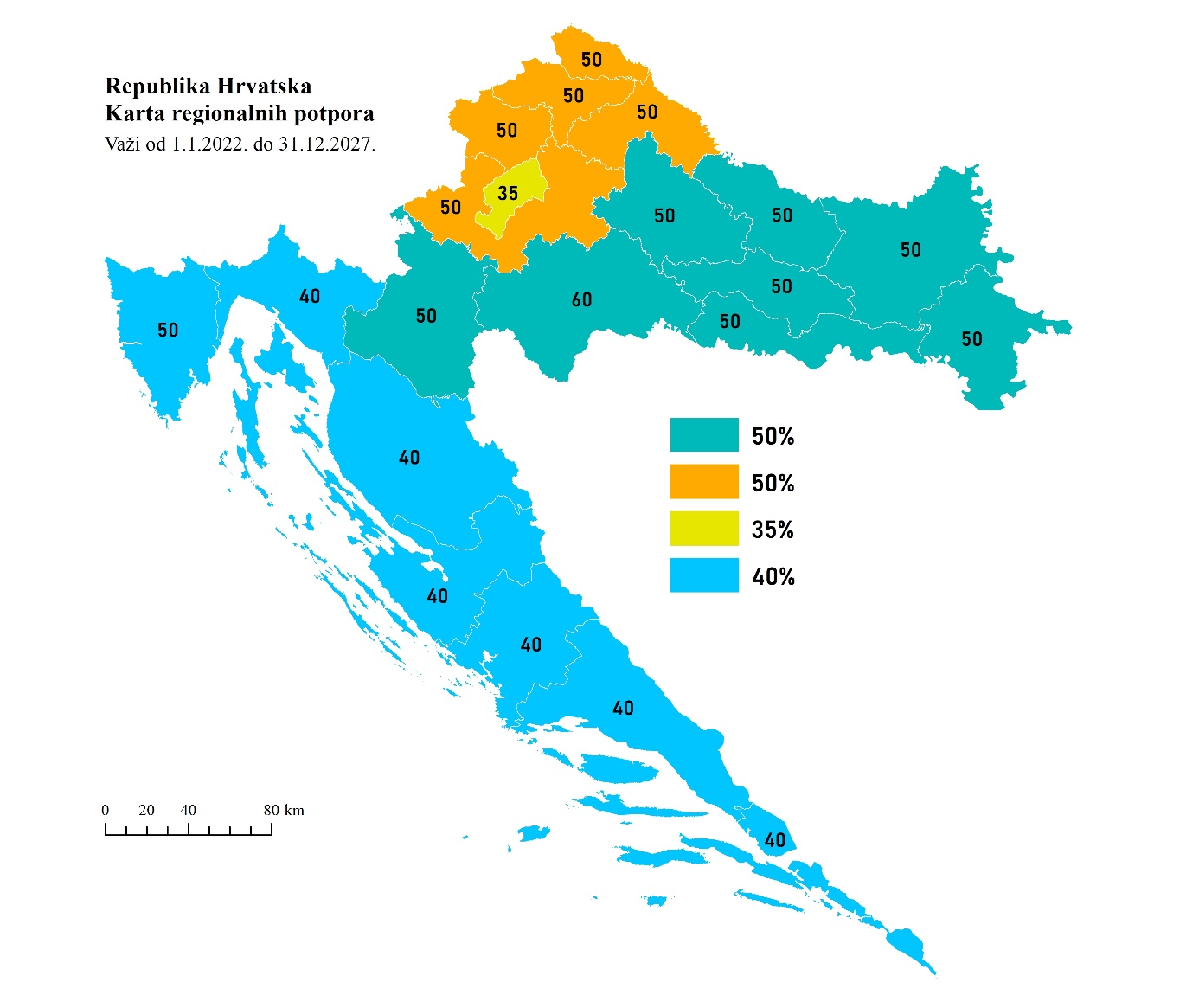 Slika 1. Prikaz osnovnog intenziteta regionalnih potpora na NUTS3 razini s primjenom uvećanja stope financiranja za regije prihvatljive za Fond za pravednu tranzicijuU skladu s tim, maksimalni intenziteti za velika poduzeća koji se mogu dodijeliti su sljedeći:U Panonskoj Hrvatskoj 50% jer doseže 41,58 % prosječnog BDP-a po stanovniku u EU-27. (što je + 25 postotnih poena više nego sada);U Sjevernoj Hrvatskoj 50% jer doseže 48,43 % prosječnog BDP-a po stanovniku u EU-27. (što + 25 postotnih poena više nego sada);U Jadranskoj Hrvatskoj 40% jer doseže 60,33 % prosječnog BDP-a po stanovniku u EU-27. (što je + 15 postotnih poena nego sada);U Gradu Zagrebu 35% jer doseže 109,24 % prosječnog BDP-a po stanovniku u EU-27 (što je + 10 postotnih poena više nego sada).Maksimalni intenzitet regionalne potpore uvećava se 10% za srednja i 20% za mala poduzeća. 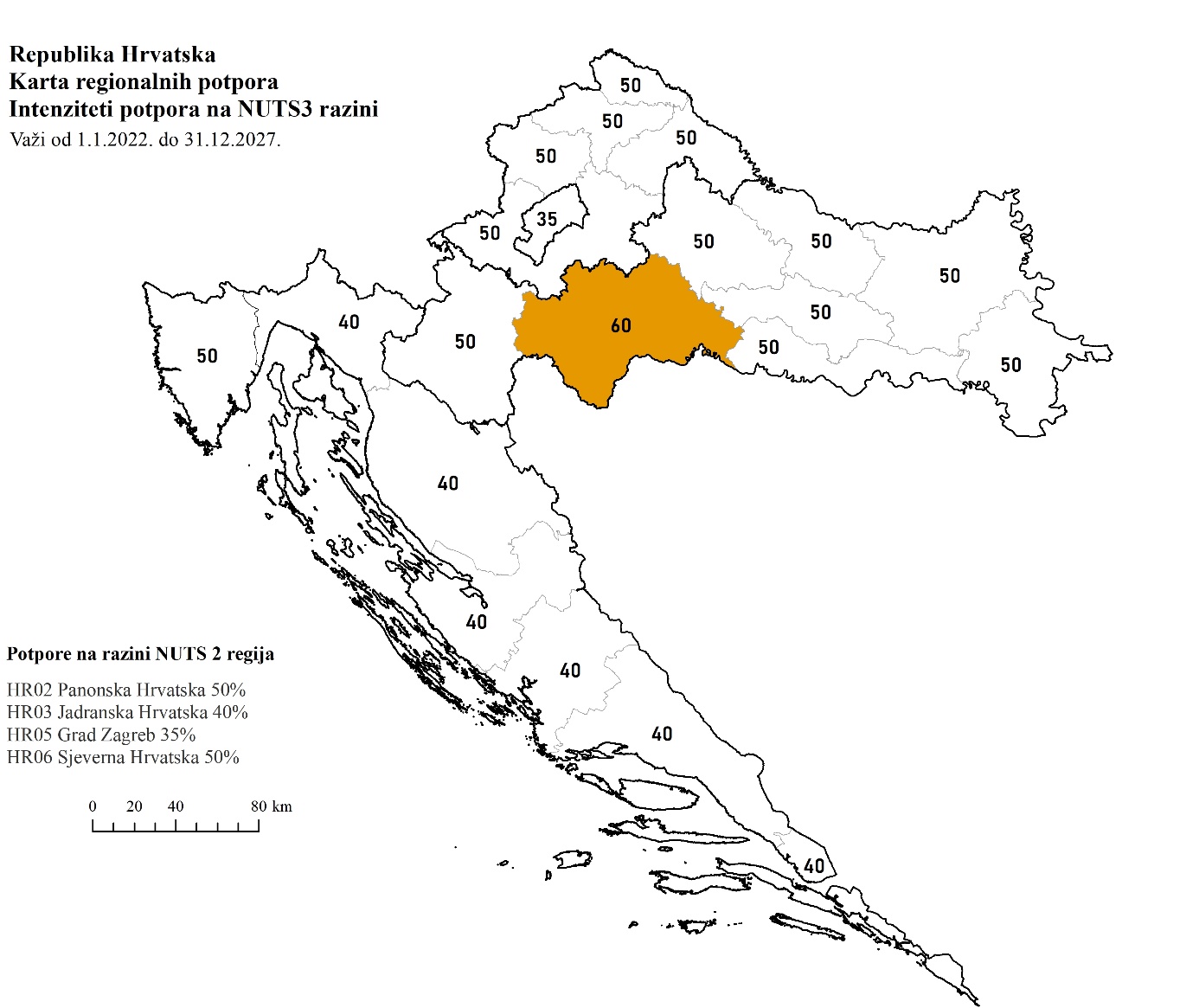 Slika 2. Prikaz osnovnog intenziteta regionalnih potpora na NUTS3 razini s primjenom uvećanja stope financiranja za regije prihvatljive za Fond za pravednu tranziciju.Kartom regionalnih potpora utvrđena su područja na kojima se mogu dodjeljivati državne potpore koje potiču gospodarski razvoj područja s niskim životnim standardom ili velikom nezaposlenošću te njihov maksimalni intenzitet.Ranije izvršena podjela RH na dvije NUTS regije pokazala se tijekom primjene neadekvatnom i nepravednom za vođenje regionalne politike obzirom da je intenzitet potpore bio 25% bez obzira na regiju ulaganja.Donošenje nove karte regionalnih potpora koja će stupiti na snagu s početkom 2022., omogućit će značajna uvećanja u intenzitetima sufinanciranja regionalnih državnih potpora na cijelom teritoriju Republike Hrvatske pa tako i na području Sisačko – moslavačke županije. Kako je Sisačko – moslavačka županija NUTS3 regija unutar Panonske Hrvatske (NUTS2 regija) bazična stopa sufinanciranja regionalnih potpora za velika poduzeća primjenjiva na cijelom teritoriju Panonske regije iznosi 50%. Navedeni postotak se uvećava za 10% za srednje velika poduzeća i dodatnih 20% za mala poduzeća.Smjernicama za regionalne državne potpore predviđeno je dodatno uvećanje stopa podrške kod primjene regionalnih potpora za 10% za one NUTS3 regije koje su prihvatljive za Fond za pravednu tranziciju.Nakon primjene dodatnog uvećanja stope sufinanciranja na osnovu prihvatljivosti Sisačko – moslavačke županije za primjenu Fonda za pravednu tranziciju, velika poduzeća će moći primiti regionalnu potporu u intenzitetu od 60%, srednje velika poduzeća 70% a mala poduzeća 75% čime će najveće intenzitete potpore u Hrvatskoj imati Sisačko-moslavačka županija. Intervencijski plan grada Petrinje u realizaciji do 2023. Ministarstvo regionalnoga razvoja i fondova Europske unije (SC9b1 OPKK) u suradnji s Ministarstvom rada, mirovinskoga sustava, obitelji i socijalne politike  (SC9i2 OPULJP) provodi Program integrirane fizičke, gospodarske i socijalne regeneracije malih gradova na ratom pogođenim područjima. Riječ je o pilot Programu kakav se do sada nije provodio na teritoriju Republike Hrvatske, a čija provedba ima dvostruki cilj:uspostava i testiranje novog modela regeneracije područja, koji integrira aktivnosti iz dva OP-a odnosno aktivnosti koje se financiraju iz dva fonda – Europski fond za regionalni razvoj i Europski socijalni fond. regeneracija unaprijed odabranih područja (pet malih gradova) kroz integrirani pristup ulaganja.Program se provodi na području pet najdepriviranijih malih gradova od 10 000 do 35 000 stanovnika: Petrinja, Benkovac, Knin, Vukovar i Beli Manastir s Općinom Darda. Cilj koji se želi postići ovakvim teritorijalno utemeljenim pristupom integriranoj regeneraciji odabranih područja je smanjenje socijalne nejednakosti, isključenosti i siromaštva, poboljšanje infrastrukture, jačanje potencijala rasta, povećanje atraktivnosti za življenje i potencijalna ulaganja, jačanje socijalnog uključivanja i aktivnog sudjelovanja stanovnika tih područja u gospodarskom i društvenom životu. Provedba Programa temelji se na provedbi tzv. Intervencijskih planova. Stoga je Grad Petrinja u suradnji sa Ministarstvom regionalnoga razvoja i fondova Europske unije izradio svoj Intervencijski plan, koji između ostalog sadrži i portfolio projekata sa listom projekata čija provedba završava u ovoj financijskoj perspektivi. Alokacija dodijeljena gradu Petrinji za provedbu projekata iz Intervencijskog plana iznosi 18,5 milijuna eura iz Europskog fonda za regionalni razvoj  te četiri milijuna eura iz Europskog socijalnog fonda. Za provedbu projekata Intervencijskog plana grada Petrinje Ministarstvo regionalnoga razvoja i fondova Europske unije  objavilo je tri poziva – Poziv za pripremu dokumentacije i jačanje kapaciteta, Poziv za razvoj poduzetništva u gradu Petrinji te Poziv za provedbu Intervencijskog plana. Ukupan iznos ugovorenih bespovratnih sredstava na razini Intervencijskog plana iznosi 109.779.577,97 kuna (78,34 % alokacije), dok je ukupno isplaćeno 95.791.069,67 kuna (68,35% alokacije). Broj sklopljenih ugovora o dodjeli bespovratnih sredstava je 57, od čega 50 ugovora iz „Poziva za razvoj poduzetništva“, u sklopu kojega su prihvatljivi korisnici MSP-ovi s područja Grada. Infrastrukturni projekti koji su završeni ili su u provedbi: Izgradnja vidikovca na Hrastovačkoj gori, KK.08.2.1.06.0001Potpora razvoju malog i srednjeg poduzetništva kroz izgradnju infrastrukture u poslovnoj zoni Mošćenica poljana, KK.08.2.1.06.0003Razvojem male (komunalno prometne) infrastrukture do unaprjeđenja kvalitete života, KK.08.2.1.06.0004Unapređenje infrastrukture za predškolski i školski uzrast djece, KK.08.2.1.06.0005Do kraja provedbe Intervencijskog plana očekuje se ugovaranje i sljedećih projekata: Grad na Kupi, Tržnica u gradu, Sportsko-rekreacijska zona uz rijeku Petrinjčicu te Poduzetničko-društveni centar Petrinja. Objavljen je  zasebni Poziv za dostavu projektnih prijedloga „Razvoj poduzetništva u Gradu Petrinji – 2. Faza“ u iznosu od 15,7 milijuna kuna za mikro i male poduzetnike. Predmet Poziva je podrška procesu jačanja gospodarske aktivnosti i poboljšanja konkurentnosti poduzetnika na području grada Petrinje. Svrha je održiva fizička, socijalna i gospodarska regeneracija Grada Petrinje s ciljem smanjenja socijalnih nejednakosti, isključenosti i siromaštva. Ministarstvo rada, mirovinskoga sustava, obitelji i socijalne politike je iz svoje nadležnosti odnosno financirano iz Operativnog programa „Učinkoviti ljudski potencijali 2014.-2020.“ s gradom Petrinjom u okviru otvorenog Poziva „Razvoja i provedba programa za socijalnu koheziju i povećanje zaposlenosti u gradovima: Kninu, Belom Manastiru i Općini Dardi, Benkovcu, Petrinji i Vukovaru.“, ugovorilo ukupno 13 projekata ukupne vrijednosti 14,73 milijuna kuna kao i dvije izravne dodjele „Dodjela bespovratne  potpore za razvoj poduzetništva na području Grada Petrinje (Korisnik je Grad Petrinja) u ukupnom iznosu ugovorenih sredstava od 9.940.488,80 kuna te „Uspostava usluga Poduzetničko društvenog centra Petrinje“ (Korisnik je Petrinjska razvojna agencija PETRA) u iznosu ugovorenih sredstava od 2.500.000 ,00 kuna.Nacionalna sredstva u 2021. godiniMinistarstvo regionalnoga razvoja i fondova Europske unije je u skladu sa Zakonom o potpomognutim područjima nositelj upravljanja razvojem potpomognutih područja. Cilj upravljanja razvojem potpomognutih područja je pridonijeti njihovom gospodarskom i svekolikom razvoju, osigurati pretpostavke za jačanje konkurentnosti i ostvarenje vlastitih razvojnih potencijala te potaknuti aktivaciju svih dionika na zajedničkom radu za dobrobit potpomognutih područja i njihov gospodarski oporavak što je preduvjet za sprečavanje iseljavanja stanovništva, smanjenje negativnog demografskog trenda i održivi razvoj ovih područja. U razdoblju od listopada 2016. godine do listopada 2021. godine za projekte s područja Sisačko-moslavačke županije iz državnog proračuna izdvojeno je ukupno 125.700.000,00 kuna (54.900.000,00 kuna kroz nacionalne programe te 70.800.000,00 kuna kroz Fond za sufinanciranje provedbe EU projekata na regionalnoj i lokalnoj razini), od čega je u 2021. godini izdvojeno 11.300.000,00 kuna.Temeljem Javnog poziva za dodjelu sredstava Programa za sufinanciranje provedbe EU projekata na regionalnoj i lokalnoj razini objavljenog u 2020. godini, Ministarstvo regionalnoga razvoja i fondova Europske unije sklopit će Ugovore o sufinanciranju provedbe EU projekata na području Sisačko-moslavačke županije u vrijednosti od 26.058.000,00 kuna. Od ovoga iznosa za potpomognuta područja Sisačko-moslavačke županije vrijednost sklopljenih ugovora iznosit će 14.269.000,00 kuna, s Gradom Siskom sklopit će se ugovori u vrijednosti od 9.551.000,00 kuna, a s Gradom Kutinom sklopit će se ugovori u visini od 2.238.000,00 kuna. Ministarstvo rada, mirovinskog sustava, obitelji i socijalne politike je u razdoblju od siječnja do srpnja 2021. godine,  isplatilo  na račune centara za socijalnu skrb sredstva iz državnog proračuna u iznosu od 130.249.625,00 kuna za materijalnu pomoć u vidu jednokratne naknade za potresom pogođena područja Samcima se priznalo pravo na iznos od 2.500 kuna, a kućanstvima na 3.500 kuna. Planirani sustav mjera, aktivnosti i projekata poticanja razvoja Sisačko-moslavačke županije i mogućnosti financiranjaSredstva koja će državama članicama biti dostupna u financijskom razdoblju 2021.-2027. dodjeljuju se iz dva izvora. Jedan je uobičajen i nazivamo ga Višegodišnjim financijskim okvirom (VFO) koji se programira za sedmogodišnje razdoblje, dok je drugi izvor novost koja se pokazala potrebnom zbog krize uzrokovane virusom COVID-19. Taj je izvor „EU sljedeće generacije“ (u daljnjem tekstu: NGEU, engl. Next Generation EU). Sredstva dodijeljena iz VFO-a iznose 1 074,3 milijardi eura, dok se 750 milijardi eura financira iz instrumenta NGEU-a. Od 750 milijardi eura u okviru NGEU, 390 milijardi eura odnosi se na bespovratna sredstva, dok se 360 milijardi eura odnosi na zajmove državama članicama. Sredstva dodijeljena Republici Hrvatskoj za financijsko razdoblje 2021.-2027. iznose u cijenama iz 2018. gotovo 14 milijardi eura iz VFO-a te otprilike 10 milijardi eura iz NGEU. Sredstva koja su na raspolaganju u razdoblju 2021.-2027. predstavljaju značajan izvor financijskih sredstva  između ostalog i za financiranje predmetnog  Programa. Stoga je cilj u narednom pregledu dati osnovne informacije o mogućnostima koje mogu doprinijeti osiguravanju financijskih sredstva za financiranje aktivnosti u narednom razdoblju.Fond solidarnosti EUProcijenjena vrijednost ukupne izravne štete prouzročene serijom potresa, od kojih se prvi dogodio 28. prosinca 2020. godine, a najsnažniji 29. prosinca 2020. godine magnitude 6,2 M s epicentrom 5 kilometara jugozapadno od grada Petrinje, iznosi 41.633.410.427 HRK (5.508.740.811 EUR) što čini 10,21 % bruto nacionalnog dohotka (BND) Hrvatske.Ministarstvo regionalnoga razvoja i fondova Europske unije podnijelo je, 18. ožujka 2021. godine prema Europskoj komisiji zahtjev Republike Hrvatske za sredstva financijske pomoći iz Fonda solidarnosti Europske unije za obnovu područja pogođenih serijom potresa s epicentrom na području Petrinje, na temelju dokumenta Brze procjene štete i potreba za područja pogođena potresom iz prosinca 2020. godine te dodatnih analiza i studija. Doprinos iz Fonda za solidarnost iznosi 319 milijuna eura.Hitne mjere za koje se mogu dobiti bespovratna sredstva iz Fonda su:vraćanje u ispravno radno stanje infrastrukture i pogona u energetskom sektoru, u području vodoopskrbe, upravljanja otpadnim vodama, telekomunikacija, prijevoza, zdravlja i obrazovanja;pružanje privremenog smještaja i financiranje službi spašavanja, radi pokrivanja potreba pogođenog stanovništva;osiguravanje preventivne infrastrukture i mjera zaštite kulturne baštine;čišćenje područja pogođenih katastrofom, uključujući prirodna područja, u skladu s, kad je to primjereno, pristupima utemeljenima na ekosustavima te hitno obnavljanje pogođenih prirodnih područja kako bi se izbjegli neposredni učinci erozije tla.Nacionalni plan oporavka i otpornosti 2021.-2026.Europska unija je pripremila financijski paket kojemu je svrha stvoriti temelje za ubrzan gospodarski oporavak te za digitalnu i zelenu transformaciju radi veće otpornosti društva i gospodarstva na buduće krize, a čelnici država članica Europske unije su 21. srpnja 2020. postigli dogovor o planu oporavka, odnosno instrumentu pod nazivom „EU sljedeće generacije“, kao i o Višegodišnjem financijskom okviru za razdoblje 2021. – 2027. (VFO). U okviru instrumenta „EU sljedeće generacije“ uveden je Mehanizam za oporavak i otpornost za čije korištenje je ključno bilo pripremiti Nacionalni plan oporavka i otpornosti 2021.-2026. Predmetni plan je pripremljen i 15. svibnja 2021. upućen u Europsku komisiju te je odobren od strane Komisije početkom srpnja 2021. u ukupnom iznosu od 6,3 milijarde eura, odnosno, 47,5 milijardi kuna bespovratnih sredstava. Provedbom Nacionalnog plana oporavka i otpornosti dat će se doprinos i provedbi sedam vodećih inicijativa EU-a: energija, obnova, punjenje, povezivanje, modernizacija, ekspanzija, prekvalifikacija i usavršavanje.Okosnicu Programa sačinjavaju reforme i investicije sažete u pet komponenti i zasebnu inicijativu:GospodarstvoJavna uprava, pravosuđe i državna imovinaObrazovanje, znanost i istraživanjeTržište rada i socijalna zaštitaZdravstvoInicijativa: obnova zgradaOd značajnijih ulaganja u okviru Nacionalnog plana oporavka i otpornosti, redefiniranih na području Sisačko-moslavačke županije, potrebno je izdvojiti:Biorafinerija za proizvodnju naprednih biogoriva Nositelj provedbe: Ministarstvo gospodarstva i održivog razvoja, INA-Industrija nafte, d.d.Ciljna skupina: Investicijom su obuhvaćeni INA-Industrija nafte, d.d. te opća populacija, tijela državne uprave, jedinice lokalne i područne (regionalne) samouprave i poljoprivrednici Sisačko-moslavačke županije.Procijenjeni trošak: 2.400.000.000 kn (investicija: 1.000.000.000 kn iz RRF-a)Razdoblje provedbe: 6/2022.-3/2025.Projekt slovi kao ogledni primjer cirkularnog gospodarstva u Republici Hrvatskoj u proizvodnji naprednih biogoriva na industrijskoj razini. Cilj je transformacija jedne od najstarijih naftnih rafinerija u EU (Sisak) u suvremenu biorafineriju za proizvodnju bioetanola u vrijednosti od 2, 4 milijarde kuna (milijarda kuna iz NPOO). Riječ je o inovativnom projektu koji se izdvaja svojim značajem za energetsku tranziciju i prijelaz na održiva goriva u prometu,  u sklopu kojeg će se proizvoditi napredna biogoriva u Sisku. Uz otvaranje novih radnih mjesta za potrebe same tvornice, očekuje se i da će proizvodnja energetskog usjeva mischantus za potrebe biorafinerije revitalizirati ciljano područje u krugu od 100 km od tvornice u Sisku, aktivacijom napuštenog zemljišta i otvaranjem novih radnih mjesta u udaljenim ruralnim područjima. Uspostava kompleksnog lanca opskrbe sirovinom (prikupljanje slame žitarica, uzgoj energetskih usjeva) daje mogućnost za uvođenje digitalizacije u poljoprivredu kako bi se osigurao moderan, digitalizirani visokoučinkoviti bio vrijednosni lanac – od otpadne biomase i biomase uzgojene na tlima lošije kvalitete do visoko vrijednih proizvoda s negativnom CO2 emisijom.Prostor geotermalnog potencijala „Sisak“Nositelj provedbe: Ministarstvo gospodarstva i održivog razvojaCiljna skupina: Ulaganjima je obuhvaćeno gospodarstvo, a posebno energetske kompanije.Procijenjeni trošak: 1.037.500.000 kn (investicija: 684.687.500 kn iz RRF-a)Razdoblje provedbe: 1/2021.-6/2026.Dekarbonizacija energetskog sektora podrazumijeva povećanje proizvodnje električne energije iz obnovljivih izvora i visokoučinkovite kogeneracije, te s druge strane, povećanje energetske učinkovitosti u svim sektorima, ali posebno u sektoru toplinarstva (grijanje i hlađenje). Povećanje energetske učinkovitosti i jačanje obnovljive energije u sektoru grijanja i hlađenja su ujedno vezani uz nacionalne ciljeve koje je Hrvatska postavila u Nacionalnom energetskom i klimatskom planu kao doprinos općem cilju EU-a za 2030. godinu. Novi projekti razvoja geotermalne energije služit će kao pomoć u modernizaciji sustava javnog grijanja te kao izvor toplinske energije za mjesta gdje postoji potreba (primjerice u poljoprivrednoj proizvodnji i sl.). Projekti će doprinijeti povećanju udjela obnovljivih izvora energije u toplinarstvu te smanjenju potreba za fosilnim gorivima i smanjenju štetnih plinova u zraku i doprinijeti boljoj kvaliteti okoliša i zraka. Prostor geotermalnog potencijala „Sisak“, nalazi se na području grada Siska u Sisačko-moslavačkoj županiji. Za evaluaciju geotermalnog potencijala korišteni su podaci iz istražne bušotine Sisak-1 (Sis-1) kojom je probušen slijed klastično-karbonatnih sedimenata neogensko-kvartarne starosti te je nabušen metamorfni kompleks stijena paleozojske starosti. Utvrđeno je jedno ležište u vodnom zasićenju. Temperatura vode u ležištu je 49 °C.Razvoj i nadogradnja postojeće luke SisakNositelj provedbe: Ministarstvo mora, prometa i infrastruktureCiljna skupina: Dionici u lučkom sustavu, brodari; opća populacija.Procijenjeni trošak: 409.615.873 knRazdoblje provedbe: 1Q/2021.-4Q/2022.Razvoj i nadogradnje luke Sisak zahtjeva nadogradnju postojeće luke, razvoj poslovne zone, modernizaciju osnovne infrastrukture luke (uključujući opskrbu vodom, plinom, otpadne vode, kanalizacijski sustav itd.) i sigurnosnih sustava, izgradnju nove luke Sisak uz osiguranje dobre povezanosti s cestovnim i željezničkim prometom. Projekt rekonstrukcije postojeće i izgradnja drugog kolosijeka željezničke dionice Nositelj provedbe: Ministarstvo mora, prometa i infrastruktureCiljna skupina: Upravitelj željezničkom infrastrukturom (HŽI)Procijenjeni trošak: 1.060.000.000 knRazdoblje provedbe: 9/2022.-6/2026.U planu je projekt rekonstrukcije postojeće i izgradnja drugog kolosijeka željezničke dionice Dugo selo-Novska, poddionice Kutina - Novska (faza D) u vrijednosti većoj od 1 milijarde kuna. Cilj projekta je unaprjeđenje i obnova postojećeg te izgradnja drugog kolosijeka Projekt se nalazi na bivšem Paneuropskom koridoru X (RH1), Osnovnoj mreži TEN-T i na željezničko-teretnom koridoru Alpe-Zapadni Balkan koji povezuje južnu Njemačku s jugoistokom Europe. Realizacijom ovog projekta cijela dionica koridora RH1 koja prolazi kroz Hrvatsku će biti dvokolosiječna, elektrificirana, u skladu s tehničkim standardima za interoperabilnost željezničkog sustava. Ukupna duljina dionice iznosi 84 km te se projektom predviđa rekonstrukcija postojećeg i izgradnja drugog kolosijeka na ukupnoj dužini. Cjelokupni projekt se sastoji od 43 građevinske dozvole, a projektna dokumentacija je trenutačno u završnoj fazi izrade. Dionica D sastoji se od ukupno 12 građevinskih dozvola. Uklanjanje „uskih grla“ na željezničkoj infrastrukturiNositelj provedbe: Ministarstvo mora, prometa i infrastruktureCiljna skupina: Upravitelj željezničkom infrastrukturom (HŽI)Procijenjeni trošak: 17.100.000,00 knRazdoblje provedbe: 6/2021.-12/2025Radi se o rekonstrukciji i obnovi mostova, viadukata, propusta i usjeka na željezničkoj mreži Hrvatske s ciljem poboljšanja te infrastrukture i objekata kako bi se omogućilo povećanje sigurnosti željezničkog prometa, povećala kvaliteta željezničke mreže i brzina prometovanja vlakova na toj infrastrukturi. Budući da se radi o izgradnji i rekonstrukciji objekata na željezničkoj mreži u vlasništvu Republike Hrvatske.Za području Sisačko-moslavačke županije planirano 17.100.000,00 kn i to za rekonstrukciju i izgradnju slijedećih mostova:Zamjena i izgradnja novog mosta "Proteka" u km 381+521 pruge M502 ZG GK-Sisak-Novska – 2, 5 mln.knZamjena željezničkog mosta "Potok" u km 380+312 pruge M502 ZG GK-Sisak-Novska- 2,5 mln.knRekonstrukcija postojećeg željezničkog mosta u km 376+919,79 pruge M502 Zagreb GK-Sisak-Novska – 3,3 mln. knZamjena postojećeg željezničkog mosta "Penkovica" u km 379+148 pruge M502 Zagreb GK-Sisak-Novska – 4,8 mln. knRekonstrukcija mosta "Blinja" u km 362+590 pruge M502 Zagreb GK-Sisak-Novska- 4,0 mln. kn Obnova zgrada oštećenih u potresu s energetskom obnovomPotres magnitude 6,2 po Richteru je u prosincu 2020. na području Sisačko-moslavačke i Karlovačke županije prouzročio je znatna oštećenja zgrada. S obzirom na veliku materijalnu štetu, osigurana sredstva namijenjena su rekonstrukciji i revitalizaciji pogođenog područja, koja uključuje i cjelovitu transformaciju u zgradarstvu, istovremeno vodeći računa o energetskoj efikasnosti zgrada te postizanju „zelenih“ ciljeva EU-a i zaštite okoliša.Planiraju se i strategije zelene urbane obnove na lokalnoj razini, najčešće na razini odabranog dijela JLS-a,  a prednost će imati JLS-ovi na potresom pogođenim područjima, izrađene na temelju definiranih nacionalnih programa. Strategije postaju ciljane  podloge za prilagodbu prostornih planova te izradu strateških dokumenata i direktnu provedbu te testiranje različitih modela financiranja na prostorima manjeg obuhvata. Cilj je utvrditi i razviti okvir za izradu i provedbu strategija zelene urbane obnove na lokalnoj razini, kako bi se osigurali temelji razvoja održivog prostora s naglaskom na razvoj zelene infrastrukture i integraciju rješenja zasnovanih na prirodi, integraciju modela kružnog gospodarenja prostorom i zgradama, jačanje otpornosti od rizika i klimatskih promjena te kao podrška općem održivom razvoju.U okviru Inicijative „Obnova zgrada“ pridonijet će se obnovi postojećih zgrada, uključujući stambene i nestambene zgrade, privatne ili javne namjene. Poseban naglasak je na obnovi zgrada od javnog interesa koje imaju zdravstvenu i odgojno-obrazovnu namjenu. Uz učinkovitost i digitalizaciju procesa obnove, reformirat će se i modernizirati sustav praćenja seizmoloških podataka. Kroz programe energetske obnove stambenog sektora radit će se na smanjenju energetskog siromaštva, a posebno će se voditi briga o energetskoj obnovi zgrada sa statusom kulturnog dobra koje dosad nisu bile obuhvaćene programima energetske obnove za sufinanciranje europskim sredstvima u Hrvatskoj.Za projekt Obnova zgrada oštećenih u potresu s energetskom obnovom predviđena su  ulaganja u iznosu od 4,6 milijardi kuna. Investicija uključuje aktivnosti na svim potresom pogođenim područjima: Grad Zagreb, Zagrebačka županija, Krapinsko-zagorska, Sisačko-moslavačka županija i Karlovačka županija.Navedene aktivnosti predstavljaju komplementarna ulaganja s onima iz Fonda solidarnosti EU, a dodatno će se nadograditi sredstvima koja su na raspolaganju u sklopu mjera energetske učinkovitosti i obnovljivih izvora energije iz Višegodišnjeg financijskog okvira 2021. – 2027. Zgradu je poželjno projektirati na način da njezine energetske potrebe budu što niže. Kvalitetno optimiran energetski koncept omogućava nisku potrošnju energije i korištenje energije iz obnovljivih izvora uz što nižu cijenu investicije, te rezultira troškovno-optimalnim rješenjem. Gradnja i  moguća obnova zgrada prema kriterijima za zgrade gotovo nulte energije (nZEB) je obveza koja proizlazi iz EPBD (Energy Performance of Building Directive) Direktive 2010/31/EU od 19. svibnja 2010. o energetskoj učinkovitosti zgrada (preinaka), koja navodi nužnost utvrđivanja konkretnih mjera. S obzirom kako je povećanje energetske učinkovitosti u zgradarstvu posebno važno za postizanje ispunjenja ambicioznih klimatskih ciljeva (smanjenje emisija CO2 s 40% na 55%), prema Nacionalnom planu oporavka i otpornosti 2021-2026. godine, kroz Komponentu 6.1. Dekarbonizacija zgrada sufinancirat će se sveobuhvatna obnova zgrada pri čemu će se smanjiti toplinska potreba i projektirana potrošnja energije za grijanje (Qhnd) od najmanje 50% u višestambenim i javnim zgradama, dok će energetska obnova zgrada sa statusom kulturnih dobara koje će se obnoviti u sklopu NPOO osigurati najmanje 20 % smanjenja projektirane potrošnje energije (Qhnd ili Eprim).Europski novi Bauhaus, inicijativa koja usklađuje ekološke ciljeve s arhitekturom svojstvenom određenom podneblju i ulogu u zagovaranju održive i energetski učinkovite budućnosti Europske unije. Europski novi Bauhaus teži ka osiguranju financijske podrške inovativnim idejama i proizvodima, stoga se u posebnim aktivnostima i pripadajućim javnim pozivima za izgradnju novih zgrada planiraju integrirati i ovi elementi . Kombiniranjem estetike, održivosti, energetske učinkovitosti, sigurnosti i otpornosti zajamčiti zaštitu građana u slučaju katastrofa, poput požara, poplava ili potresa te će koristiti tehnologiju, inovacije i održive materijale u adaptaciji, obnovi i očuvanju kulturne i povijesne baštine.Višegodišnji financijski okvir 2021.-2027. Za novo razdoblje Vlada Republike Hrvatske na sjednici 5. studenog 2020. donijela je Odluku o operativnim programima vezanim za Kohezijsku politiku za financijsko razdoblje Europske unije 2021. - 2027. u Republici Hrvatskoj kako slijedi:Program Konkurentnost i kohezija 2021.- 2027. Program Učinkoviti ljudski potencijali 2021.– 2027. Integrirani teritorijalni program 2021. – 2027.Nacrti Sporazuma o partnerstvu 2021. – 2027.,  Programa Konkurentnost i kohezija 2021.-2027. te Integriranog teritorijalnog programa 2021. – 2027. poslani su u Europsku komisiju 30. lipnja 2021., dok je prvi nacrt Programa Učinkoviti ljudski potencijali upućen u Europsku komisiju krajem srpnja 2021. Uzimajući u obzir da tek predstoji pregovarački proces s Europskom komisijom vezano uz sadržaj programskih dokumenata navedene informacije tek predstavljaju okvir unutar kojeg se mogu, uz određene prilagodbe, očekivati ulaganja iz  Europskog fonda za regionalni razvoj, Kohezijskog fonda, Fonda pravedne tranzicije i Europskog socijalnog fonda plus.Program Konkurentnost i kohezija 2021. - 2027.Predviđeni Prioriteti u Programu Konkurentnost i kohezija 2021. – 2027. nose ukupnu vrijednost od oko 36 milijardi kuna za razdoblje do kraja 2029. godine. Obuhvaćeni su uglavnom  svi posebni ciljevi u okviru ciljeva politike 1-4 za Europski fond za regionalni razvoj i Kohezijski fond. Prioriteti ulaganja u okviru Programa Konkurentnost i kohezija 2021.- 2027.:Jačanje gospodarstva ulaganjem u istraživanje i inovacije, podupiranjem poslovne konkurentnosti, digitalizacije i razvoja vještina za pametnu specijalizacijuJačanje digitalne povezivostiPromicanje energetske učinkovitosti i obnovljivih izvora energije, prilagodbe na klimatske promjene, sprječavanje rizika, zaštita okoliša i održivosti resursaRazvoj održive intermodalne urbane mobilnosti, kao dio prijelaza na niskougljično gospodarstvoRazvoj održive, pametne i sigurne mobilnostiJačanje zdravstvenog sustava; promicanje socijalnog uključivanja, obrazovanja i cjeloživotnog učenjaUkupna vrijednost Programa Konkurentnost i kohezija 2021. – 2027. u smislu EU doprinosa za razdoblje do kraja 2029. godine je oko 36 milijardi kuna, a sredstva će biti usmjeravana na:jačanje segmenta istraživanja i razvoja, jačanje konkurentnosti gospodarstva, daljnjeg jačanja digitalizacije u smislu povezivosti (širokopojasna infrastruktura) i e-usluga daljnje jačanje kompetencija za provedbu S3.ulaganja u energetsku učinkovitost (EE) i obnovljive izvore energije (OIE) mjere, te razvoj pametnih energetskih mreža i naprednih mjernih sustavavodno-komunalnu infrastrukturu, gospodarenje otpadom uz poštivanje načela kružnog gospodarstva, bioraznolikost i zelenu infrastrukturuborbu protiv klimatskih promjena i prilagodbu klimatskim promjenamasmanjenje onečišćenja od mina i neeksplodiranih ubojitih sredstvajačanje održive, pametne i sigurne mobilnostirazvoj otporne, pametne, sigurne, održive i intermodalne TEN-T i (ne)TEN-T mrežejačanje zdravstvenog sustavapromicanje socijalnog uključivanja, obrazovanja i cjeloživotnog učenjaumanjenje i/ili dokidanje barijera za sudjelovanje u kulturi te izjednačavanje mogućnosti pristupa svih građana  kroz gradnju, rekonstrukciju i opremanje kulturne infrastrukture bit će usmjerena na održive projekte koji doprinose društvenom razvojuosiguranje infrastrukturnih preduvjeta za razvoj novih diverzificiranih turističkih proizvoda i usluga koji se temelje na autentičnosti i tradicionalnim vrijednostima lokalnih zajednicaMinistarstvo prostornoga uređenja, graditeljstva i državne imovine planira aktivnosti iz svoje nadležnosti u sklopu posebnih ciljeva 2.i Promicanje energetske učinkovitosti i smanjenje emisija stakleničkih plinova i 2.vii Promicanje zaštite i očuvanja prirode, bioraznolikosti, zelene infrastrukture, uključujući u urbanim područjima, i smanjenje svih oblika onečišćenja.U sklopu posebnog cilja 2.i  Ministarstvo prostornoga uređenja, graditeljstva i državne imovine planira energetsku i sveobuhvatnu obnovu zgrada javnog sektora i višestambenih zgrada sukladno programima energetske obnove zgrada, sveobuhvatnu obnovu zgrada javnog sektora oštećenih u potresu te provedbu Programa razvoja kružnog gospodarenja prostorom i zgradama. Za navedene aktivnosti je u nacrtu Programa konkurentnosti i kohezije 2021-2027 na raspolaganju 150 milijuna eura.Očekivani rezultati su:Poboljšana podrška energetskoj i sveobuhvatnoj obnovi zgrada koja osim energetske obnove uključuje mjere poput poboljšanja zaštite od požara, zdrave unutarnje klime, mehaničke otpornosti i stabilnosti zgrade - posebno smanjenje rizika povezanih s intenzivnim seizmičkim aktivnostima, uključujući zgrade kulturne baštine i uključujući mjere kao što su ugradnja dizala, ugradnja infrastrukture i postaja za punjenje električnih automobila na unutarnjem ili vanjskom parkiralištu zgradeRazvijen sustav kružnog gospodarenja prostorom i zgradama te implementirana kružna obnova nekorištenih prostora i zgradaPoboljšana podrška energetskoj i sveobuhvatnoj obnovi energetski siromašnih kućanstavaPoboljšana podrška za održivu, energetski učinkovitu i sveobuhvatnu obnovu zgrada oštećenih tijekom potresa u Hrvatskoj u skladu sa „Build Back Better“ principom.U sklopu posebnog cilja 2.vii MPGI planira provedbu Programa razvoja zelene infrastrukture u urbanim područjima (NECP MS-9). Za navedene aktivnosti je u nacrtu Programa konkurentnost i kohezija 2021-2027 na raspolaganju 71 milijun eura. Planira se provedba pilot projekata i projekata uređenja i izgradnje zelene infrastrukture, kao što su perivoj, centralni park, šuma u urbanom području, obale jezera i vodotoka, zelena biciklistička infrastruktura, drvored, urbana mreža, senzorni vrt, kišni vrt, urbani vrt na terenu ili na zgradi, zelene parkirališne površine, zeleni krov, zelena fasada, uređenje okoliša zgrade i dr.Integrirani teritorijalni program 2021.- 2027.Integrirani teritorijalni program 2021. – 2027. (u daljnjem tekstu: ITP) obuhvaća ulaganja iz Europskog fonda za regionalni razvoj te Fonda za pravednu tranziciju za rješavanje specifičnih problema na lokalnoj i regionalnoj razini. Temelj ITP-a je Nacionalna razvojna strategija Republike Hrvatske 2030. (NRS 2030.), hijerarhijski najviši akt strateškog planiranja u Republici Hrvatskoj koji između ostalog određuje četiri smjera razvoja, a za ITP je relevantan smjer - Ravnomjerni regionalni razvoj.Na temelju naučenih lekcija vezanih uz teritorijalni razvoj, uključujući i one koje proizlaze iz Projekta Slavonija, Baranja i Srijem, u novom programskom razdoblju kroz ovaj program cilj je na adekvatan način i cjelovito adresirati specifične probleme i potrebe na lokalnoj i regionalnoj razini. Stoga, navedeni Program predstavlja iskorak obzirom da u odnosu na razdoblje 2014. – 2020. proširuje obuhvat ciljanog djelovanja EU sredstava na slabije razvijena područja, područja s razvojnim posebnostima te proširuje područja urbanih područja kako bi se omogućio ravnomjeran razvoj Hrvatske. Mehanizam integriranih teritorijalnih ulaganja (ITU mehanizam), kao mehanizam koji kombinira sredstva iz više tematskih ciljeva te ima naglašenu teritorijalnu dimenziju, a u Republici Hrvatskoj se koristi za održivi urbani razvoj, u razdoblju 2014 .- 2020., pokazuje važnost i uspjeh integriranog pristupa stoga se proširuje sa sadašnjih osam na ukupno 22 grada, čime će se osigurati ključna uloga velikih i srednjih gradova /sjedišta županija kao pokretača razvoja cjelokupnog područja županija. U okviru ITP-a, planiraju se posebne operacije samo za potpomognuta područja te su u tu namjenu posebno izdvojena sredstva iz Višegodišnjeg financijskog okvira Europske unije 2021.-2027. u odnosu na ostatak Republike Hrvatske, putem Mehanizma za pravednu tranziciju uspostavljenom u okviru kohezijske politike u kojem je kvalificirana Sisačko-moslavačka županija, na raspolaganju je 100 milijuna eura iz Fonda za pravednu tranziciju.Stoga, u pogledu ekonomsko-geografske pokrivenosti, ITP će se usredotočiti na sljedeća područja:razvoj potpomognutih i brdsko-planinskih područjarazvoj pametnih i održivih otokapametnu specijalizaciju i jačanje pozicije regionalnog gospodarstva u globalnim lancima vrijednosti odnosno industrijsku tranzicijurazvoj pametnih i održivih gradova.Vrijednost EU dijela financiranja iz Europskog fonda za regionalni razvoj i Fonda pravedne tranzicije za ITP je oko 14 milijardi kuna.Prioriteti ulaganja u okviru ITP-a su:Održivo regionalno gospodarstvoPoticanje zelene tranzicije potpomognutih i brdsko-planinskih područjaUnaprjeđenje biciklističke infrastrukture u potpomognutim područjimaPovećanje pristupačnosti socijalne, zdravstvene i obrazovne infrastrukture uz turističku revitalizaciju potpomognutih i brdsko-planinskih područjaRazvoj urbanih područja kao pokretača regionalnog rasta i razvoja njihovih funkcionalnih područja te razvoj održivih i zelenih otokaPravedna tranzicija.U kontekstu mehanizma Integriranog teritorijalnog ulaganja (ITU), Ministarstvo regionalnoga razvoja i fondova Europske unije je 24. svibnja 2019. donijelo Odluku, kojom se grad Sisak s okolnim područjem utvrđuje područjem za moguće proširenje provedbe mehanizma integriranih teritorijalnih ulaganja u financijskom razdoblju 2021.-2027. Grad Sisak s okolnim područjem predstavlja veće urbano područje s obzirom da prema zadnjem službenom Popisu stanovništva, kućanstva i stanova iz 2011. u Republici Hrvatskoj,  ima 47.768 stanovnika. Osim navedenog posebnost Sisačko-moslavačke županije je označena i kroz Europski zeleni plan kroz novoosnovani Fond pravedne tranzicije. Postizanje ciljeva nulte emisije stakleničkih plinova do 2050. godine i održavanje globalne prosječne temperature u rasponu od 1,5-2,0 °C od predindustrijske razine, kako je određeno međunarodnim obvezama iz Europskog zelenog plana i Pariškog sporazuma, zahtijevat će zajedničke napore svih sektora na globalnoj razini. Iako je na nacionalnoj razini Republika Hrvatska među zemljama EU-a s najnižom emisijom CO2 po glavi stanovnika, svrstavajući se iznad prosjeka EU-a po udjelu obnovljivih izvora energije (OIE), nije iznimka u rješavanju izazova prijelaza na ugljičnu neutralnost na regionalnoj razini.Na temelju intenziteta emisija stakleničkih plinova, u Prilogu D Izvješća za Hrvatsku 2020. izdvojene su dvije hrvatske regije: Sisačko-moslavačka i Istarska županija, dok se za dodatna dva područja utvrđuje utemeljenost i opravdanje uključivanja.Sisačko-moslavačka županija (172.439 stanovnika) bila je jedna od primarnih industrijskih regija Hrvatske. Jedna je od najmanje razvijenih županija u Hrvatskoj. Domaćin je samo 2% svih tvrtki u Hrvatskoj i doprinosi oko 3% nacionalnom BDP-u. Glavni gospodarski sektor je industrija-energetika, nafta, petrokemija i kemija, metalurgija i prerada metala, poljoprivredno-prehrambeni sektor, trgovina, građevinarstvo i transport. Prema podacima DZS-a, stopa nezaposlenosti za Sisačko-moslavačku županiju u 2019. (31.3.) iznosila je 19,9 %. Glavni operativni industrijski objekti u regiji relevantni za okvir pravedne tranzicije su: (i) Rafinerija nafte Sisak (oko 360 zaposlenih, planom restrukturiranja predviđeno je daljnje smanjenje broja zaposlenika na 250), privatna tvrtka u vlasništvu Ine; (ii) čeličane Sisak i tvrtke slijednice (oko 790 zaposlenika), sve privatne tvrtke (ABS Sisak, Applied ceramics, CIAL - talionica aluminija); (iii) PETROKEMIJA, d.d. tvornica gnojiva (oko 1350 zaposlenika), privatna tvrtka u vlasništvu Ine i PPD-a. Zaposlenici u ove tri glavne ustanove (i skupine ustanova) predstavljaju manje od desetine ukupne zaposlene radne snage u sisačko-moslavačkoj županijiZbog blizine rafinerije nafte Sisak, 1970. godine izgrađena je TE Sisak koju čine dva bloka snage 210 MW i koja je isprva radila na mazut, a kasnije kombinaciju plin-mazut. HEP upravlja s preostala dva operativna bloka TE Sisak sa 150 zaposlenika, kombinirani blok snage/grijanja kapaciteta 235 MW/50 MW izgrađen 2015. i termoelektrana na biomasu snage 3 MW/10 MW izgrađena 2017. Ovakva industrijska baština i ekonomska struktura rezultiraju izazovnim izgledima za budući društveni i društveno-ekonomski razvoj regije. Nadalje, zbog industrijskog onečišćenja, kvaliteta zraka u najvećim središtima Sisačko-moslavačke županije, Sisku i Kutini, je druge kategorije kvalitete zraka  - onečišćene zrak, a neki dijelovi Sisačko-moslavačke županije još uvijek se ne mogu koristiti u gospodarske svrhe zbog utjecaja rudarstva.Županija je izradila akcijski plan za energetsku učinkovitost i ima za cilj promicanje različitih i resursima prihvatljivijih izvora energije i borbu protiv onečišćenja (posebno zraka). Najveći potencijal je u biomasi, ali i geotermalnoj energiji. Županija ima veći broj napuštenih industrijskih područja (brownfields), uglavnom kao rezultat zatvaranja nekoliko rafinerija, ali i vojnih lokacija, te traži održiva rješenja za njihovo upravljanje. Županijski razvojni planovi temelje se na nekoliko glavnih pravaca kao što su razvoj inovativne elektroničke izvozno orijentirane industrije, obnovljivih izvora energije i učinkovito upravljanje resursima (posebno energetikom) te razvoj obrazovne infrastrukture temeljene na visokoj tehnologiji, razvoj ljudskih potencijala i aktivno tržište rada.Fond za pravednu tranzicijuFond za pravednu tranziciju prvi je stup mehanizma za pravednu tranziciju, te predstavlja mehanizam za potporu društveno-ekonomski najugroženijim područjima u njihovom procesu tranzicije prema klimatskoj neutralnosti i za sprečavanje rasta regionalnih razlika do kojih bi tom prilikom moglo doći.Ključan je alat za pomoć područjima koja su najviše pogođena tranzicijom prema klimatskoj neutralnosti jer im pruža prilagođenu potporu. Provodi se u režimu podijeljenog upravljanja, u sklopu općeg okvira kohezijske politike, glavne politike EU-a za smanjenje regionalnih razlika i provedbu strukturnih promjena u EU-u.Financirat će se mjere posebno usmjerene na produktivna ulaganja u MSP-ove, ulaganja u aktivnosti istraživanja i inovacija te poticanje prijenosa naprednih tehnologija; ulaganja u uvođenje tehnologije i infrastrukture za čistu energiju po pristupačnoj cijeni i smanjenje emisija stakleničkih plinova; ulaganja u digitalizaciju; ulaganja u unapređenje kružnoga gospodarstva te ulaganja u dokvalifikaciju i prekvalifikaciju radnika.Sisačko-moslavačka županija povijesno je bila jedna od primarnih industrijskih regija, a trenutno jedna od najnerazvijenijih u Hrvatskoj. Iz perspektive klimatske tranzicije u županiji je najznačajniji proizvodni sektor koji pridonosi najvećem udjelu emisija stakleničkih plinova i zapošljava 24% regionalne radne snage.Najveći doprinos emisijama stakleničkih plinova u županiji imaju industrijska postrojenja uključena u proizvodnju energije (HEP TE Sisak), preradu nafte (INA dd), proizvodnju čelika (ABS Sisak d.o.o), poljoprivrednih gnojiva (Petrokemija dd) i preradu mesa (Gavrilović d.o.o). Tri tvrtke nalaze se u gradu Sisku, jedno u gradu Kutini i jedno u gradu Petrinji. Uzimajući u obzir lokacije ETS instalacija, povijesno industrijsko zagađenje kao i utjecaje nedavnog potresa koji je dodatno pogoršao ionako loš ekonomski i socijalni razvoj regije, presudno je da se socijalni, ekonomski i teritorijalni utjecaji tranzicije u županiji rješavaju kao cjelina.Navedeni gospodarski subjekti izravno zapošljavaju preko 2350 ljudi u županiji. Također, oko 250 dobavljača, partnera i zadruga pronalazi ključni izvor prihoda kod tih gospodarskih subjekata. Kombinirajući izravno i neizravno zapošljavanje koje pružaju, sigurno je zaključiti da ti gospodarski subjekti imaju velik utjecaj na ponudu radnih mjesta na lokalnoj razini, ali i u županiji u cjelini. Navedeno bi moglo imati značajan negativan utjecaj na županiju ako se bilo koji gospodarski subjekt odluči zatvoriti ili restrukturirati radnu snagu ili mrežu dobavljača.Mogućnosti ekonomske diversifikacije proizlaze iz prijelaza gospodarskih subjekata na OIE, s potencijalnim utjecajem na novo zapošljavanje i nove lokalne dobavljače i partnere koji će podržati promjenu. IKT industrija također je atraktivna perspektiva diversifikacije, posebno u smislu privlačenja mladih i poduzetništva u županiju. Obradive površine u županiji čine 43%, što predstavlja veliki potencijal u poljoprivredi. Učinke tranzicije na tržište rada u ovoj je fazi teško predvidjeti i trebalo bi ih dodatno istražiti. Iako se ne očekuje da će se dogoditi značajni viškovi radnih mjesta do 2030., očekuje se potreba za dodatnim vještinama za podršku tranzicije ETS instalacija (u području istraživanja, inženjerstva, tehnologije i sl.).PLAN INDUSTRIJSKE TRANZICIJE REGIJE PANONSKA HRVATSKAMRRFEU je u prosincu 2020. godine započeo proces industrijske tranzicije NUTS 2 regija, u koji su uključene: Panonska Hrvatska, Jadranska Hrvatska i Sjeverna Hrvatska, kao regije koje imaju potencijal za jačanje regionalne konkurentnosti, koristeći šanse koje nude globalni mega trendovi za oživljavanje gospodarskog rasta i povećanje produktivnosti. Provedba procesa industrijske tranzicije ima za cilj jačanje regionalne konkurentnosti i izravno se povezuje sa NRS 2030 strateškim ciljem 13. „Jačanje regionalne konkurentnosti“, kroz aktivnosti pametne specijalizacije i jačanja pozicije regionalnog gospodarstva u globalnim lancima vrijednosti. Isto je u skladu sa strateškim okvirom Europske unije za regionalni razvoj - EU Teritorijalnom agendom do 2030. - ciljem „Europa uravnoteženog razvoja” kojim se ističe važnost otključavanja jedinstvenog potencijala teritorija s određenim geografskim obilježjima i teritorijalnim kapitalom kroz integrirani pristup razvoju i „Place-based” ulaganja.Nastavno na taj novi pristup Europske komisije, u kojem će veliku ulogu u provedbi EU fondova imati upravo „Place-based“ ulaganja, Vlada Republike Hrvatske odlučila je u okviru  programiranja kohezijske politike, uz dva sektorska operativna programa (OP Konkurentnosti i kohezija i OP upravljanje ljudskim potencijalima) uvesti Integrirani teritorijalni program koji za cilj ima uravnoteženi regionalni razvoj i jačanje regionalne konkurentnosti.Uzevši navedeno u obzir, u okviru programiranja nove financijske perspektive korištenja EU fondova, MRRFEU planira kroz Integrirani teritorijalni program financirati i aktivnosti vezane za industrijsku tranziciju tri NUTS 2 regije. Temelj za programiranje industrijske tranzicije su Planovi za industrijsku tranziciju Panonske, Jadranske i Sjeverne Hrvatske čije je donošenje predviđeno do kraja 2021. godine.Planom za industrijsku tranziciju Panonske Hrvatske nastojat će se ojačati konkurentnost regionalnog gospodarstva putem dodatnog ciljanog ulaganja u razvoj prioritetnih sektora i prioritetnih niša:Prehrambeno-prerađivačka industrijaDrvoprerađivačka industrijaMetalo-prerađivačka industrijaIKT sektorSektor turizma. U svrhu izrade Plana za industrijsku tranziciju Panonske Hrvatske uspostavljena su sljedeća tijela: Sisačko-moslavačka županija kao županija Panonske Hrvatske aktivan je sudionik procesa izrade Plana za industrijsku tranziciju Panonske Hrvatske. Kroz uspostavljen institucionalni okvir u proces izrade Plana uključen je župan Sisačko-moslavačke županije (na razini Koordinacijskog vijeća za panonsku Hrvatsku), regionalni koordinator (na operativnoj razini radnog tima) te poduzetnici i drugi ključni dionici kroz rad uspostavljenih Leadership grupa. Sam proces izrade Plana za industrijsku tranziciju Panonske Hrvatske koordiniralo je  MRRFEU u suradnji s regionalnim koordinatorima, a sastojao se od četiri faze: regionalna dijagnostika, definiranje strateškog okvira (prioritetnih niša i smjerova promjene), izrada transformacijskog roadmapa te definiranje mehanizma provedbe, praćenja i vrednovanja Plana.Prijedlozi prioritetnih niša definirani se temeljem inputa zaprimljenih od strane poslovnog sektora, te temeljem analitičkih podloga i pojedinačnih sastanaka s velikim i inovativnim tvrtkama.  Predložene prioritetne niše tematski su grupirane u regionalne lance vrijednosti na razini NUTS 2 regija. Za Panonsku Hrvatsku ukupno je predloženo 18 prioritetnih niša koje će se grupirati u 5 regionalnih lanaca vrijednosti:Agri-food RLVLuksuzni prehrambeni brendoviSvježa hrana u segmentu „Prikladno za uporabu ili brzu pripremu”Zdrava i funkcionalna hrana (uključujući proizvode od ljekovitog bilja)RLV pametne i kreativne industrijeIT rješenja i proizvodne tehnologije za industriju 4.0Pametna poljoprivreda / Rješenja IKT i metaloprerađivačkog sektora za pametnu poljoprivreduProizvodi dvojne namjene (Dual-use)AutoCOM i pametna mobilnostMetaloprerađivački proizvodi s integriranim uslugama (servitizacija)GamingRLV zelenog rastaČiste i zelene tehnologijeZelena gradnjaDrvni interijeri i proizvodnja namještaja po mjeri(Ostali) Finalni proizvodi od drvaRješenja metaloprerađivačkog sektora za šumarstvo (drvne tehnologije)RLV kontinentalnog  turizmaKulturni turizamZdravstveni turizamAktivni turizamZeleni/eko/ruralni turizamTransformacijski roadmap, kao dio Plana, daje odgovor na pitanje kako unaprijediti poziciju u globalnim lancima vrijednosti i ojačati regionalnu konkurentnost, koje su vještine potrebne za industrijsku tranziciju i kako će industrijska tranzicija utjecati na zapošljavanje, kako stvoriti učinkoviti regionalni inovacijski sustav te potaknuti ulaganja privatnog sektora u nove niše veće dodane vrijednosti. Donošenjem Plana se svim županijama Panonske Hrvatske omogućava jačanje konkurentnosti gospodarstva i specijalizacija prema novim nišama potrebnima za industrijsku tranziciju regije. Sam proces industrijske tranzicije provodi se u skladu sa smjernicama Europske komisije za regije u industrijskoj tranziciji. Nastavno na utvrđene potrebe gospodarstva, temeljem tih smjernica definirani su smjerovi promjena Panonske Hrvatske, koji će doprinijeti industrijskoj tranziciji prema sektorima/nišama veće dodane vrijednosti u županijama Panonske Hrvatske: Širenje i difuzija inovacija kroz poticanje strateških partnerstva za inovacije i razvoj inovacijskih klastera  u prioritetnim nišama;Promicanje poduzetništva i ulaganja privatnog sektora kroz poticanje rasta i razvoja inovativnih startup-ova i MSP-ova u prioritetnim nišama;Priprema za poslove u budućnosti kroz razvoj pametnih vještina za industrijsku tranziciju;Podržavanje prijelaza na nisko-ugljično i kružno gospodarstvo kroz digitalnu i zelenu tranziciju (horizontalna aktivnost).1. Širenje i difuzija inovacija kroz poticanje strateških partnerstva za inovacije i razvoj inovacijskih klastera  u prioritetnim nišamaJedan od ključnih pokretača tranzicije regionalnog gospodarstva Sisačko-moslavačke županije bit će ulaganja u istraživanje, razvoj i komercijalizaciju inovacija i transfer tehnologija. Ona će omogućiti diversifikaciju proizvodnje i jačanje regionalne konkurentnosti kroz razvoj novih proizvoda i usluga u prioritetnim nišama.Upravo  je manjak ulaganja u istraživanje i razvoj i inovativnosti poslovnog sektora u Sisačko-moslavačkoj županiji jedan od razloga pada industrijske proizvodnje i nedostatne izvozne orijentiranosti regionalnoga gospodarstva. Stoga će se u okviru javnih politika za podršku industrijskoj tranziciji potaknuti ulaganja poslovnog sektora u istraživanje, razvoj i komercijalizaciju inovacija kroz umrežavanje i strateška partnerstva ključnih dionika razvoja u okviru regionalnih lanaca vrijednosti, te razvoj i primjena digitalnih i KET tehnologija i cirkulacija znanja i interaktivnog učenja kroz uspostavu visoko-tehnoloških mreža za industriju.2. Promicanje poduzetništva i ulaganja privatnog sektora kroz poticanje rasta i razvoja inovativnih startup-ova i MSP-ova u prioritetnim nišamaInovativno poduzetništvo kritičan je čimbenik i pokretač industrijske tranzicije i ključni alat za otvaranje novih radnih mjesta. Potrebno je potaknuti razvoj inovativnih start-up tvrtki  i proširenje poslovanja MSP-ova u prioritetnim nišama kako bi se transformiralo regionalno gospodarstvo  Sisačko-moslavačke županije.U tom cilju potrebno je stvoriti učinkovit eko sustav za start-up tvrtke, poboljšati poslovnu klimu i dati podršku jačanju konkurentnosti i internacionalizaciji MSP-ova kroz kombinaciju politika na području poduzetništva, inovacije, obrazovanja i znanosti na nacionalnoj i regionalnoj razini. Poduzeća se moraju prilagoditi globalnim trendovima i tehnološkim promjenama kako bi bila konkurentna na svjetskom tržištu i sudjelovala u globalnim lancima vrijednosti. Stoga će potpore MSP-ovima u okviru regionalnih lanaca vrijednosti biti usmjerene na jačanje inovativnih kapaciteta, proizvodnih ulaganja, razvoj pametnih vještina i podršku internacionalizaciji poslovanja. 3. Priprema za poslove u budućnosti kroz razvoj pametnih vještina za industrijsku tranziciju Zbog globalnih promjena uzrokovanih 4. tehnološkom revolucijom te razvojem novih industrija/industrijskih niša kao odgovor na društvene izazove, primjerice: klimatske promjene, neizbježno je došlo i doći će do velikih promjena na tržištu rada. Regije koje su doživjele pad industrijske proizvodnje ili još uvijek temelje svoje gospodarske aktivnosti na tradicionalnim sektorima posebno su u ranjivom položaju. Stoga će, u okviru procesa industrijske tranzicije Sisačko-moslavačke županije, veliki naglasak biti na razvoju pametnih vještina za industrijsku tranziciju i pripremu gospodarstva i cjelokupnog društva za poslove budućnosti. Sisačko-moslavačka županija, kao područje u industrijskoj tranziciji, suočena je s drastičnim smanjenjem  zaposlenosti zbog posljedica ratnih stradanja i postupnog ukidanja tradicionalnih industrija. Paralelno se suočava s nedostacima pametnih vještina na lokalnim tržištima rada kada su u pitanju profili poslova u visoko-tehnološkim sektorima koji se temelje na primjeni digitalnih i KET tehnologija. Priprema za poslove budućnosti u Sisačko-moslavačkoj županiji zahtijeva primjenu miksa politika kroz horizontalne i vertikalne intervencije koje će kombinirati vještine i politike zapošljavanja s onima koji potiču ulaganje u nove izvore zapošljavanja i rast produktivnosti. Korištenje novih izvora rasta i zapošljavanja pomoći će regionalnom gospodarstvu u stvaranju novih mogućnosti za zapošljavanje i poticanju priljeva mozgova iz ostalih dijelova Hrvatske i inozemstva.4. Podržavanje prijelaza na nisko-ugljično i kružno gospodarstvo kroz digitalnu i zelenu tranziciju (horizontalna aktivnost)Osiguranje digitalne i zelene tranzicije temelj je rasta i blagostanja u EU regijama. Za to su potrebna znatna ulaganja u svim sferama društva i gospodarstva. Postupno ukidanje industrija s intenzivnom emisijom ugljika predstavljat će posebni razvojni izazov za Sisačko-moslavačku županiju. Promicanje pravedne tranzicije značit će kombiniranje klimatskih aktivnosti s javnom podrškom u upravljanju strukturnim promjenama u lokalnom gospodarstvu i utjecajem na lokalnu radnu snagu. Nastavno na definirane smjerove promjena, transformacijskim roadmapom u okviru Plana za industrijsku tranziciju Panonske Hrvatske definirana su ključna područja intervencije i osmišljen miks politika kojim će se omogućiti modernizacija i diversifikacija regionalnog gospodarstva Panonske Hrvatske (uključujući Sisačko-moslavačku županiju) u okviru Integriranog teritorijalnog programa 2021. -2027. (indikativna alokacija za Panonsku Hrvatsku: 160.000.000 eura)Provedbeni mehanizmi, koji čine miks politika za industrijsku tranziciju, uključivat će javne pozive za dodjelu bespovratnih sredstava poslovnom sektoru u okviru regionalnih lanaca vrijednosti Panonske Hrvatske s ciljem davanja podrške:strateškim partnerstvima za inovacijeinovacijskim klasterimarazvoju pametnih vještina za industrijsku tranzicijurastu i razvoju inovativnih start-up tvrtki i MSP-ova kroz digitalnu i zelenu tranziciji prema nišama više dodane vrijednosti. program Učinkoviti ljudski potencijali 2021.-2027.Predviđeni Prioriteti u Programu učinkoviti ljudski potencijali 2021. – 2027. nose ukupnu inicijalnu vrijednost od 15,07 milijardi kuna za razdoblje do kraja 2029. godine. Obuhvaćeni su posebni ciljevi u okviru cilja politike 4 za Europski socijalni fond plus. Četiri prioritetna područja ulaganja u okviru Programa učinkoviti ljudski potencijali 2021.-2027.:Tržište rada Obrazovanje i cjeloživotno učenjeSocijalno uključivanjeZdravstvoUkupna vrijednost  Programa Učinkoviti ljudski potencijali 2021. – 2027. u smislu EU doprinosa za razdoblje do kraja 2029. godine je inicijalno oko 15,07 milijardi kuna, a sredstva će biti usmjeravana na:veći pristup zaposlenju i aktivacijske mjere za sve tražitelje zaposlenja, posebice mlademodernizaciju institucija i usluga tržišta rada promicanje prilagodbe radnika, poduzeća i poduzetnika promjenama veća kvaliteta, uključivost i djelotvornost sustavâ obrazovanja promicanje jednakog pristupa kvalitetnom i uključivom obrazovanju i osposobljavanju promicanje cjeloživotnog učenjapoticanje aktivnog uključivanja promicanje socioekonomske integracije državljana trećih zemalja, uključujući migrantepromicanje socioekonomske integracije marginaliziranih zajednica poput Romapoboljšanje jednakog i pravodobnog pristupa kvalitetnim, održivim i cjenovno pristupačnim uslugamamodernizaciju sustava socijalne zaštite i otpornosti sustavâ zdravstvene skrbi i usluga dugotrajne skrbisuzbijanje materijalne oskudice osiguravanjem hrane i/ili osnovne materijalne pomoći za najpotrebnijeKapitalni projekti u dugoročnom razdobljuIzgradnja autoceste A11 Zagreb-Sisak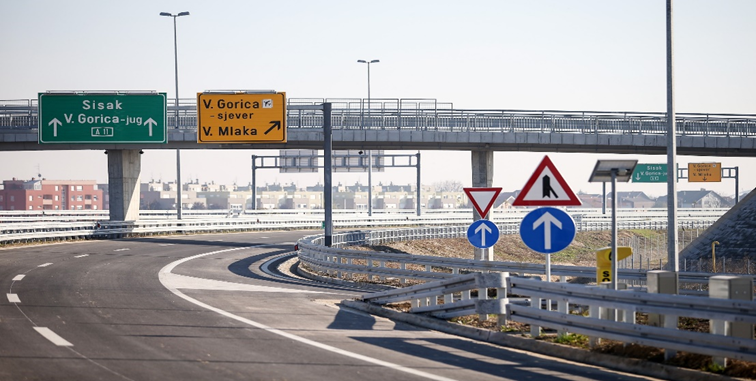 Jedan od ključnih projekata za revitalizaciju Sisačko-moslavačke županije je izgradnja Autoceste A11 Zagreb – Sisak ukupne duljine 42,0 km koja je započela 2006. godine. Do sada je izgrađeno i pušteno u promet 30 kilometara autoceste od čvora Jakuševec (A3) do čvora Lekenik, a preostalo je izgraditi dionicu od čvora Lekenik do interregionalnog čvora Sisak u dužini od 10,9 km. Nastavno na Odluku Vlade Republike Hrvatske od 4. veljače 2021., Hrvatske autoceste su početkom ožujka 2021. pokrenule aktivnosti za nastavak izgradnje autoceste Zagreb-Sisak, točnije dionice od Lekenika do čvora Siska. U ožujku 2021. raspisan je postupak javne nabave u vrijednosti od 300 milijuna kuna, te stručnog nadzora nad radovima u vrijednosti od 7,5 milijuna kuna. Rok za izvođenje radova je 24 mjeseca.Na autocesti A11, na dionici Lekenik – Sisak, u tijeku su radovi na izmještanju instalacija ugovorene vrijednosti od 42.997.991,58 kn. Također su ugovoreni i zaštitni arheološki radovi u iznosu od 11.152.400,00 kuna čiji početak se očekuje u III. kvartalu 2021. godine. Hrvatske autoceste pokrenule su aktivnosti za izgradnju autoceste A11 od čvora Sisak do Moščenice što doprinosi boljoj povezanosti gradova Petrinje i Gline, a ujedno predstavlja obilaznicu Siska. Gradnja 1. faze (jedan kolnik autoceste) je procijenjena na vrijednost od 130 milijuna kuna uz vrijeme realizacije 4 godine i/ili izgradnje čvora Petrinja na trasi autoceste s procijenjenim iznosom od 50 milijuna kuna, uz vrijeme realizacije 3 godine. Projekt „Sisačko-moslavačka županija – centar gaming industrije“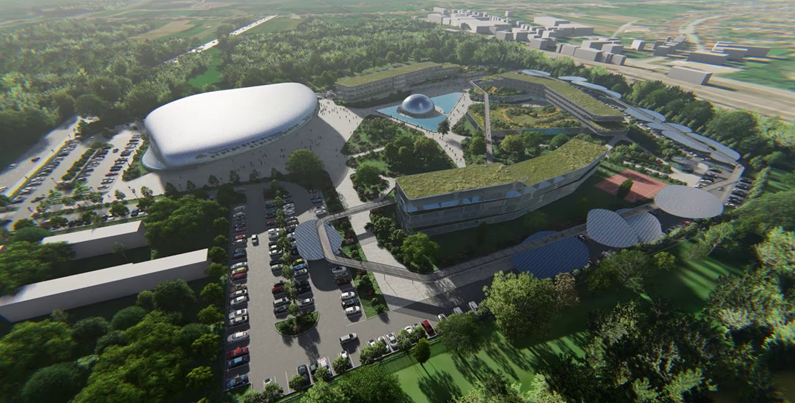 Izgradnja kampusa industrije videoigara PISMO u Novskoj jedan je od strateških  projekata Republike Hrvatske čija je ukupna vrijednost 374.500.000,00 kuna plus PDV. Kampus bi se trebao nalaziti na području Poduzetničke zone Novska, na parceli većoj od 90.000 četvornih metara,  projekt podrazumijeva izgradnju i pokretanje kampusa gaming industrije u Novskoj, namijenjenog potrebama Fakulteta, studentskog i učeničkog doma, Poduzetničkog inkubatora za eSport arenu s 4000 mjesta te Akceleratora gaming industrije. Realizacija ovog projekta će profilirati Grad Novsku kao regionalni centar industrije videoigara tj. jedne od najprofitabilnijih svjetskih industrija. Projekt se odnosi na dvije komponente – infrastrukturnu i poduzetničku. Infrastrukturna komponenta odnosi se na izgradnju i stavljanje u funkciju (opremanje uredskom i specijaliziranom opremom) kampusa gaming industrije u gradu Novskoj - zgrada Fakulteta, Studentskog i učeničkog doma, Poduzetničkog inkubatora za eSport/4000 mjesta/ i Akceleratora gaming industrije. Provedbom ovog projekta zaokružila bi se priča o razvoju gaming industrije u Republici Hrvatskoj u svrhu jačanja poduzetništva.Poduzetnička komponenta odnosila bi se na poticanje MSP-ova i start-upova u gaming industriji na području Republike Hrvatske. Cilj je stvoriti sustav financijskih potpora za tvrtke koje rade u području razvoja i proizvodnje video igara. Sustav potpora bio bi organiziran s nacionalne razine, te bi motivirao stvaranje novih i očuvanje i modernizaciju postojećih proizvodnih kapaciteta koji će proizvoditi elektroničke i druge proizvode visokog stupnja finalizacije, veće dodatne vrijednosti na održiv i ekološki prihvatljiv način. Cilj je kroz projekt pružiti potporu za 2000 korisnika.Izgradnja kongresnog centra Topusko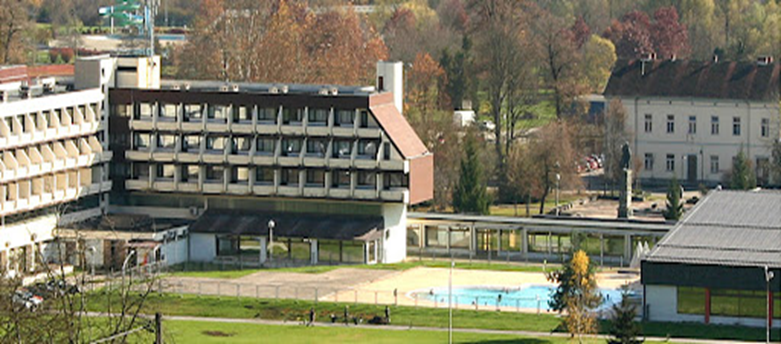 Projekt  izgradnje kongresnog centra Topusko u vrijednosti 325.000.000,00 kuna obuhvaća rekonstrukciju smještajnih kapaciteta i razvoj pratećih sadržaja za potrebe kongresnog centra (nova kongresna dvorana, izgradnja Lječilišne restauracije, obnova smještajnih kapaciteta, unutarnjih i vanjskih bazena, blatnih kupki, obnova Vile Mirna i Vile Zelengaj).Projektom je predviđena i obnova centralne toplinske stanice kojom će biti omogućena klimatizacija, grijanje i hlađenje svih prostora korištenjem geotermalne energije. Provedbom projekta očekuje se proširenje i povećanje turističke ponude, povećanje iskorištenosti postojećih smještajnih kapaciteta i turističkog prometa za 30%, dodatno zapošljavanje djelatnika i povećanje prihoda. PROJEKT PODUZETNIČKOG CENTRA „CENTAR NOVOG ŽIVOTA"U razdoblju nakon potresa Vlada Republike Hrvatske uložila je znatna sredstava na području Grada Petrinje. Zaključkom iz srpnja 2021. Vlada Republike Hrvatske podržala je završetak projekta izgradnje i uspostave Poduzetničkog centra „Centar novog života“ – Poslovni dio na lokaciji Sajmište u Petrinji s 30 milijuna kuna. Cilj formiranja ove zone je nastavak normalizacije života na potresom pogođenom području i nastavak obavljanja djelatnosti poslovnih subjekata koji su izgubili svoje poslovne prostore. Poduzetnički centar sadržava trgovine, obrtničke djelatnosti, urede, ali i zajedničke prostore te je plan da postane i zona okupljanja, druženja i stvaranja.PROJEKT IZGRADNJE STUDENTSKOG DOMA U PETRINJIIzgradnja studentskog doma u Petrinji predviđena je u suradnji Sveučilišta u Zagrebu i Sisačko-moslavačke županije. Glavni idejni projekt je izrađen te je podnesen zahtjev s popratnom dokumentacijom za izdavanje građevinske dozvole. Planira se izgradnja studentskog doma sa 64 kreveta i restoranom studentske prehrane sa 60 stolica e. Vrijednost projekta se procjenjuje na oko 20 milijuna kuna. Izgradnja ovakvih kapitalnih objekata pomaže revitalizaciji Sisačko- moslavačke županije te je jedna od pretpostavki kvalitetnog obrazovanja. Odsjek Učiteljskog fakulteta u Petrinji sa 550 studenata jedan je od većih fakulteta u odnosu na druge sastavnice Sveučilišta u Zagrebu. Osim Učiteljskog fakulteta u Petrinji potrebno je naglasiti i važnost Metalurškog fakulteta u Sisku čiji bi studenti bi mogli biti smješteni u domu. Potrebno je poticati znanstveno-kulturno i obrazovne centre kako bi se poboljšala demografska slika i poboljšala kvaliteta života u Županiji. Studentski standard se ne smije zapostaviti te je potrebno i dalje ulagati u razvoj Učiteljskog fakulteta u Petrinji kao jedne od najstarijih visoko učiteljskih ustanova u Republici Hrvatskoj. PROJEKT MAJSTORSKA ŠKOLAMajstorska škola predstavlja projekt od nacionalne važnosti za unaprjeđenje kvalitetnog i poticajnog poslovnog okruženja u Republici Hrvatskoj, posebice unaprjeđenju konkurentnosti usvajanjem više razine znanja nužne za povećanje kvalitete proizvoda i usluga, zatim osiguranom cjeloživotnom učenju i savladavanju novih tehnologija, uključivo i nužne digitalne vještine.Lociranje projekta u Sisačko-moslavačkoj županiji tako doprinosi općenito povećanju konkurentnosti županije, što će se pozitivno odraziti na poboljšanje kvalitete obrazovnog sustava i povećanju budućeg obrazovnog potencijala radno-aktivnog stanovništva koji je narušen promjenama u strukturi županijskog gospodarstva i osobito ugrožen posljedicama pretrpljenog potresa.Planirane aktivnosti izravno doprinose sljedećim smjerovima Programa: Strateškom smjeru 1. „Poticanje razvoja osnovnih činitelja konkurentnosti županije“, posebnom cilju 1. „Povećanje produktivnosti i zaposlenosti“, a posebice u kontekstu mjera 1.1. Povećanje kapaciteta zapošljavanja u gospodarstvu Županije, 1.2. Jačanje produktivnih kapaciteta gospodarstva Županije, 1.3. Povećanje atraktivnosti i funkcionalnosti poslovnog i gospodarskog okruženja u Županiji i 1.6. Veća apsorpcija EU fondova. Osim navedenog, ostvaruje se i doprinos posebnom cilju 2. „Demografska revitalizacija“ u kontekstu mjere 2.1., te značajno i mjeri 4.2. Obnova i izgradnja svih područja društvene infrastrukture - aktivnost 1. Poticanje obnove i izgradnje javnih objekata potrebnih za sigurno i kvalitetno odvijanje svih stupnjeva i oblika odgoja i obrazovanja).Cilj osnivanja Majstorske škole je osiguranje stjecanja praktičnih vještina potrebnih za obavljanje poslova primjerenih majstorskoj razini kao i usavršavanja stečenih znanja u segmentu rada na novim tehnologijama te u stjecanju znanja iz područja radne pedagogije uz unaprjeđenje i modernizaciju strukovnog obrazovanja.Majstorska škola bit će ustanova za provedbu programa obrazovanja, osposobljavanja i usavršavanja za obavljanje obrta Multifunkcionalnim centrom s učionicama i praktikumima Hrvatske obrtničke komore (HOK).Majstorski ispit je kruna obrtničkog obrazovanja a osnivanje Majstorske škole omogućilo bi svima koji majstorske vještine i znanja žele stjecati u okviru programa Majstorske škole i učiti od vrhunskih majstora da pristupe majstorskom ispitu..Omogućit će bržu aktivaciju mladih na tržištu rada, s obzirom da osoba nakon položenog majstorskog ispita može otvoriti vlastiti obrt ili se lakše zaposliti, a osnivanje majstorske škole previđeno je Zakonom o obrtu.PRAĆENJE I IZVJEŠTAVANJE PROVEDBE PROGRAMA  Uspješnost provođenja ovog Programa pratit će se na osnovu uspostave adekvatnog sustava pokazatelja. Predloženim pokazateljima  vrednovat će se ostvareni učinci postavljenih ciljeva te ishodi svake mjere. MRRFEU podnosi godišnje izvješće Vladi Republike Hrvatske o provedbi Programa do 30. lipnja tekuće godine, a sva tijela zadužena za provedbu mjera unutar Programa obvezna su do 30. travnja tekuće godine dostaviti Ministarstvu izvješća o provedbi mjera iz svoje nadležnosti za prethodnu godinu.Smjernicama ekonomske i fiskalne politike, utvrđeni su limiti ukupnih rashoda po razdjelima organizacijske klasifikacije za trogodišnje razdoblje (za izvore financiranja opći prihodi i primici, doprinosi i namjenski primici). Nositelji/sunositelji zaduženi za provedbu mjere unutar Programa prilikom izrade prijedloga Godišnjeg plana provedbe Programa dužni su voditi računa o planiranim limitima rashoda sukladno smjernicama ekonomske i fiskalne politike. Utvrđeni limiti predstavljaju sponu između strateških prioriteta i državnog proračuna te čine prvi korak u osiguranju alokacije proračunskih sredstava na one ciljeve kojima će se postići najveći učinak u prioritetnim područjima.Tablica 6.1. Prijedlog pokazatelja za praćenje učinaka i ishoda ostvarenja cilja 1.Tablica 6.2. Prijedlog pokazatelja za praćenje učinaka i ishoda ostvarenja prioritetnog cilja 2Tablica 6.3. Prijedlog pokazatelja za praćenje učinaka i ishoda ostvarenja prioritetnog cilja 3.Tablica 6.4. Prijedlog pokazatelja za praćenje učinaka i ishoda ostvarenja prioritetnog cilja 4.Indikativni financijski plan do 2029. s kapitalnim strateškim projektima vrijednosti 15,3 mlrd kunaZAKLJUČAKPotres koji je pogodio područje Sisačko-moslavačke županije krajem prosinca 2020. godine imao je katastrofalne posljedice, te je svojim opsegom i intenzitetom ugrozio zdravlje i živote stanovnika, imovinu i okoliš te onemogućio normalno i redovito odvijanje životnih i gospodarskih djelatnosti. Zbog toga je Vlada Republike Hrvatske na sjednici održanoj 4. siječnja 2021. godine donijela Odluku o proglašenju katastrofe na području pogođenom potresom, na sjednici održanoj 14. siječnja 2021. godine Vlada je donijela Odluku o  pokretanju postupka izrade Programa društvene i gospodarske revitalizacije potpomognutih područja Sisačko-moslavačke županije pogođenih potresom, te je Ministarstvo regionalnoga razvoja i fondova Europske unije pristupilo njegovoj izradi. Ovaj dokument predstavlja Prijedlog  navedenog  Programa. U njemu su predložena dva strateška usmjerenja: poticanje razvoja osnovnih činitelja konkurentnosti Sisačko-moslavačke županije i JLS-ova u njezinom sastavu, te uklanjanje i ublažavanje posljedica uzrokovanih potresom. Tako definirana strateška usmjerenja kao i predloženi prioritetni ciljevi djelovanja nositelja javnih politika u okviru svakog od njih, sukladni su intenciji Vlade Republike Hrvatske da se rješavanju posljedica potresa na području Sisačko-moslavačke županije pristupi kroz dva odvojena, ali komplementarna razvojna procesa: što brže obnove zgrada i infrastrukture oštećenih ili uništenih u potresu te kreiranja poticajnog okvira za društvenu i gospodarsku revitalizaciju Županije.  Prijedlog Programa osim navedenih smjernica i prioritetnih ciljeva sadrži i prijedlog mjera i aktivnosti, te prikaz započetih i planiranih projekata na području Županije koje se odnose na realizaciju ciljeva i mjera. Sam pristup definiranju mjera i grupa aktivnosti je takav da omogućava značajan stupanj fleksibilnosti u operacionalizaciji, odnosno provedbi Projekta. Naime, detaljnu konkretizaciju predloženih mjera i aktivnosti potrebno je napraviti u okviru godišnjih operativnih programa pojedinim nadležnih institucija i tijela državne uprave. DOKUMENTRELEVANTNI SADRŽAJNacionalna razvojna strategija Republike Hrvatske do 2030. godineRAZVOJNI SMJER 4. RAVNOMJERNI REGIONALNI RAZVOJStrateški cilj 12. Razvoj potpomognutih područja i područja s razvojnim posebnostima Cilj 12. prioritetno područje javnih politika 1.:  Razvoj potpomognutih i brdsko-planinskih područjaProgram Vlade Republike Hrvatske 2020. - 2024. godinePRIORITET 2. PERSPEKTIVNA BUDUĆNOSTCilj 2.1. Gospodarski oporavak i poslovno okruženjeProvedbeni program MRRFEU za razdoblje od 2021. do 2024. godinePRIORITET 1. RAVNOMJERAN RAZVOJ SVIH PODRUČJA HRVATSKEMjera 4.  Poticanje ulaganja na potpomognutim područjimaMjera 8. Društveni i gospodarski razvoj potpomognutih područja R.br.ŽupanijeGustoća stanovništva (st./km²)R.br.ŽupanijePovršina (km²)1.Grad Zagreb                     1.261,961.Ličko-senjska                   5.355,062.Međimurska                      149,652.Splitsko-dalmatinska            4.538,333.Varaždinska                     131,683.Sisačko-moslavačka              4.466,764.Krapinsko-zagorska              101,184.Osječko-baranjska               4.148,005.Zagrebačka                      101,125.Zadarska  3.642,956.Splitsko-dalmatinska            98,756.Karlovačka                      3.624,447.Primorsko-goranska  78,557.Primorsko-goranska  3.589,338.Istarska  74,608.Zagrebačka                      3.061,699.Dubrovačko-neretvanska  68,699.Šibensko-kninska  2.968,5910.Brodsko-posavska                67,2610.Istarska  2.814,4611.Osječko-baranjska               65,3011.Bjelovarsko-bilogorska          2.638,6212.Vukovarsko-srijemska  61,0312.Vukovarsko-srijemska  2.449,3413.Koprivničko-križevačka  60,5813.Brodsko-posavska                2.028,2814.Zadarska  46,1314.Virovitičko-podravska           2.022,5915.Bjelovarsko-bilogorska          40,0015.Požeško-slavonska               1.822,6616.Virovitičko-podravska           36,0116.Dubrovačko-neretvanska  1.782,6117.Požeško-slavonska               36,0017.Koprivničko-križevačka  1.747,9318.Šibensko-kninska  33,3218.Varaždinska                     1.259,7419.Sisačko-moslavačka              32,3719.Krapinsko-zagorska              1.229,6120.Karlovačka                      31,6720.Međimurska                      729,2321.Ličko-senjska                   8,2821.Grad Zagreb                     641,25Prostorne razine2015.2016.2017.2018.2019.Stopa promjene 2019./2015. (u %)PP u SMŽ91.93489.41385.96483.75681.914-10,90Kutina21.79621.42720.93720.61620.359-6,59Sisak45.08144.41143.54342.84442.326-6,11SMŽ158.811155.251150.444147.216144.599-8,95PP u RH1.027.4271.003.530973.075951.883934.456-9,05RH4.190.6694.154.2134.105.4934.076.2464.058.165-3,16Prostorne razinePrirodni prirastMigracijePromjena stanovnikaSMŽ-4.757-9.455-14.212RH-62.346-70.158-132.504GodineBDP, u tis. HRKBDP, u tis. HRKBDP, u tis. HRKBDP po stanovniku, HRKBDP po stanovniku, HRKBDP po zaposlenom, HRKBDP po zaposlenom, HRKGodineSMŽRHUdio SMŽ u BDP-u RH (%)SMŽRHSMŽRH2015.9.652.291339.662.6202,8460.11080.718173.534209.1102016.9.386.582351.196.9042,6759.77584.171168.071213.8582017.9.446.190367.501.0342,5761.80188.986165.163215.4312018.9.856.908385.376.5712,5659.24192.389167.083219.395Stopa promjene 2018./2015 (u %)2,1213,46-0,28*-1,4414,46-3,724,92Prostorne razine2015.2016.2017.2018.2019.Stopa promjene 2019./2015. (u %)ZAPOSLENOSTZAPOSLENOSTZAPOSLENOSTZAPOSLENOSTZAPOSLENOSTZAPOSLENOSTZAPOSLENOSTPP u SMŽ30.04630.30931.05732.20332.6948,81Kutina8.3678.3108.3968.6198.6533,42Sisak17.20917.23017.74018.17218.4797,38SMŽ55.62255.84957.19358.99459.8267,56PP u RH333.130335.847348.361358.225363.3799,08RH1.624.3231.642.1991.705.8861.756.5401.802.89310,99NEZAPOSLENOSTNEZAPOSLENOSTNEZAPOSLENOSTNEZAPOSLENOSTNEZAPOSLENOSTNEZAPOSLENOSTNEZAPOSLENOSTPP u SMŽ11.2839.9218.3426.4575.332-52,75Kutina2.1661.8461.5141.099985-54,51Sisak4.8124.2843.5752.9732.558-46,84SMŽ18.26116.05113.43110.5288.875-51,40PP u RH102.30987.37471.30055.56345.691-55,34RH285.906241.859193.966153.541128.650-55,00EKONOMSKI AKTIVNO STANOVNIŠTVOEKONOMSKI AKTIVNO STANOVNIŠTVOEKONOMSKI AKTIVNO STANOVNIŠTVOEKONOMSKI AKTIVNO STANOVNIŠTVOEKONOMSKI AKTIVNO STANOVNIŠTVOEKONOMSKI AKTIVNO STANOVNIŠTVOEKONOMSKI AKTIVNO STANOVNIŠTVOPP u SMŽ41.32940.23039.39938.66038.026-7,99Kutina10.53310.1569.9109.7189.638-8,49Sisak22.02121.51421.31521.14521.037-4,47SMŽ73.88371.90070.62469.52268.701-7,01PP u RH435.439423.221419.661413.788409.070-6,06RH1.910.2291.884.0581.899.8521.910.0811.931.5431,12Prostorne razine2015.2016.2017.2018.2019.Stopa promjene 2019./2015. (u %)PP u SMŽ27,3024,6621,1716,7014,02-48,64Kutina20,5618,1715,2711,3110,22-50,29Sisak21,8519,9116,7714,0612,16-44,35SMŽ24,7222,3219,0215,1412,92-47,73PP u RH23,5020,6516,9913,4311,17-52,46RH14,9712,8410,218,046,66-55,50DohodakDohodakDohodakDohodakDohodakDohodakDohodakProstorne razine2015.2016.2017.2018.2019.Stopa promjene 2019./2015.PP u SMŽ2.139.827,712.177.995,152.256.185,072.468.733,632.630.353,9622,92Kutina646.043,91656.235,06669.852,74709.472,51734.511,1513,69Sisak1.480.785,531.492.621,751.527.914,291.629.208,561.712.627,5115,66SMŽ4.266.657,154.326.851,954.453.952,114.807.414,705.077.492,6319,00PP u RH21.381.663,5821.991.531,1723.066.852,0424.841.556,2726.454.767,0023,73RH129.130.474,15133.082.790,06138.900.154,46147.502.086,71156.352.158,9921,08Izvorni proračunski prihodiIzvorni proračunski prihodiIzvorni proračunski prihodiIzvorni proračunski prihodiIzvorni proračunski prihodiIzvorni proračunski prihodiIzvorni proračunski prihodiProstorne razine2015.2016.2017.2018.2019.Stopa promjene 2019./2015.PP u SMŽ144.827,64149.393,49146.839,70284.822,44166.467,9014,94Kutina52.569,2851.944,1351.057,9367.801,0356.810,018,07Sisak136.787,37137.578,44138.618,72149.485,82151.116,7710,48SMŽ395.367,08397.925,14397.032,60563.135,34419.906,166,21PP u RH1.343.551,401.440.960,151.360.612,252.726.121,801.572.973,7617,08RH13.779.497,1314.420.584,9314.151.984,4617.597.408,7516.546.044,9920,08Dohodak po stanovnikuDohodak po stanovnikuDohodak po stanovnikuDohodak po stanovnikuDohodak po stanovnikuDohodak po stanovnikuDohodak po stanovnikuProstorne razine2015.2016.2017.2018.2019.Stopa promjene 2019./2015.PP u SMŽ23.275,6924.358,8226.245,7029.475,3032.111,1637,96Kutina29.640,4830.626,5531.993,7334.413,6836.077,9621,72Sisak32.847,2233.609,2835.089,7838.026,5340.462,7823,18SMŽ26.866,2627.870,0429.605,3832.655,5235.114,3030,70PP u RH20.810,8821.914,1723.705,1126.097,2828.310,3436,04RH30.813,8132.035,6233.832,7636.185,7738.527,8025,03Izvorni proračunski prihodi po stanovnikuIzvorni proračunski prihodi po stanovnikuIzvorni proračunski prihodi po stanovnikuIzvorni proračunski prihodi po stanovnikuIzvorni proračunski prihodi po stanovnikuIzvorni proračunski prihodi po stanovnikuIzvorni proračunski prihodi po stanovnikuProstorne razine2015.2016.2017.2018.2019.Stopa promjene 2019./2015.PP u SMŽ1.575,341.670,831.708,153.400,622.032,2329,00Kutina2.411,882.424,242.438,653.288,762.790,4115,69Sisak3.034,263.097,853.183,493.489,073.570,3117,67SMŽ2.489,542.563,112.639,073.825,232.903,9416,65PP u RH1.307,691.435,891.398,262.863,931.683,3028,72RH3.288,143.471,323.447,094.317,064.077,2224,00Razlika u BDP-u po stanovniku=Razlika u produktivnosti rada+Razlika u stopama zaposlenosti+Razlika u stopama komutacije+Razlika u stopama aktivnostiPokazateljiIzračun pokazateljaInterpretacija pokazateljaProsječna produktivnost radaUzima se kao proxy/surogatni pokazatelj opće produktivnost županijskih gospodarskih sustavaStopa zaposlenostiMjeri efikasnost funkcioniranja županijskih tržišta radaStopa aktivnostiSumira obilježja raspoložive radne snage u županijamaStopa komutacijeUzima se kao proxy/surogatni pokazatelj utjecaja lokacijskih obilježja na međužupanijsku migraciju radne snageProstorne razineBDP u tis. HRKZaposlenost prema prebivalištuZaposlenost prema mjestu radaBroj stanovnikaRadno sposobno stanovništvo prema mjestu boravištaRadno sposobno stanovništvo prema mjestu radaRH385.376.5711.756.5401.430.2734.087.8432.664.6442.338.377SMŽ9.856.90858.99437.567148.58994.80873.381Stanje prije potresaUčinci potresaRazvojne implikacijeLjudski kapitalProsječna gustoća naseljenosti od 32,37 stanovnika na km² - treća najrjeđe naseljena županija. Prema procjeni DZS-a, stanovništvo Županije se u 2019. godini smanjilo za 8,95% u odnosu na 2015. godinu, što je gotovo šest postotnih bodova više od relativnog smanjenja stanovništva na nacionalnoj razini u istom razdoblju. Indeks starenja od 165,41% ukazuje na dramatičnu fazu depopulacije.Iako je početkom ožujka 2021. služba za traženje zabilježila je da je ukupno 3.599 osoba napustilo svoje prebivalište, od čega je većina, i to 2.883 privremeno raseljeno u druge dijelove Hrvatske, na prostoru Županije traje ubrzana demografska tranzicija potaknuta posljedicama potresa. Prema neslužbenim podacima dio stanovnika već se trajno iselio. Konačni demografski gubici ovisit će o duljini trajanja obnove i oporavka. Također, poseban problem predstavlja i izostanak ili smanjeni obim poslovnih aktivnosti koji dovodi i do smanjenja dohotka te potrošnje dijela stanovnika, što uz neprimjerene stambene uvjete značajno utječe na kvalitetu života.Potres je dodatno intenzivirao trajna negativna demografska kretanja te osiromašenje ljudskih potencijala na prostoru županije. Nepovoljna demografska struktura i smanjenje obrazovne razine dodatno smanjuju otpornost zajednice na vanjske šokove te predstavljaju otegotnu okolnost za brz i uspješan oporavak.Potres je dodano smanjio razinu javnih usluga u okviru društvene i komunalne infrastrukture koja je bila niska i prije potresa te lokalna zajednica nema kadrove koji mogu podići razinu standarda.Socijalni aspektiSocio-ekonomska analiza te analiza fiskalnih pokazatelja ukazala je na kontinuiranu divergenciju ostvarenih dohodaka i izvornih proračunskih prihoda po per capita osnovi između SMŽ i Republike Hrvatske. Takvo stanje stvara značajan razvojni jaz u pogledu relativnog ekonomskog bogatstva stanovništva i relativne izdašnosti izvornih proračunskih prihoda kao osnovnih faktora povećanja životnog standarda i kvalitete života u lokalnim zajednicama. Iako postoji gruba procjena materijalnih šteta na objektima institucija socijalne skrbi, nisu poznati razmjeri posljedica potresa na pogoršanje socijalne slike SMŽ. U svakom slučaju uvjeti života te socijalna struktura prostora dodatno su narušeni kroz pogoršanje uvjeta stanovanja te gubitak dohotka stanovništva. Također, posebno su intenzivirani problemi ugroženih skupina stanovništva kroz otežano kretanje, uvjete stanovanja te različite psihosocijalne probleme. U Sisačko-moslavačkoj županiji oštećeno je ukupno 49 objekata koji pružaju usluge socijalne skrbi. Od toga su 33 uporabljiva, 10 privremeno neupotrebljivih, a 6 neupotrebljivih. Socijalna skrb vezana za ranjive skupine stanovništva u kratkom roku je dramatično pogoršana te su se životni uvjeti za veliki broj stanovništva značajno pogoršali. Sustav socijalne skrbi i prije potresa bio je u velikoj mjeri preopterećen uslijed nedostatnog financijskog potencijala, ali još i više nedostatnim institucionalnim te kadrovskim kapacitetima.StanovanjeStambeni  fond na prostoru SMŽ karakteriziraju brojni imovinsko-pravni problemi koji su uz demografski egzodus doveli do činjenice da prostor županije karakterizira veliki broj napuštenih i praznih prostora i građevina Naime, prema stopi napuštenosti (broj napuštenih stanova na 1000 stanovnika) Sisačko-moslavačka županija nalazi se na prvom mjestu s najvećom stopom napuštenosti od 52,7 napuštena stana na 1000 stanovnika. Stanovanje je najviše pogođen sektor, čineći najveći udio evidentiranih oštećenih nekretnina. Najčešća kategorija oštećenih stanova bile su obiteljske kuće, jer one čine najveći dio ukupnog stambenog fonda. Stambene zgrade u povijesnim dijelovima Siska, Petrinje i Gline bile su druga kategorija koja je pretrpjela značajnu štetu. Štete na stambenom fondu koje se primarno odnose na kućanstva, nemjerljive su. Važno je istaknuti da je dotrajalost i slabo održavanje stambenog fonda, uz slabu potražnju već prije potresa rezultiralo smanjenom vrijednosti. Stoga su i oštećenja bila izraženija. Dodatno je veliki problem činjenica da veliki dio oštećenih objekata nije legaliziran (prema neslužbenim podacima i do 80% stambenih objekata u vlasništvu fizičkih osoba), a za dio objekata nisu riješeni imovinsko pravni odnosi.Stanje prije potresaUčinci potresaRazvojne implikacijeGospodarstvoŽupaniju karakterizira kontinuirano gospodarsko slabljenje, ispodprosječno stanje  u odnosu na prosjek Republike Hrvatske. Nominalni porast hrvatskog BDP-a tijekom promatranog razdoblja bio je čak za 11,34 postotna boda veći od porasta BDP-a Županije. 2018. godine udio Županije u hrvatskom BDP-u bio je za 0,28 postotnih bodova manji nego 2015. godine te je iznosio svega 2,56%.Prema kriteriju trenutno važećeg indeksa razvijenosti čak 84% teritorija Županije je ispodprosječno razvijeno, odnosno ima status potpomognutog područja.Sisačko-moslavačka županija imala je najveće oštećeno područje u poslovnom sektoru (u smislu površine objekata). Više od 75 posto oštećenog područja u poslovnom sektoru bilo je u Sisačko-moslavačkoj županiji, a više od polovice infrastrukture koja se u poslovnom sektoru smatra neupotrebljivom (crvenom) nalazila se u ovoj županiji. Gotovo sva industrija prijavljena kao privremeno neupotrebljiva (žuta) imala je sjedište u Sisačko-moslavačkoj županiji.Isto tako, u početnom razdoblju, ali i u velikoj mjeri i sada, poduzetništvo i obrtništvo trpi štete zbog zastoja u prometu, a posebice prekida isporuke električne energije, energenata te opskrbe vodom za ljudsku potrošnju.Kao jedna od Županija sa najslabijim gospodarskim potencijalom te najnepovoljnijim gospodarskim kretanjima, Sisačko-moslavačka županiju karakterizira slaba otpornost poduzetništva i obrtništva te gospodarstva u cjelini. Prestanak te smanjenje obujma poslovanja mogu biti od presudne važnosti za financijsku održivost u kratkom roku te utjecati na trajni prestanak poslovanja.PoljoprivredaS obzirom na strukturu gospodarskih djelatnosti i ostvarenje dodane vrijednosti, poljoprivreda nije značajna za gospodarstvo županije. Međutim, predstavlja značajan izvor dohotka za ruralno stanovništvo. Poljoprivredu karakterizira nedovoljna kapitalna opremljenost, usitnjena gospodarstva, veliki broj neobrađenih poljoprivrednih površina (70%) te problemi vezani za neprimjeren pristup javnoj te poslovnoj infrastrukturi. Potres je uzrokovao značajna oštećenja javne vodoopskrbne mreže, ali i uzrokovao zagađenja u brojnim privatnim bunarima koje su stanovnici i poljoprivrednici koristili zbog nedostatne javne infrastrukture. Zbog oštećenja privatnih bunara, povećana je potreba za novim priključcima na sustav javne vodoopskrbe. Mrežu je također potrebno proširiti na područja koja prije potresa nisu bila opskrbljena vodom iz sustava javne vodoopskrbe.Neprimjerena javna mrežna infrastruktura, posebice elektroenergetska i vodoopskrbna mreža koja predstavlja dugogodišnji problem za produktivniju poljoprivrednu i stočarsku djelatnost, dodatno je ugrožena zbog privremenih i trajnih prekida opskrbe u pojedinim područjima županije.K tome se pridružuju i nepovoljna demografska kretanja i povezana nedostatna radna snaga, ali i institucionalni međusektorski problemi koji dovode do međusobne kolizije određenih djelatnosti – poljoprivreda, lov, stočarstvo i šumarstvo.Poslovna infrastrukturaPoduzetništvo na prostoru Županije karakterizira usmjerenost na radno-intenzivne djelatnosti te ispodprosječna kapitalna opremljenost rada, što uz ostale čimbenike, rezultira smanjenom produktivnosti te posljedično, slabijom konkurentnosti poslovanja u odnosu na prosjek Republike Hrvatske Sisačko-moslavačka županija pretrpjela je nemjerljive štete u poslovnom sektoru gdje je primjerice  od 303 poslovna prostora, njih 66  klasificirano kao privremeno neupotrebljivo, 70 neupotrebljivo, a za 67 objekata nije bilo podataka što znači da dio poduzetnika privremeno i trajno nije u mogućnosti obavljati svoje poslovne aktivnosti.Učinci potresa na poslovanje poduzetnika i obrtnika zasigurno su dramatični. U tom smislu posebno su ugroženi manji poslovni subjekti. Ostaje za vidjeti u kojoj mjeri će se izostanak prihoda zbog prestanka ili smanjenja poslovanja odraziti na poslovne rezultate, ali može se pretpostaviti trajan gubitak određenog broja poduzeća i obrta.Stanje prije potresaUčinci potresaRazvojne implikacijeOdgoj  i obrazovanjePreduvjeti vezani za pretpostavke kvalitete i pristupa predškolskom odgoju i obrazovanju preko osnovnog, srednjeg, i visokog obrazovanja do obrazovanja za odrasle, obilježene su visokim troškovima financiranja te nedovoljnom infrastrukturom. Problemi su intenzivirani kada je riječ o ruralnom stanovništvu. Brojni pokazatelji upućuju na takvo stanje, od ekonomske cijene smještaja u vrtiće koja je među najvišima u Republici Hrvatskoj, smanjenja pada broja učenika na svim razinama, visokom omjeru učitelja i učenika (peto mjesto među županijama) te ispodprosječnim obrazovnim rezultatima. Potres je izazvao izravne štete na  15 škola koje su klasificirane privremeno neupotrebljive, a 13 škola je neupotrebljivo. Stoga, privremeno, velik dio djece nije pohađao školu ili vrtić, a veliki broj djece zbog nedostupnosti širokopojasne infrastrukture nisu mogla pratiti nastavu putem interneta. Također, prema izvješćima UNICEF-a, ukupno 20 učitelja u Sisačko-moslavačkoj županiji otišlo je u prvih 50 dana nakon potresa, a 3.123 djece moralo je promijeniti školu te velikim dijelom pohađati škole u gradu Zagrebu ili Zagrebačkoj županiji.Štete na objektima u sektoru odgoja i obrazovanja odrazile su se na privremeni pad kvalitete obrazovanja djece i učenika na svim razinama predškolskog odgoja i obrazovanja, posebice kad je riječ o ranjivim društvenim skupinama. Takvo stanje odrazit će se na dodatno smanjenje kvalitete obrazovnog sustava i budući obrazovni potencijal radno-aktivnog stanovništva i iseljavanje dijela učiteljskog kadra te učenika u okolne Županije imat će trajne posljedice.ZdravstvoNa području Županije, standard zdravstvenih usluga bilježi pokazatelje koji su ispod prosjeka u odnosu na razvijenija područja Republike Hrvatske te su zdravstvene usluge otežane ruralnom stanovništvu. Na pojedinim dijelovima Županije otežana je dostupnost primarnoj te specijalističko-konzilijarnoj zdravstvenoj zaštiti. U zdravstvenom sektoru pogođeni su pacijenti, medicinsko osoblje i nemedicinsko osoblje. Kao rezultat potresa, 622 djelatnika privremeno nisu mogla raditi, a 96 djelatnika trajno. Najteža šteta dogodila se u općoj bolnici u Sisačko-moslavačkoj županiji, koja je glavni pružatelj medicinske pomoći u regiji i pruža više od 185.000 medicinskih usluga pacijentima godišnje.Potres je utjecao na pristup zdravstvenim uslugama te je narušio standarde zdravstvene usluge i dodatno otežao pristup zdravstvenoj usluzi stanovnicima ruralnih područja te ranjivim društvenim skupinama. Poseban problem predstavlja potencijalni odljev liječnika i medicinskog osoblja. KulturaNa području Sisačko-moslavačke županije nalazi se vrijedna prirodna i kulturna baština, lokalnog, nacionalnog i međunarodnog značenja, koja je ugrožena zbog neprimjerenog sustava zaštite i očuvanja. Poseban problem predstavljaju nedovoljna i sve manja financijska sredstva, premalen broj kulturnih ustanova te nedostatni kadrovski i tehnički potencijali. U povijesnim urbanim zonama Siska, Petrinje i Gline oko 50% pregledanih stambenih jedinica pretrpjele su značajnu štetu. U stambenom sektoru 142 pojedinačna nepokretna kulturna dobra - odnosno zgrade kulturne baštine - pretrpjela su određenu strukturnu štetu, a 103 od njih su kategorizirana kao „privremeno neupotrebljiva“ ili „neupotrebljiva“. Oštećene su brojne zgrade kulturne baštine od čega se najveći broj odnosi na sakralne građevine, uglavnom crkve i kapele. Bogata kulturna i povijesna baština predstavlja dodatan teret za brzinu i financijsko opterećenje procesa obnove. Naime, veliki broj zaštićenih objekata predstavlja proceduralni problem u realizaciji zahtjeva za obnovu. Isto tako, dramatično poskupljuje trošak obnove.SportNa području Sisačko-moslavačke županije egzistira veliki broj sportskih klubova u više različitih sportova, a za sudjelovanje u sportskim aktivnostima nužno koriste sportske građevine. Problem s kojim se sportaši suočavaju je manjak sportskih građevina, dakle postojala je potreba za izgradnjom novih, a i postojeće sportske građevine su stare i bilo ih je  potrebno  obnoviti. Mogućnost izgradnje i/ili građevinskog zahvata na sportskim građevinama i do sada je bila mala iz razloga nedostatka financijskih sredstava za isto.Potres je izazvao štete na 31 sportskoj građevini, od kojih je 13 kategorizirano kao „neupotrebljivo“.Problem nedostatka sportskih građevina kao i potreba za građevinskim zahvatom na već postojećim sportskim građevinama, potres je još dodatno potencirao.Stanje prije potresaUčinci potresaRazvojne implikacijePrometnaProstor Županije karakterizira nerazvijena i dotrajala prometna infrastruktura te slaba prometna povezanost kako u mikroregiji tako i u regionalnom smislu. Poseban problem predstavlja nerazvijena mreža javnog prijevoza unutar županije te prema gravitacijskim središtima, što predstavlja poseban problem za ruralno stanovništvo. Potres je izazvao značajnu štetu na cestovnim mrežama u pogođenim područjima. Na autocestama, državnim cestama, županijskim cestama te lokalnim i nerazvrstanim cestama zabilježene su štete na kolniku te infrastrukturi (mostovi, nadvožnjaci, vijadukti, prolazi i tako dalje). Što se tiče željezničke infrastrukture nije prijavljena značajnija šteta. Oštećenja prometne infrastrukture izazvala su privremene zastoje u prometu, međutim, puno značajnije probleme izaziva trajni deficit prometne infrastrukture te neprimjeren sustav javnog prijevoza. Ovakvo stanje bitno utječe na produktivnost poduzetnika i aktivaciju radne snage.EnergetskaEnergetsku infrastrukturu također obilježava nedovoljno razvijena distributivna mreža te ispodprosječna priključenost stanovništva na elektroenergetsku te plinsku mrežu (na većem prostoru Sisačko-moslavačke županije gotovo da nema izgrađenih transportnih plinovoda prirodnog plina).Potres je uzrokovao privremene prekide opskrbe energentima, vodom te električnom energijom, ali i dodatna naprezanja sustava u kontekstu potrebe dodatnih priključaka za alternativne oblike smještaja. Štete u energetskom sektoru uglavnom su se odnosile na distributivnu mrežu. Potres je uzrokovao privremene prekide u obustavi, posebice, električne energije, međutim, najznačajniji problem predstavlja postojeća distributivna mreža koja je daleko ispodprosječna u odnosu na prosječno stanje u Republici Hrvatskoj. Stoga su potrebna značajna ulaganja na prostoru čitave Županije.Vodoopskrba i odvodnjaSustav javne vodoopskrbe te sustav javne odvodnje karakteriziraju ispodprosječni kapaciteti pa tako samo dio naselja ima potpunu ili djelomično riješenu opskrbu vodom za ljudsku potrošnju, niti jedno naselje nema izgrađen cjeloviti sustav javne odvodnje s pripadajućim uređajem za pročišćavanje otpadnih voda.Posljedice potresa u najvećoj su mjeri pogodile dio stanovništva koji nije bio priključen na javnu infrastrukturu te su koristili uglavnom privatne bunare, koji su u velikom broju postali zagađeni i neprikladni za korištenje, ili je došlo do njihovog urušavanja za čiju sanaciju je potrebno izdvojiti značajna financijska sredstva ili su trajno presušili (privatni bunari ili izvorišta javnih isporučitelja vodnih usluga na području Banovine). Isto tako, zbog oštećenja stambenog fonda velik broj stanovnika nije u prilici koristiti vodu za ljudsku  potrošnju  te  sustav  javne   odvodnje  na  koji  su  objekti  priključeni  već  se    služe alternativnim rješenjima što povećava zdravstvene rizike s jedne strane s druge strane povećava financijske troškove dionika koji su u obvezi osigurati opskrbu zdravstveno ispravnom vodom namijenjenom za ljudsku potrošnju na području Banovine.Značajni gubici vode te oštećenja cjevovoda, uzrokovali su dodatno financijsko opterećenje za sustav javne vodoopskrbe čiji su kapaciteti dodatno opterećeni povećanim potrebama za novim priključcima. Financijski izazov povećavaju i spomenuta ispodprosječna priključenost na sustav javne vodoopskrbe i javne odvodnje. Sve navedeno povećava zdravstvene rizike te smanjuje kvalitetu života u kratkom i srednjem roku.Telekomunik-acijskainfrastrukturaSisačko-moslavačka županija se po gustoći priključaka širokopojasnog pristupa internetu te pokrivenosti 4G mrežom  nalazi na začelju hrvatskih županija. Iako širokopojasna infrastruktura nije značajnije oštećena, problem neprimjerene širokopojasna infrastruktura veza uzrokovala je komunikacijske probleme te nemogućnost priključenja privremenih stambenih jedinica i kontejnera.  Neprikladnost kapaciteta te distribucije informacijsko-telekomunikacijske mreže jedno je od ključnih ograničenja digitalne tranzicije Županije te povećanja produktivnosti i javnog i poslovnog sektora.Vremenski periodUčinci potresaRazvojna ograničenjaPotencijalna intervencijaKRATKI ROK(od 1–2 godine)Pogoršanje kvalitete životaPrivremeno iseljavanje dijela stanovništvaPrekid i smanjenje društvenih  i poslovnih aktivnostiPsihosocijalne te zdravstvene posljedice izostanka javnih usluga – zdravstva i socijalne skrbiOtežani egzistencijalni uvjeti (pristup  vodi za ljudsku potrošnju, stanovanje…)Otežane poslovne aktivnostiOtežan rad institucijaOtežan pristup javnim uslugamaKompenzacija dohotka fizičkim i pravnim osobamaPotpora poduzetnicima i obrtnicima za prevladavanje kratkoročne likvidnostiBrzo osiguranje pristupa zadovoljavajućim stambenim uvjetimaHitna sanacija ključne javne infrastrukture ili osiguranje alternativnih rješenjaHitna zakonska intervencija u pogledu osiguranja realizacije zahtjeva za obnovuSREDNJI ROK(2-5 godina)Prestanak rada dijela poslovnih subjekataNedostatna radna snagaProblemi u pristupu javnoj infrastrukturiIntenziviranje problema u sustavu zdravstvene i socijalne skrbiOdljev mlađeg stanovništva te pogoršanje obrazovne struktureNepovoljno poslovno okruženje Neodgovarajuća struktura tržišta rada i nedostatak kadraNeprimjerena javna infrastrukturaNeprimjerena društvena infrastrukturaAktivacija stambenog i poslovnog fonda u punom opseguMjere podizanja kvalitete poslovnog okruženja (dozvole, financijske potpore, savjetodavna pomoć, infrastruktura)Mjere primjerene sanacije i održavanja te unapređenja postojeće javne infrastruktureKvalitetno upravljanje imovinom te prenamjena dijela imovine u potrebnu društvenu i poslovnu infrastrukturuPriprema planova za izgradnju nove javne infrastruktureAktivacija poduzetničkih centara, inkubatora te svih oblika poduzetničkih potpornih institucijaUlaganja u novu javnu infrastrukturu - dostizanje standarda Republike Hrvatske - osiguranje prometne, energetske i vodoopskrbne infrastrukture te visokog postotka priključenja stanovništvaDUGI ROK(više od 5 godina)Trajan demografski odljev i pogoršanje demografske struktureNastavak i intenziviranje nepovoljnih gospodarskih kretanjaPogoršanje jaza potražnje i ponude na tržištu radaPad standarda javne infrastrukture i ostalih javnih uslugaTrajno pogoršanje demografskog te gospodarskog kapaciteta županijeTrajno pogoršanje kvalifikacijske te stručne strukture tržišta radaIzostanak ulaganja u novu javnu mrežnu infrastrukturuAktivacija mjera demografske obnove, poticanja doseljavanja te privlačenja deficitarnih zanimanjaPodizanje produktivnosti postojećih poslovnih subjekata, orijentacija na povratak proizvodnji i većem udjelu visokih tehnologijaSTRATEŠKI SMJER 1.POTICANJE RAZVOJA OSNOVNIH ČINITELJA KONKURETNOSTI ŽUPANIJE  POSEBAN CILJ 1.Povećanje produktivnosti i zaposlenostiOčekivani učinciPorast sveukupnog gospodarskog prosperiteta ŽupanijeSmanjenje gospodarske divergencije Županije u odnosu na prosječna nacionalna kretanjaPOSEBAN CILJ 2.Demografska revitalizacija Očekivani učinciZaustavljanje depopulacije županijskog stanovništvaPoboljšanje strukturnih obilježja županijskog stanovništvaSTRATEŠKI SMJER 2.OTKLANJANJE I UBLAŽAVANJE POSLJEDICA UZROKOVANIH POTRESOMPOSEBAN CILJ 3.Obnova i izgradnja stambenih i poslovnih  objekataOčekivani učinciObnova oštećenih i izgradnja potresom uništenih objekata za potrebe stanovanja i obavljanja poslovnih i proizvodnih djelatnostiPOSEBAN CILJ  4.Obnova i izgradnja nužne društvene i gospodarske infrastruktureOčekivani učinciUspostavljanje nužnih infrastrukturnih pretpostavki za normalno funkcioniranje života ljudi i gospodarskih subjekataSTRATEŠKI SMJER 1. POTICANJE RAZVOJA OSNOVNIH ČINITELJA KONKURETNOSTI ŽUPANIJE  Poseban cilj 1. POVEĆANJE PRODUKTIVNOSTI I ZAPOSLENOSTIMjera 1.1.Povećanje kapaciteta zapošljavanja u gospodarstvu ŽupanijeIshodiPorast broja poduzetnika, obrtnika i OPG-ova (start-up poduzeća)Porast broja zaposlenihPovećanje dohodovne snage stanovništvaPovećanje izvornih proračunskih prihoda temeljenih na ekonomskoj snazi lokalnog stanovništvaPoticanje tranzicije postojećih gospodarskih subjekata u svrhu zapošljavanja stanovništvaPorast broja prekvalifikacija i stjecanje digitalnih kompetencija potrebnih za radna mjesta u digitalnom društvuMjera 1.2. Jačanje produktivnih kapaciteta gospodarstva ŽupanijeIshodiPovećanje investicijskih aktivnosti u gospodarstvu ŽupanijePovećanje produktivnosti rada gospodarstva ŽupanijeVeći stupanj diversifikacije gospodarske strukture ŽupanijePovećanje izvornih proračunskih prihoda temeljenih na ekonomskoj snazi lokalnih poduzeća Unapređenje drvno-prerađivačkog sektoraPovećanje broja poduzeća koja razvijaju nove tehnologije (gaming industrija, autoindustrija, ICT industrija)Mjera 1.3. Povećanje atraktivnosti i funkcionalnosti poslovnog i gospodarskog okruženja u ŽupanijiIshodiPovećanje dostupnosti i kvalitete poduzetničke i gospodarske infrastrukturePovećanje neporeznih izvornih proračunskih prihodaUnaprjeđenje sustava podrške razvoju privatnog sektoraPovećanje kvalitete poslovnog i strateškog planiranja i upravljanja u javnom i privatnom sektoruPovećanje upotrebe informacijsko-komunikacijske tehnologijePoticanje strojarskog i metaloprerađivačkog sektoraUnaprjeđenje prometne, cestovne i željezničke povezanostiMjera 1.4.Razvoj održive poljoprivredeIshodiPovećanje broja OPG-ova/uključivanje većeg broja mladih  poljoprivrednika u poljoprivrednu proizvodnju te njihove snažnije  integracije, zajedno s malim i srednjim poduzetnicima, u vrijednosne  lance poljoprivredno-prehrambenog sektoraPovećanje broja stočnih grlaPovećanje voćarskih nasadaPovećanje proizvodnje broja ekoloških proizvodaPoticanje razvoja poljoprivredno-prehrambenog sektoraMjera 1.5. Razvoj održivog turizma i očuvanje prirodne  i  kulturne  baštineIshodiPovećanje ulaganja u turistički sektor Povećanje broja noćenja i dolazaka turistaRevitalizacija lječilišta TopuskoPovećanje broja posjetitelja kulturne i prirodne baštineMjera 1.6.Povećanje apsorpcije EU fondova IshodiPovećanje zaposlenostiPorast broja poduzetnika i obrtnikaPovećanje kapaciteta lokalnih proračunaPoseban cilj   2.DEMOGRAFSKA REVITALIZACIJA Mjera 2.1.Zadržavanje postojećeg i poticanje doseljavanja novog stanovništva IshodiPovećanje broja stanovnika Povećanje broja kućanstavaPovećanje kvalitete života i dostupnosti lokalnih sadržaja i uslugaPovećanje obrazovnih mogućnosti za stanovništvoMjera 2.2.Poticanje prirodnog prirasta stanovništva IshodiPovećanje nataliteta i prirodnog prirasta stanovništvaPovećanje odgojno-obrazovnih kapaciteta za djecuMjera 2.3.Ekonomska i socijalna integracija starijeg stanovništva u lokalnu zajednicu IshodiPovećanje broja dostupnih usluga i sadržaja za starije osobeVeća zastupljenost starijih osoba u aktivnostima lokalne zajedniceSTRATEŠKI SMJER 2.OTKLANJANJE I UBLAŽAVANJE POSLJEDICA UZROKOVANIH POTRESOM  Poseban cilj 3. OBNOVA I IZGRADNJA STAMBENIH I POSLOVNIH  OBJEKATAMjera 3.1.Obnova stambenih i poslovnih objekataIshodiOsiguranje primjerene razine stanovanja te kvalitete životaOdržanje postojećeg broja poduzetnika i obrtnikaReaktivacija poslovanja potresom pogođenih poslovnih subjekataMjera 3.2.Izgradnja novih stambenih i poslovnih objekataIshodiPovećanje broja stanovnikaPorast broja poduzetnika, obrtnika, OPG-ova (start-up poduzeća)Porast broja zaposlenihMjera 3.3.Financijska podrška stanovništvu, poduzetnicima i obrtnicimaIshodiPovećanje broja poduzetnika te poticanje rasta i razvoja postojećih poduzetnika. Povećanje kapitalne i tehnološke opremljenosti rada poduzetnika i obrtnikaRast zaposlenosti i dohotkaPoseban cilj 4. OBNOVA I IZGRADNJA NUŽNE DRUŠTVENE I GOSPODARSKE INFRASTRUKTURE Mjera 4.1.Obnova i izgradnja gospodarske, komunalne, prometne, energetske, širokopojasne i digitalne infrastrukture IshodiPodizanje razine standarda mrežne javne infrastrukturePovećanje stupnja priključenosti stanovništva na mrežnu javnu infrastrukturuPovećanje produktivnosti poslovnih subjekataMjera 4.2.Obnova i izgradnja svih područja društvene infrastrukture IshodiPovećanje razine standarda javne društvene infrastrukturePovećanje kvalitete životaMjera 4.3.Razminiranje miniranog područjaIshodiPovećanje kvalitete i sigurnosti života STRATEŠKI SMJER 1. POTICANJE RAZVOJA OSNOVNIH ČINITELJA KONKURETNOSTI ŽUPANIJE  Poseban cilj 1. POVEĆANJE PRODUKTIVNOSTI I ZAPOSLENOSTIMjera 1.1.Povećanje kapaciteta zapošljavanja u gospodarstvu ŽupanijeAktivnostiPotpore zapošljavanju stanovništva Potpora aktivnostima i projekatima koji aktivnim gospodarskim subjektima direktno omogućavaju otvaranje novih radnih mjesta i dodatno zapošljavanje. Potpora aktivnostima, programima i projekatima koji su povezani s otvaranjem novih radnih mjesta u privatnom sektoru temeljem samozapošljavanja, pokretanja start-up poduzeća te otvaranja obrta i OPG-ova.Poticanje i razvoj programa formalnog i neformalnog obrazovanja u skladu s potrebama županijskog tržišta radaSufinanciranje aktivnosti i projekata koji su usmjereni na razvoj i korištenje odgovarajućih programa cjeloživotnog obrazovanja za deficitarna i perspektivna zanimanja;Stipendiranje obrazovanja nezaposlenih i mladih koji tek ulaze na tržište rada kroz suradnju s lokalnim gospodarstvenicima s posebnim naglaskom na deficitarna i perspektivna zanimanja. Mjere zapošljavanja, prekvalifikacije te obrazovanja ugroženih skupina stanovništvaSufinanciranje i stručna podrška provedbi aktivnosti i programa usmjerenih na zapošljavanje, osposobljavanje i prekvalifikaciju dugotrajno nezaposlenih, posebice mladih i žena, ali i drugih društveno ugroženih skupina unutar kontingenta radno sposobnog stanovništva.Nositelji/sunositeljiMinistarstvo gospodarstva i održivog razvoja, Ministarstvo znanosti i obrazovanja, Ministarstvo rada, mirovinskog sustava, obitelji i socijalne politikeIzvor financiranjaDržavni proračun, EU fondoviMjera 1.2. Jačanje produktivnih kapaciteta gospodarstva ŽupanijeAktivnostiPoticanje investiranja privatnog sektoraPotpora promotivnim i marketinškim aktivnostima za promociju Županije kao atraktivne investicijske destinacije te razrada i provedba odgovarajućih modela za privlačenje investicija u razvojne projekte Županije i investicija u razvoj novih te modernizaciju postojećih gospodarskih kapaciteta temeljenih na sufinanciranju investicija i smanjenju parafiskalnih nameta za privatne investitore; Prostorno planiranje i upravljanje javnim imovinom te rješavanje imovinsko-pravnih odnosa u svrhu gospodarske aktivacije neiskorištenih zemljišta i objekata na području Županije.Razvoj djelatnosti temeljenih na komparativnim prednostima i specifičnostima ŽupanijeSufinanciranje aktivnosti i projekata koji doprinose razvoju sektora šumarstva te razvoju prerađivačkog i energetskog sektora temeljenog na korištenju biomase;Poticanje razvoja ekološki orijentiranih proizvodnih i uslužnih djelatnosti te proizvoda i usluga temeljenih na principima kružne ekonomije kroz  uvođenje učinkovitih tehnoloških rješenja za povećanje energetske učinkovitosti, veće korištenje obnovljivih izvora energije i minimiziranje nastalih količina neiskorištenog otpada u proizvodnim procesima.Povećanje kapitalne i tehnološke opremljenosti rada Potpora aktivnostima i projekatima usmjerenim na nabavku naprednijih i efikasnijih strojeva, opreme, alata te uvođenje naprednijih sustava poslovanja i međunarodno priznatih poslovnih i proizvodnih standarda i certifikata.Poticanje formiranja specifičnih proizvodno-uslužnih klastera te suradnje na bazi H3, H4 i H5 modelaPoticanje razvoja klastera, udruga, poslovnih mreža i drugih oblika povezivanja poduzetnika u županijskom gospodarstvu; Poticanje suradnje udruga, akademske zajednice, privatnih poduzeća, javnog sektora te medija u funkciji osmišljavanja i realizacije razvojnih i gospodarskih projekata. Nositelji/sunositeljiMinistarstvo gospodarstva i održivog razvoja, Ministarstvo prostornoga uređenja, graditeljstva i državne imovineIzvor financiranjaDržavni proračun, EU fondoviMjera 1.3. Povećanje atraktivnosti i funkcionalnosti poslovnog i gospodarskog okruženja u ŽupanijiAktivnostiPoticanje izgradnje i razvoja gospodarske i poduzetničke infrastruktureSufinanciranje izgradnje i unaprjeđenja svih vrsta infrastrukture (prometne, energetske, informacijsko-komunikacijske te ostale komunalne i druge infrastrukture) važne za povećanje gospodarske aktivnosti te rasta  produktivnosti poduzetnika i obrtnika; Potpora izgradnji, razvoju te promociji poduzetničkih zona, tehnoloških parkova,   poduzetničkih inkubatora, akceleratora i co-working prostora;Podrška u pripremi i sufinanciranje izrade nužne projektne dokumentacije za izgradnju i razvoj gospodarske i poduzetničke infrastrukture. Razvoj povoljnog poslovnog okruženja na lokalnoj raziniRazvoj sustava podrške privatnom sektoru u JLS-ima na području Županije kroz:sufinanciranje programa osposobljavanja stručnih kadrova u JLS-ima i drugim subjektima koji su bitni za kvalitetno pružanje odgovarajućih usluga privatnom sektoru, privlačenju investicija te promociju poslovnih prilika i mogućnosti na lokalnoj razini;potporu razvoju učinkovitih komunikacijsko-informacijskih sustava za bolje povezivanje potpornih institucija, jedinica lokalne i područne (regionalne) samouprave  i privatnog sektora;sufinanciranje i stručnu podršku aktivnostima potpornih institucija koje su usmjerene na ubrzavanje provedbe investicijskih aktivnosti privatnog sektora; poticanje programa transfera te implementacije novih tehnologija i znanja u poslovanje JLS-a i potpornih institucija na županijskoj i lokalnoj razini;Jačanje kapaciteta za poslovno i strateško planiranje i upravljanjePotpora jačanju administrativnih, organizacijskih, tehničkih, ljudskih i drugih kapaciteta nužnih za uspješno provođenje aktivnosti planiranja, upravljanja i praćenja razvojnih procesa u javnom i privatnom sektoru, a posebno u pogledu digitalizacije i automatizacije tih aktivnosti.Razvoj dopunskih djelatnosti ruralnih prostoraRazvoj turističkih seljačkih gospodarstva, centra za posjetitelje, info centara, domova za planinarenje i športsko rekreativni turizam.Nositelji/sunositeljiMinistarstvo gospodarstva i održivog razvoja, Ministarstvo rada, mirovinskog sustava, obitelji i socijalne politike, Ministarstvo turizma i sporta, Ministarstvo poljoprivredeIzvor financiranjaDržavni proračun, EU fondoviMjera 1.4.Razvoj održive poljoprivredeAktivnostiPoticanje umrežavanja proizvođača poljoprivrednih i prehrambenih proizvodaPoticanje udruživanja proizvođača u proizvođačke organizacije i druge oblike udruživanja te jačanje njihovih organizacijskih kapaciteta. Stvaranjem mrežnog gospodarstva stvaraju se uvjeti za izgradnju preradbenih kapaciteta za različite primarne proizvodnje.       Izgradnja pogona za skladištenje, čuvanje i hlađenje, preradu i pakiranje.Potpore osnutku novih poljoprivrednih gospodarstava te razvoj postojećih malih i srednjih gospodarstavaPoticanje mladih poljoprivrednika, poticanje ulaganja u nove proizvode,     tehnologije  i  usluge, poticanje razvoja stočarstva i voćarstva. U cilju sprečavanja smanjenja broja stanovnika u ruralnom području, održivosti poljoprivredne proizvodnje, održivog razvoja, poticanja mladih na bavljenje poljoprivredom te razvoja malih i srednjih poljoprivrednih gospodarstava neophodno je razvijati poljoprivredne projekte stočarske proizvodnje s 100% iznosima nepovratnih sredstava u svrhu nabave stočnog fonda.Program razvoja ekološke proizvodnje i ruralnog turizmaPoticanje ekološke proizvodnje, ekoloških proizvodnih tehnika, uzgoja autohtonih sorti poljoprivrednih kultura, očuvanja i uzgoja izvornih pasmina domaćih  životinja, sudjelovanja u sustavima kvalitete te razvoja  ruralnog  i gastroturizma.Razrada modela otkupa tradicijskih proizvoda i plasiranje na tržišteBrendiranje lokalnih proizvoda i proizvoda s oznakama kvalitete, promicanje poljoprivredno-gastronomske ponude u cilju prepoznavanja regije, unaprjeđenje suradnje dionika unutar poljoprivredno-prehrambenog  tržišnog lanca.Povećanje produktivnosti, konkurentnosti i inovativnosti u poljoprivredi te umanjivanje rizika od nepovoljnih klimatskih promjenaPoticanje kapitalnih ulaganja poljoprivrednika, uvođenja novih tehnologija i inovativnih rješenja kao i ulaganja usmjerenih na lokalni  razvoj  ruralnih područja, osiguravanje različitih instrumenata za  upravljanje  rizicima. Izgradnja i modernizacija sustava navodnjavanja i odvodnjeKorištenje komparativnih prednosti za razvoj poljoprivredne proizvodnjeSektorske potpore usmjerene na razvoj stočarstva i voćarstva  u  cilju povećanja  broja  uvjetnih  grla  stoke,   povećanja   broja   hektara  voćnjaka,  uvođenje    novih    tehnoloških   rješenja,  ulaganja    u   sustave   navodnjavanja    kao   i   obnove, izgradnje i opremanja  skladišnih i prerađivačkih kapaciteta (štale,  hladnjače,  mesnice, klaonice,  sušare,  skladišta  i dr.) Poticanje kratkih lanaca opskrbe te povezivane s ustanovama koje skrbe o osjetljivim skupinama (djeca, osobe starije životne dobi)Pružanje potpora fizičkim i pravnim osobama koje se bave djelatnostima     povezanim s uspostavom, radom i razvojem kratkih lanaca opskrbe i lokalnih tržišta. Potpore za uspostavu, rad i razvoj kratkih lanaca opskrbe i lokalnih tržišta.Obrazovanje i usavršavanje poljoprivrednikaJačanje obrazovanja i usavršavanja radi jačanja vještina povezanih s modernom, ekološki održivom proizvodnjom i akvakulturom uključujući i biogospodarstvo kao i  upotrebu digitalne tehnologijeNositelji/sunositeljiMinistarstvo poljoprivredeIzvor financiranjaDržavni proračun, EU fondoviMjera 1.5.Razvoj održivog turizma i očuvanje prirodne i kulturne  baštine Aktivnosti Poticanje razvoja zdravstvenog, sportskog i kulturnog turizmaPotpore revitalizaciji lječilišta Topusko kao centra razvoja zdravstvenog turizma Sisačko-moslavačke županije;Povezivanje zdravstvenog turizma s rekreacijskim i sportskim programima te ruralnim turizmom; Razvoj ekoturizma ili razvoj turizma baziran na prirodnoj baštini, koji može uključivati promatranje ptica i životinja, razne vrste pustolovnog turizma te boravka na otvorenom koji uključuje razne aktivnosti;Razvoj raznih vrsta turizma u ruralnom području gdje su tradicijski poljoprivredni i okolni krajobraz ključni element doživljaja. Poticanje povezivanja s lokalnim proizvođačima hrane i usluga;Sufinanciranje aktivnosti i projekata u području održivog razvoja turizma s posebnim naglaskom na povećanje turističkih kapaciteta,  diversifikaciju turističke ponude te razvoj selektivnih oblika turizma   viših dodanih vrijednosti;Poticanje razvoja turizma na unutarnjim vodama.Očuvanje prirodne i kulturne baštine      Ulaganje u obnovu, revitalizaciju i očuvanje kulturne baštine u svrhu   razvoja održivog turizma kao paralelnoj vrijednosti koja doprinosi razvoju održivog turizma i prilagodbu postojeće turističke infrastrukture;      Potpore očuvanju prirodne baštine kao komparativne prednosti Sisačko-moslavačke županije.Poticanje dobivanja relevantnih certifikata      Poticat će se dobivanje relevantnih certifikata kako bi se povećala konkurentnost turističke ponude. Razvoj cikloturizma i povezanih uslugaRazvoj cikloturističke infrastrukture;Sufinanciranje projekata razvoja cikloturističke infrastrukture i uspostave biciklističkih ruta u cilju regionalnog, nacionalnog i međunarodnog povezivanja.Nositelji/sunositeljiMinistarstvo gospodarstva i održivog razvoja, Ministarstvo turizma i sporta, Ministarstvo kulture i medijaIzvor financiranjaDržavni proračun, EU fondoviMjera 1.6.Povećanje apsorpcije EU fondova Aktivnosti Podizanje razine znanja i vještina zaposlenih u Županiji i JLS na  pripremi i provođenju projekata sufinanciranih iz EU fondovaEdukacijske aktivnosti i projekti u funkciji podizanja razine znanja i vještina zaposlenih u Županiji i JLS u okviru pripreme i provedbe projekata sufinanciranih bespovratnim sredstvima EU kako bi se povećala osnova za financiranje poduzetničkih i obrtničkih aktivnosti, te omogućilo dodatno zapošljavanje stanovništva. 2.Podizanje razine stručnih znanja i vještina zaposlenih u sektoru poduzetništva i obrtništva za pripremu i provođenje projekata sufinanciranih iz EU fondovaEdukacijske aktivnosti i projekti u funkciji podizanja razine znanja i vještina          zaposlenih u poduzetništvu i obrtništvu u okviru pripreme i provedbe projekata sufinanciranih bespovratnim sredstvima EU.Sufinanciranje izrade projektne dokumentacije za financiranje projekata iz EU fondova namijenjenih razvoju poduzetništva i obrtništva, te povećanju zaposlenosti      Poticanje i sufinanciranje izrade projektne dokumentacije za prijavu na EU projekte čiji su nositelji JLS i gospodarski subjekti, a koji rezultiraju rastom i razvojem gospodarske strukture te posebice povećanjem broja zaposlenih u poduzetništvu i obrtništvu.Podizanje razine stručnih znanja i vještina članova i zaposlenika lokalnih udruga za pripremu i provođenje projekata sufinanciranih iz EU fondova Edukacijske aktivnosti i projekti u funkciji podizanja razine znanja i vještina zaposlenih u lokalnim udrugama u okviru pripreme i provedbe projekata sufinanciranih bespovratnim sredstvima EURestrukturiranje financijskog plana institucija koja sudjeluju u procesu obnove kao i proračuna JLSInstitucije i JLS imaju fiskalnu odgovornost u upravljanju svojim proračunima. Kako bi se omogućile navedene aktivnosti, biti će potrebno izvršiti restrukturiranje financijskih planova na lokalnoj razini kao i na razini institucija koja aktivno sudjeluju u procesu obnove, a što bi u konačnici dovelo do što efikasnije apsorpcije EU fondova. Nositelji/sunositeljiMinistarstvo regionalnoga razvoja i fondova Europske unije, Ministarstvo rada, mirovinskog sustava, obitelji i socijalne politikeIzvor financiranjaDržavni proračun, EU fondoviMjera 2.1.Zadržavanje postojećeg i poticanje doseljavanja novog stanovništva Aktivnosti Potpora stambenom zbrinjavanju stanovništvaSufinanciranje i potpora stambenom zbrinjavanju stanovništva u svrhu zadržavanja postojećeg stanovništva, te poticanja novog naseljavanja, s posebnim naglaskom na kontingente mlađeg, radno sposobnog i radno aktivnog stanovništva kao ključnih pokretača razvoja lokalnih zajednica. Poticanje stanogradnje u jedinicama lokalne samouprave. Izgradnja novih stambenih jedinica (višestambenih i obiteljskih kuća) od strane Središnjeg državnog ureda za obnovu i stambeno zbrinjavanje.Poticanje poboljšanja kvalitete življenja i podizanje atraktivnosti područja Županije za život stanovništvaSufinanciranje projekata, programa i aktivnosti usmjerenih na poboljšanje i prilagodbu postojećih te kreiranje novih javnih, ali i privatnih usluga za potrebe lokalnih zajednica u području obrazovanja, kulture, zdravstva i skrbi, športa i rekreacije, slobodnih aktivnosti te drugih za život bitnih usluga i sadržaja. Navedeno podrazumijeva i projekte i pametna rješenja za olakšavanje pristupa i   korištenja usluga za različite marginalizirane društvene skupine. Potpora projektima i aktivnostima prilagodbe ili preobrazbe zapuštenih ili napuštenih kompleksa, objekata, nekretnina i površina u društveno  korisne svrhe. Izgradnja multifunkcionalnih centra za mlade s ciljem osiguravanja aktivnosti, stručne podrške i ciljanih usluga koje će doprinijeti boljoj participaciji te osobnom i profesionalnom razvoju mladih. Kreiranje baze podataka zapuštenih ili napuštenih kompleksa radi praćenja promjena ekonomske vrijednosti (u svrhu procjene vrijednosti nekretnina i stvaranja tržišta nekretnina)  stvaraju se baze sa statističkim podacima odnosno na temelju tih podataka moguća je obnova vrijednosti nekog zapuštenog područja, a istovremeno raste i ekonomska vrijednost čitavog cjenovnog bloka tog područja u kojemu će se odvijati nova gospodarska aktivnost te posljedično poboljšati stanje i u drugim segmentima potrebnim za održivost i razvoj društvaOsposobljavanje i usavršavanje stanovništva za produktivan život i rad u lokalnoj zajednici i gospodarstvuSufinanciranje i stipendiranje pohađanja programa formalnog i cjeloživotnog obrazovanja i učenja u svrhu stjecanja potrebnih kvalifikacija, znanja, vještina i   kompetencija za rad i život u lokalnoj zajednici i gospodarstvu.Nositelji/sunositeljiMinistarstvo rada, mirovinskog sustava, obitelji i socijalne politike, Središnji državni ured za obnovu i stambeno zbrinjavanje, Središnji državni ured za demografiju i mladeIzvor financiranjaDržavni proračun, EU fondoviMjera 2.2.Poticanje prirodnog prirasta stanovništva Aktivnosti Povećanje i modernizacija kapaciteta za odgoj, obrazovanje i briga o djeci i mladima Sufinanciranje i podrška provedbi aktivnosti, projekata i programa u svrhu zadovoljavanja javnih potreba te povećanja kvalitete javnih usluga u području predškolskog odgoja i obrazovanja te skrbi o djeci rane i predškolske dobi (npr. izgradnja i opremanje objekata, tehnička pomoć radu vrtića i jaslica i slično) te vođenje brige o mladima (izgradnja, obnova i opremanje školsko-sportski građevina, studentskih domova itd.).   Potpora postojećim pronatalitetnim mjerama i politikama u potpomognutim područjimaProvedba aktivnosti vezanih uz dodjelu i raspodjelu sredstava te oslobođenja plaćanja različitih nameta po osnovi roditeljstva i roditeljskog dopusta kao primjerice, sufinanciranja olakšica za korisnike vrtića, sufinanciranja sustava porodiljinih naknada i povlasticama u JLS-ima, olakšavanje odgoja i brige o djeci socijalno, zdravstveno i materijalno ugroženim obiteljima.Nositelji/sunositeljiMinistarstvo znanosti i obrazovanja, Ministarstvo poljoprivrede, Središnji državni ured za demografiju i mladeIzvor financiranjaDržavni proračun, EU fondoviMjera 2.3.Ekonomska i socijalna integracija starijeg stanovništva u lokalnu zajednicu AktivnostiPoticanje razvoja sadržaja i usluga za starije osobe Sufinanciranje i podrška provedbi aktivnosti, projekata i programa za razvoj djelatnosti u javnom, civilnom i privatnom sektoru koje su usmjerene na zadovoljavanje specifičnih potreba starijih osoba u pogledu zdravlja, prijevoza, smještaja u staračkim domovima, obrazovanja, slobodnih aktivnosti i slično. Poticanje starijih osoba na ekonomsku, radnu i društvenu aktivnost Sufinanciranje i podrška provedbi  aktivnosti, projekata i programa koji su usmjereni na poticanje aktivnog i zdravog starenja kroz otvaranje različitih mogućnosti za sudjelovanje i doprinos starijih osoba životu lokalne zajednice te otvaranje mogućnosti za aktivaciju radnog i poduzetničkog potencijala starijih osoba.Nositelji/sunositeljiMinistarstvo rada, mirovinskog sustava, obitelji i socijalne politike, Ministarstvo zdravstvaIzvor financiranjaDržavni proračun, EU fondoviSTRATEŠKI SMJER 2. OTKLANJANJE I UBLAŽAVANJE POSLJEDICA UZROKOVANIH POTRESOM  Poseban cilj 3. OBNOVA I IZGRADNJA STAMBENIH I POSLOVNIH  OBJEKATAMjera 3.1.Obnova stambenih i poslovnih objekataAktivnostiPotpora projektima obnove postojećih stambenih i poslovnih objekataPoticanje i sufinanciranje građevinske obnove stambenih i poslovnih objekata za koje se procjenjuje da će nakon poduzetih građevinskih i sigurnosnih aktivnosti biti pouzdani za stanovanje i odvijanje gospodarskih aktivnosti. Jedan od kriterija provedbe ove mjere mora se odnositi na sigurnost građevina vezane uz potres.Poticat će se sveobuhvatna obnova zgrada, primjena visokoučinkovitih alternativnih sustava te će se posebna pažnja posvetiti osiguravanju zdravih unutarnjih klimatskih uvjeta, zaštiti od požara i rizika povezanih s pojačanom seizmičkom aktivnosti.Nositelji/sunositeljiMinistarstvo prostornoga uređenja, graditeljstva i državne imovine, Središnji državni ured za obnovu i stambeno zbrinjavanjeIzvor financiranjaDržavni proračun, EU fondoviMjera 3.2.Izgradnja novih stambenih i poslovnih objekataAktivnostiPotpora projektima namijenjenim izgradnji novih stambenih i poslovnih objekataFinanciranje i poticanje gospodarskih aktivnosti usmjerenih na izgradnju novih objekata visokog standarda gradnje i sigurnosti od potresa. Cilj je realizacija obnove postojećih zgrada, transformacija postojećeg fonda zgrada u energetski visokoučinkovit i dekarboniziran fond zgrada. Obnova uključuje stambene i nestambene zgrade, privatne i/ili zgrade javne namjene, uz uvažavanje važnosti javnog interesa zgrada zdravstvene i odgojno-obrazovne namjene.Nositelji/sunositeljiMinistarstvo prostornoga uređenja, graditeljstva i državne imovine, Središnji državni ured za obnovu i stambeno zbrinjavanjeIzvor financiranjaDržavni proračun, EU fondoviMjera 3.3.Financijska podrška stanovništvu, poduzetnicima i obrtnicimaAktivnostiFinancijska potpora potresom ugroženom stanovništvuKompenzacija izgubljenog dohotka dijela stanovnika koji su zbog izravnih šteta potresa izgubili radno mjesto ili privremeno spriječeni u obavljanju poslovnih aktivnosti. Aktivnosti predviđaju moratorije te refinanciranje kreditnih i drugih obaveza. Financijska potpora potresom ugroženim poduzetnicima i obrtnicimaKompenzacija prihoda poduzetnika i obrtnika koji su zbog izravnih ili neizravnih šteta potresa spriječeni u obavljanju redovnih poslovnih aktivnosti ili ih obavljaju u smanjenom obujmu. Aktivnosti predviđaju moratorije te refinanciranje kreditnih i drugih obaveza kao i bespovratne potpore za nabavu kapitalne opreme, uvođenje novih tehnologija te osiguranje plaća zaposlenika.Privremeno ukidanje obveze plaćanja pričuveRasterećenje stanovništva kroz privremeno ukidanje obveze plaćanja pričuve za sve višestambene zgrade, a koje su označene kao Neuporabljivo/crvena oznaka odnosno Privremeno neuporabljivo/žuta oznaka. Privremena obustava plaćanja pričuve za svaku pojedinu zgradu trajala bi dok se ista ne obnovi i ne preda suvlasnicima zgrade zajedno s tehničkom dokumentacijom. Za zgrade kojima je određeno uklanjanje iz razloga što su izgubile svoju mehaničku otpornost i/ili stabilnost u toj mjeri da su urušene ili da njìhova obnova nije moguća, a još nisu uklonjene, trajno se ukida obveza plaćanja pričuve. Nositelji/sunositeljiMinistarstvo rada, mirovinskog sustava, obitelji i socijalne politike, Ministarstvo gospodarstva i održivog razvoja, Ministarstvo financijaIzvor financiranja Državni proračun, EU fondoviPoseban cilj 4. OBNOVA I IZGRADNJA NUŽNE DRUŠTVENE I GOSPODARFRASTRUKTURE Mjera 4.1.Obnova i izgradnja gospodarske, komunalne, prometne, energetske, širokopojasne i digitalne infrastrukture Aktivnosti Poticanje obnove i izgradnje komunalne infrastrukture Financiranje projekata usmjerenih na uspostavu nužnih komunalnih pretpostavki za poduzetničke aktivnosti i osiguranje zadovoljavajućih standarda života stanovnika na području Sisačko-moslavačke županije kao što su izgradnja sustava javne odvodnje s uređajima za pročišćavanje otpadnih voda, povećanje opskrbe vodom za ljudsku potrošnju na čitavom području Županije. Nužno je osigurati potrebne stručne kadrove kako za pripremu i provedbu velikih infrastrukturnih projekata na sustavima vodoopskrbe i odvodnje, tako i za kasnije stručno i odgovorno upravljanje istima.Poticanje obnove i izgradnje prometne, infrastrukture  Potpore projektima usmjerenim na poboljšanje prometne povezanosti                                          Županije s okruženjem i unutar županijskih mikroregija te pomoć jedinicama lokalne i područne (regionalne) samouprave za razvoj riječnog prometa i županijskih luka i pristaništa te potpora brodarima unutarnje plovidbe u nacionalnom prijevozuPoticanje obnove i izgradnje energetske  infrastrukturePotpore i sufinanciranje investicijskih poduhvata koji se odnose na osiguranje kontinuirane i sigurne opskrbe električnom energijom, uključivanje u veće transportne sustave opskrbe plinom.  Poticanje obnove i izgradnje digitalne  infrastrukturePotpore i sufinanciranje investicijskih poduhvata koji se odnose na povećanje dostupnosti širokopojasnog interneta i sl.  Povećanje otpornosti na rizike od prirodnih i drugih katastrofaKroz ovu aktivnost planira se sufinanciranje projekata koji služe kako bi se povećala otpornost na rizike od prirodnih i drugih katastrofa.Nositelji/sunositeljiMinistarstvo gospodarstva i održivog razvoja, Ministarstvo regionalnoga razvoja i fondova Europske unije, Ministarstvo mora, prometa i infrastrukture Izvor financiranjaDržavni proračun, EU fondoviMjera 4.2.Obnova i izgradnja svih područja društvene infrastrukture Aktivnosti Poticanje obnove i izgradnje javnih objekata potrebnih za sigurno i kvalitetno odvijanje svih stupnjeva i oblika odgoja i obrazovanjaObnova postojećih i izgradnja novih zgrada namijenjenih predškolskom odgoju, osnovnom, srednjoškolskom i visokom obrazovanju te cjeloživotnom obrazovanju. Obnova i izgradnja ovih objekata mora zadovoljiti suvremene standarde gradnje i zaštitu od mogućih budućih potresa na području Županije. Osiguranje smještajnog kapaciteta u okviru studentskih domova za studente koji će postati roditelji ili za studente roditelje.Izgradnja studentskog doma u PetrinjiIzgradnja studentskog doma u Petrinji predviđena je u suradnji Sveučilišta u Zagrebu i Sisačko-moslavačke županije. Glavni idejni projekt je izrađen te podnesen zahtjev s popratnom dokumentacijom za izdavanje građevinske dozvole. Planira se izgradnja studentskog doma sa 64 kreveta i restoranom studentske prehrane sa 60 stolice. Poticanje obnove i izgradnje javnih objekata u funkciji zdravstvene zaštite stanovništvaObnova postojećih i izgradnja novih zgrada namijenjenih pružanju zdravstvenih usluga stanovnicima Županije. Obnova i izgradnja ovih objekata mora zadovoljiti suvremene standarde gradnje i zaštitu od mogućih budućih potresa na području Županije.Poticanje obnove i izgradnje ostale društvene infrastrukture namijenjene osiguranju zadovoljavajućeg standarda uslugaObnova i izgradnja domova za starije osobe kroz različite modele pružanja usluga: poludnevni boravak ili  stalni boravak  uz osiguranje potrebne zdravstvene skrbi; javni ili privatni domovi i sl. Svi objekti trebaju zadovoljiti kriterije suvremene gradnje i zaštite od potresa;Obnova i izgradnja objekata za socijalnu skrb kako bi na području čitave Županije stanovnici imali zadovoljavajuće usluge u sustavu socijalne skrbi. Svi objekti trebaju zadovoljiti kriterije suvremene gradnje i zaštite od potresa;Obnova i izgradnja objekata povijesne i kulturne baštine, koji mogu imati različite namjene, obnavljati i izgrađîvati će se kulturna infrastruktura koja pripada nužnoj društvenoj infrastrukturi i doprinosi osiguravanju zadovoljavajućeg standarda usluga kao i objekti namijenjeni sportskim aktivnostima te okupljanju stanovništva svih životnih dobi i sl. Poticanjem  obnove i izgradnje navedenih objekata  trebaju se zadovoljiti standardi sigurnosti objekata, posebno otpornosti na potrese. Poticanje izgradnje i obnove sportske infrastrukture. Rekonstrukcija i dogradnja građevine za uspostavu veteranskog centra u Petrinji, koji će za svrhu imati pružanje psihosocijalne pomoći i podizanje kvalitete življenja braniteljsko-stradalničke populacije iz Domovinskog rata. Predaja prostora u vlasništvu Ministarstva obrane  Predaja prostora u poslovnoj zgradi u Sisku, Ivana Kukuljevića Sakcinskog 26, Ministarstvu prostornog uređenja, graditeljstva i državne imovine za potrebe smještaja službi Sisačko-moslavačke županije i za obavljanje društvenih djelatnostiPredaja drugih neperspektivnih vojnih lokacija i građevina u vlasništvu Ministarstva obranePredaja drugih neperspektivnih vojnih lokacija i građevina na području Sisačko-moslavačke županije Ministarstvu prostornog uređenja, graditeljstva i državne imovineProjekt Majstorska školaMajstorska škola predstavlja projekt od nacionalne važnosti za unaprjeđenje kvalitetnog i poticajnog poslovnog okruženja u Republici Hrvatskoj, posebice unaprjeđenju konkurentnosti usvajanjem više razine znanja nužne za povećanje kvalitete proizvoda i usluga, zatim osiguranom cjeloživotnom učenju i savladavanju novih tehnologija, uključivo i nužne digitalne vještine.Nositelji/sunositeljiMinistarstvo regionalnoga razvoja i fondova Europske unije, Ministarstvo znanosti i obrazovanja, Ministarstvo zdravstava, Ministarstvo obrane, Ministarstvo rada, mirovinskog sustava, obitelji i socijalne politike, Ministarstvo hrvatskih braniteljaIzvor financiranjaDržavni proračun, EU fondoviMjera 4.3.Razminiranje miniranog područjaAktivnostAktivnosti usmjerene na podizanje kvalitete života i sigurnosti građana s ciljem stvaranja uvjeta za siguran život.  Nositelji/sunositeljiMinistarstvo unutarnjih poslovaIzvor financiranjaDržavni proračunPONaziv Prioritetne osiBroj projekata01Jačanje gospodarstva primjenom istraživanja i inovacija303Poslovna konkurentnost11504Promicanje energetske učinkovitosti i obnovljivih izvora energije7406Zaštita okoliša i održivost resursa4107Povezanost i mobilnost308Socijalno uključivanje i zdravlje6309Obrazovanje, vještine i cjeloživotno učenje110Tehnička pomoć212Sanacija štete od potresa2Ukupno iznos bespovratnih sredstava ESIF-aUkupno iznos bespovratnih sredstava ESIF-a1.925.121.894 knPrioritetna os 1:  Jačanje gospodarstva primjenom istraživanja i inovacijaPrioritetna os 1:  Jačanje gospodarstva primjenom istraživanja i inovacijaPrioritetna os 1:  Jačanje gospodarstva primjenom istraživanja i inovacijaPrioritetna os 1:  Jačanje gospodarstva primjenom istraživanja i inovacijaNAZIV PROJEKTAKK.01.2.1.01.0091, Agrivi Smart – povećanje produktivnosti uzgoja krumpira uz pomoć algoritma strojnog učenja   KK.01.2.1.01.0091, Agrivi Smart – povećanje produktivnosti uzgoja krumpira uz pomoć algoritma strojnog učenja   KK.01.2.1.01.0091, Agrivi Smart – povećanje produktivnosti uzgoja krumpira uz pomoć algoritma strojnog učenja   Kratki opisAgrivi je ovim projektom razvio Agrivi Smart sustav koji se temelji na jedinstvenom samoučećem algoritmu za upravljanje procesom uzgoja krumpira.Agrivi je ovim projektom razvio Agrivi Smart sustav koji se temelji na jedinstvenom samoučećem algoritmu za upravljanje procesom uzgoja krumpira.Agrivi je ovim projektom razvio Agrivi Smart sustav koji se temelji na jedinstvenom samoučećem algoritmu za upravljanje procesom uzgoja krumpira.Planirana vrijednost investicijeUkupni prihvatljivi izdaci: 8.290.424,04 knUkupni prihvatljivi izdaci: 8.290.424,04 knUkupni prihvatljivi izdaci: 8.290.424,04 knIzvori financiranja Europski fond za regionalni razvoj  Europski fond za regionalni razvoj  Europski fond za regionalni razvoj  Prioritetna os 3: Poslovna konkurentnostPrioritetna os 3: Poslovna konkurentnostPrioritetna os 3: Poslovna konkurentnostNAZIV PROJEKTAKK.03.1.2.01.0034, Stvaranje poticajnog poduzetničkog okruženja u Sisačko-moslavačkoj županiji osnivanjem poduzetničkog inkubatora „PISMO-Novska“ KK.03.1.2.01.0034, Stvaranje poticajnog poduzetničkog okruženja u Sisačko-moslavačkoj županiji osnivanjem poduzetničkog inkubatora „PISMO-Novska“ Kratki opisProjekt ima za cilj osnivanje poduzetničkog inkubatora kroz uređenje i opremanje poduzetničke infrastrukture te stvaranje povoljne poduzetničke klime poticanjem razvoja start-upova, jačanjem postojećih poduzetnika i jačanjem poduzetničkih potpornih institucija. Projekt je usmjeren postojećim MSP-ovima i lokalnom (nezaposlenom) stanovništvu koji će dobiti povoljnu, dostupnu i opremljenu poduzetničku infrastrukturu s lepezom usluga za osnivanje i razvoj tvrtki/startupova te lokalnoj samoupravi koja će imati koristi od manje nezaposlenosti i jačeg gospodarstva.Projekt ima za cilj osnivanje poduzetničkog inkubatora kroz uređenje i opremanje poduzetničke infrastrukture te stvaranje povoljne poduzetničke klime poticanjem razvoja start-upova, jačanjem postojećih poduzetnika i jačanjem poduzetničkih potpornih institucija. Projekt je usmjeren postojećim MSP-ovima i lokalnom (nezaposlenom) stanovništvu koji će dobiti povoljnu, dostupnu i opremljenu poduzetničku infrastrukturu s lepezom usluga za osnivanje i razvoj tvrtki/startupova te lokalnoj samoupravi koja će imati koristi od manje nezaposlenosti i jačeg gospodarstva.Planirana vrijednost investicijeUkupni prihvatljivi izdaci: 20.293.944 knUkupni prihvatljivi izdaci: 20.293.944 knIzvori financiranja Europski fond za regionalni razvojEuropski fond za regionalni razvojOčekivani rok završetkaKraj razdoblja provedbe projekta: 29. 2.2020. godineKraj razdoblja provedbe projekta: 29. 2.2020. godineNAZIV PROJEKTAKK.03.1.2.01.0008, Centar kreativne industrije – kreativni inkubator SisakKK.03.1.2.01.0008, Centar kreativne industrije – kreativni inkubator SisakKratki opisCentar kreativnih industrija – kreativni inkubator Sisak projekt je unapređenja poduzetničke poslovne infrastrukture u gradu Sisku i Sisačko-moslavačkoj županiji koji povećava opseg i dostupnost usluga poduzetničkih potpornih institucija. Centar kreativnih industrija – kreativni inkubator Sisak projekt je unapređenja poduzetničke poslovne infrastrukture u gradu Sisku i Sisačko-moslavačkoj županiji koji povećava opseg i dostupnost usluga poduzetničkih potpornih institucija. Planirana vrijednost investicije11.526.491 kn 11.526.491 kn Izvori financiranja Europski fond za regionalni razvojEuropski fond za regionalni razvojNAZIV PROJEKTAKK.03.2.1.01.0057, Izgradnja hale i nabava nove tehnologije KK.03.2.1.01.0057, Izgradnja hale i nabava nove tehnologije Kratki opisProvedba projekta usmjerena je rastu proizvodnog kapaciteta izgradnjom proizvodno-skladišnog objekta i uvođenjem nove tehnologije što je preduvjet povećanju konkurentnosti i rastu prodaje. Ključne ciljane grupe prema kojima su usmjerene projektne aktivnosti su management tvrtke koje će unaprijediti mogućnost upravljanja poslovnim resursima i povećati profitabilnost poslovanja, te zaposlenici koji će unaprijediti uvjete rada na radnom mjestu i povećati plaće, Optiplast Sisak Provedba projekta usmjerena je rastu proizvodnog kapaciteta izgradnjom proizvodno-skladišnog objekta i uvođenjem nove tehnologije što je preduvjet povećanju konkurentnosti i rastu prodaje. Ključne ciljane grupe prema kojima su usmjerene projektne aktivnosti su management tvrtke koje će unaprijediti mogućnost upravljanja poslovnim resursima i povećati profitabilnost poslovanja, te zaposlenici koji će unaprijediti uvjete rada na radnom mjestu i povećati plaće, Optiplast Sisak Planirana vrijednost investicije Ukupni prihvatljivi izdaci: 14.413.200 kn Ukupni prihvatljivi izdaci: 14.413.200 knIzvori financiranja Europski fond za regionalni razvojEuropski fond za regionalni razvojPrioritetna os 4: Promicanje energetske učinkovitosti i obnovljivih izvora energijePrioritetna os 4: Promicanje energetske učinkovitosti i obnovljivih izvora energijePrioritetna os 4: Promicanje energetske učinkovitosti i obnovljivih izvora energijeNAZIV PROJEKTANAZIV PROJEKTAKK.04.2.1.04.0770 Energetska obnova zgrade Petrova gora - Lječilište Topusko na adresi Trg bana Josipa Jelačića 16Kratki opisKratki opisProjektom će se provesti aktivnosti s ciljem smanjenja potrošnje energije predmetne zgrade te povećanja korištenja obnovljivih izvora energije. Također, uz korištenje obnovljivih izvora energije i smanjenje potrošnje energije za grijanje te povećanje stupnja ekološke i financijske efikasnosti potiče se i racionalno korištenje resursa kao i svijest o očuvanju okoliša.Planirana vrijednost investicijePlanirana vrijednost investicije8.515.567,20 knIzvori financiranja Izvori financiranja Europski fond za regionalni razvoj  NAZIV PROJEKTANAZIV PROJEKTAKK.04.2.1.04.0328 Energetska obnova zgrade Doma zdravlja Sisak, na adresi Ulica kralja Tomislava 1, 44000 SisakKratki opisKratki opisOsnovna svrha projekta energetske obnove zgrade Doma zdravlja Sisak, na adresi Ulica kralja Tomislava 1, 44000 Sisak, je smanjenje potrebne energije zgrade. Dugoročno, projekt energetske obnove zgrade Doma zdravlja, značajno će doprinijeti smanjenju potrebne energije za grijanje i hlađenje zgrade i smanjenju emisije CO2, te značajno unaprijediti uvjete korištenja za korisnike i zaposlenike. Provođenje radova energetske obnove rezultirati će prelaskom zgrade Doma zdravlja iz energetskog razreda E u energetski razred C; uštedom godišnje potrebne energije (Qhnd) od 56,37%, smanjenjem primarne energije od 44,36 % i uštede emisije CO2 od 49,73%.Planirana vrijednost investicijePlanirana vrijednost investicije7.823.877,00 knIzvori financiranja Izvori financiranja Europski fond za regionalni razvoj  NAZIV PROJEKTANAZIV PROJEKTAKK.04.1.2.01.0120 Projekt za povećanje EnU i korištenje OIE zgrade društva Lonia d.d. KutinaKratki opisKratki opisCilj projekta je smanjiti potrošnju isporučene energije u  energetski troškovnoj cjelini Robna kuća Lonia za 483.910 kWh kroz provedbu 4 mjere energetske učinkovitosti i 2 mjera za korištenje OIE koje će energetski troškovnoj cjelini donijeti smanjenje potrošnje isporučene energije za 40,01 % u odnosu na potrošnju isporučene energije prije provedbe mjera. Ostvarenje cilja mjerljivo je ostvarenjem pokazatelja zadanih Pozivom koji su ujedno pokazateljima rezultata.Planirana vrijednost investicijePlanirana vrijednost investicije8.149.979,06 knIzvori financiranja Izvori financiranja Europski fond za regionalni razvoj  NAZIV PROJEKTANAZIV PROJEKTAKK.04.2.1.04.0071 Energetska obnova zgrade SŠ Topusko na adresi Školska ulica 14, TopuskoKratki opisKratki opisProjektom će se provesti aktivnosti s ciljem smanjenja potrošnje energije zgrade što će rezultirati povećanjem ugode boravka učenika i djelatnika škole uz smanjenje potrošnje energije i povećanje stupnja ekološke efikasnosti.Planirana vrijednost investicijePlanirana vrijednost investicije6.682.999,88 kn Izvori financiranja Izvori financiranja Europski fond za regionalni razvoj  Prioritetna os 6: Zaštita okoliša i održivost resursaPrioritetna os 6: Zaštita okoliša i održivost resursaPrioritetna os 6: Zaštita okoliša i održivost resursaNAZIV PROJEKTANAZIV PROJEKTAKK.06.1.1.01.0003 Info centar industrijske baštine - Holandska kuća, SisakKratki opisKratki opisIntegrirani razvojni program temeljen na obnovi kulturne baštine, koji integracijom različitih elemenata i povezanih aktivnosti osigurava obnovu i unaprjeđenje upravljanja kulturnom baštinom s ciljem doprinosa održivom razvoju na lokalnoj i regionalnoj razini te doprinosi novom zapošljavanju te povećanju broja posjetitelja kao i produljenju turističke sezone. Projekt obuhvaća ulaganja u sljedeće kategorije: kulturna baština, znanost i edukacija, slobodno vrijeme i rekreacija te promocija i vidljivost.Planirana vrijednost investicijePlanirana vrijednost investicije26.200.815,76 knIzvori financiranja Izvori financiranja Europski fond za regionalni razvoj  Prioritetna os 7: Povezanost i mobilnostPrioritetna os 7: Povezanost i mobilnostPrioritetna os 7: Povezanost i mobilnostNAZIV PROJEKTANAZIV PROJEKTAKK.07.4.2.03.0005 Nabava novih autobusa za Auto promet Sisak d.o.o.Kratki opisKratki opisAuto promet Sisak nabavlja 8 midibusa (4 razreda I i 4 razreda II), 2 gradska poluniskopodna i 10 prigradskih diesel autobusa s niskom emisijom CO2 koji zadovoljavaju Euro VI. normu ispušnih plinova, kojima će se zamijeniti dio zastarjelog voznog parka.Planirana vrijednost investicijePlanirana vrijednost investicije22.792.540,00 knIzvori financiranja Izvori financiranja Kohezijski fond Očekivani rok završetkaOčekivani rok završetka30.6.2020.NAZIV PROJEKTANAZIV PROJEKTAKK.07.4.2.04.0002 Izrada Masterplana prometnog razvoja Sisačko-moslavačke županije - funkcionalna regija Središnja HrvatskaKratki opisKratki opisNepostojanje krovnog regionalnog strateškog dokumenta iz područja prometa koji objedinjuje potrebe svih gradova i općina u Sisačko-moslavačkoj županiji predstavlja prepreku za održivi razvoj prometnog sustava. Opći cilj projekta je izrada regionalnog krovnog strateškog dokumenta iz područja prometa.Planirana vrijednost investicijePlanirana vrijednost investicije7.039.079,20 knIzvori financiranja Izvori financiranja Kohezijski fond Prioritetna os 8: Socijalno uključivanje i zdravljePrioritetna os 8: Socijalno uključivanje i zdravljePrioritetna os 8: Socijalno uključivanje i zdravljeNAZIV PROJEKTAKK.08.1.1.02.0011 Opremanje ordinacija primarne zdravstvene zaštite na području Sisačko-moslavačke županijeKK.08.1.1.02.0011 Opremanje ordinacija primarne zdravstvene zaštite na području Sisačko-moslavačke županijeKratki opisNabavljena je oprema za 3 doma zdravlja i 28 koncesionara čime se doprinijelo poboljšanju i povećanju broja postojećih usluga, te smanjivanju upućivanja pacijenata u bolnice. Infrastrukturnim radovima ispunili su se minimalni tehnički uvjeti i osigurala pristupačnost osobama s invaliditetom.Nabavljena je oprema za 3 doma zdravlja i 28 koncesionara čime se doprinijelo poboljšanju i povećanju broja postojećih usluga, te smanjivanju upućivanja pacijenata u bolnice. Infrastrukturnim radovima ispunili su se minimalni tehnički uvjeti i osigurala pristupačnost osobama s invaliditetom.Planirana vrijednost investicije14.870.266,45 kn (od čega 12.124.736,87 kn sredstva EFRR)14.870.266,45 kn (od čega 12.124.736,87 kn sredstva EFRR)Izvori financiranja Europski fond za regionalni razvojEuropski fond za regionalni razvojNAZIV PROJEKTAKK.08.1.1.03.0001 Rekonstrukcija bolničkog kompleksa i uspostava objedinjenog hitnog bolničkog prijema u Općoj bolnici „Dr. Ivo Pedišić“ Sisak kroz infrastrukturna ulaganja i opremanjeKK.08.1.1.03.0001 Rekonstrukcija bolničkog kompleksa i uspostava objedinjenog hitnog bolničkog prijema u Općoj bolnici „Dr. Ivo Pedišić“ Sisak kroz infrastrukturna ulaganja i opremanjeKratki opisProjektom se planira izgraditi i opremiti Objedinjeni hitni bolnički prijem kao dio novog Središnjeg bolničkog paviljona Opće bolnice "Dr. Ivo Pedišić" Sisak. Cilj je postići brži obrtaj pacijenata, smanjenje troškova hitnog prijema, objedinjavanje struka te povećanje zadovoljstva pacijenata pruženom uslugom. Projektom se planira izgraditi i opremiti Objedinjeni hitni bolnički prijem kao dio novog Središnjeg bolničkog paviljona Opće bolnice "Dr. Ivo Pedišić" Sisak. Cilj je postići brži obrtaj pacijenata, smanjenje troškova hitnog prijema, objedinjavanje struka te povećanje zadovoljstva pacijenata pruženom uslugom. Planirana vrijednost investicije29.160.375,00 kn (od čega 20.000.000,00 kn sredstva EFRR)29.160.375,00 kn (od čega 20.000.000,00 kn sredstva EFRR)Izvori financiranja Europski fond za regionalni razvojEuropski fond za regionalni razvojNAZIV PROJEKTAKK.08.1.2.03.0005 Rekonstrukcija bolničkog kompleksa i uspostava dnevne bolnice u Općoj bolnici „Dr. Ivo Pedišić“ Sisak kroz infrastrukturna ulaganja i opremanjeKK.08.1.2.03.0005 Rekonstrukcija bolničkog kompleksa i uspostava dnevne bolnice u Općoj bolnici „Dr. Ivo Pedišić“ Sisak kroz infrastrukturna ulaganja i opremanjeKratki opisProjektom će se izgraditi i opremiti Dnevna bolnica u sklopu novog Središnjeg paviljona Opće bolnice Sisak. Cilj je postići veću sigurnost zdravstvenog postupka i optimizaciju procesa rada. Projektom će se izgraditi i opremiti Dnevna bolnica u sklopu novog Središnjeg paviljona Opće bolnice Sisak. Cilj je postići veću sigurnost zdravstvenog postupka i optimizaciju procesa rada. Planirana vrijednost investicije59.363.960,00 kn (od čega su 50.000.000,00 kn sredstva EFRR)59.363.960,00 kn (od čega su 50.000.000,00 kn sredstva EFRR)Izvori financiranja Europski fond za regionalni razvojEuropski fond za regionalni razvojPrioritetna os 10: Tehnička pomoćPrioritetna os 10: Tehnička pomoćPrioritetna os 10: Tehnička pomoćNAZIV PROJEKTANAZIV PROJEKTAKK.10.1.3.01.0019, „Zajedno do sredstava iz ESI fondova“Kratki opisKratki opisTijekom provedbe projekta provodile su se aktivnosti koje doprinose dugoročnom osiguranju primjerenih i učinkovitih ljudskih kapaciteta za sustavno podupiranje identifikacije aktivnosti na pružanju podrške na pripremi i provedbi projekata te informiranje, animiranje, koordiniranje i savjetodavno-edukativnu podršku nositeljima projekata iz redova javno pravnih tijela s područja Sisačko-moslavačke županije kako bi se dodatno aktivirali potencijali za pripremu i realizaciju projekata namijenjenih financiranju iz ESI fondova te posljedično pozitivno utjecalo na uravnoteženi regionalni razvoj.Planirana vrijednost investicijePlanirana vrijednost investicijeUkupni prihvatljivi troškovi: 1.461.479,19 kunaIzvori financiranja Izvori financiranja Europski fond za regionalni razvojPrioritetna os 1:  Jačanje gospodarstva primjenom istraživanja i inovacijaPrioritetna os 1:  Jačanje gospodarstva primjenom istraživanja i inovacijaPrioritetna os 1:  Jačanje gospodarstva primjenom istraživanja i inovacijaPrioritetna os 1:  Jačanje gospodarstva primjenom istraživanja i inovacijaNAZIV PROJEKTANAZIV PROJEKTAKK.01.1.1.02.0020, Centar za ljevarstvo – SIMETKK.01.1.1.02.0020, Centar za ljevarstvo – SIMETKratki opisKratki opisJačanje kapaciteta za istraživanje, razvoj i inovacije kroz ulaganje u unapređenje postojeće istraživačke infrastrukture Metalurškog fakulteta u Sisku - adaptacija i opremanje prostora te osnivanje Centra za ljevarstvo - SIMETJačanje kapaciteta za istraživanje, razvoj i inovacije kroz ulaganje u unapređenje postojeće istraživačke infrastrukture Metalurškog fakulteta u Sisku - adaptacija i opremanje prostora te osnivanje Centra za ljevarstvo - SIMETPlanirana vrijednost investicijePlanirana vrijednost investicijeUkupni prihvatljivi izdaci: 40.401.494,36 knUkupni prihvatljivi izdaci: 40.401.494,36 knIzvori financiranja Izvori financiranja Europski fond za regionalni razvoj  Europski fond za regionalni razvoj  Očekivani rok završetkaOčekivani rok završetka01.02.2022.01.02.2022.NAZIV PROJEKTANAZIV PROJEKTAKK.01.2.1.02.0037, Istraživanje i razvoj inovativne funkcionalne hrane za pčele radi povećanja efikasnosti globalne pčelarske proizvodnje   KK.01.2.1.02.0037, Istraživanje i razvoj inovativne funkcionalne hrane za pčele radi povećanja efikasnosti globalne pčelarske proizvodnje   Kratki opis  Kratki opis  Svrha Projekta je razvojem inovativne funkcionalne hrane za pčele s visokim potencijalom internacionalizacije povećati konkurentnost Korisnika na globalnom pčelarskom tržištu, a učinkovitom suradnjom sa OIŠZ (FAZOS) ojačati interne kapacitete za komercijalizaciju rezultata IRI aktivnosti. 10% osječka, 90% SMŽ Svrha Projekta je razvojem inovativne funkcionalne hrane za pčele s visokim potencijalom internacionalizacije povećati konkurentnost Korisnika na globalnom pčelarskom tržištu, a učinkovitom suradnjom sa OIŠZ (FAZOS) ojačati interne kapacitete za komercijalizaciju rezultata IRI aktivnosti. 10% osječka, 90% SMŽ Planirana vrijednost investicijePlanirana vrijednost investicijeUkupni prihvatljivi izdaci: 3.268.455,27 knUkupni prihvatljivi izdaci: 3.268.455,27 knIzvori financiranjaIzvori financiranjaEuropski fond za regionalni razvoj  Europski fond za regionalni razvoj  Očekivani rok završetkaOčekivani rok završetka17.8.2023.17.8.2023.Prioritetna os 3: Poslovna konkurentnostPrioritetna os 3: Poslovna konkurentnostPrioritetna os 3: Poslovna konkurentnostNAZIV PROJEKTAKK.03.2.2.06.0094, Komercijalizacija tehnologija za nanošenje superlegura KK.03.2.2.06.0094, Komercijalizacija tehnologija za nanošenje superlegura Kratki opisTitan-Sisak je nakon uspješnog dovršenja dvije provjere inovativnog koncepta dovršio razvoj dvije inovativne tehnologije, koje je testirao u ugovorima s poslovnim partnerima. Kako započinje izgradnju nove proizvodne hale, kroz provedbu projekta je namjerava opremiti proizvodnom i mjernom opremom koja će osigurati uvjete za primjenu tih inovativnih tehnologija. Osim nabave nove opreme, unaprijediti će se organizacija poslovanja, educirati zaposleni za primjenu tehnologija, izraditi proizvodna i komercijalna dokumentacija. Ulaganje će poboljšati konkurentnost tvrtke na domaćem i stranom tržištu, za tvrtku čije usluge su usklađene sa Strategijom S3. Ciljani korisnici su uprava društva, zaposlenici i poslovni partneri.Titan-Sisak je nakon uspješnog dovršenja dvije provjere inovativnog koncepta dovršio razvoj dvije inovativne tehnologije, koje je testirao u ugovorima s poslovnim partnerima. Kako započinje izgradnju nove proizvodne hale, kroz provedbu projekta je namjerava opremiti proizvodnom i mjernom opremom koja će osigurati uvjete za primjenu tih inovativnih tehnologija. Osim nabave nove opreme, unaprijediti će se organizacija poslovanja, educirati zaposleni za primjenu tehnologija, izraditi proizvodna i komercijalna dokumentacija. Ulaganje će poboljšati konkurentnost tvrtke na domaćem i stranom tržištu, za tvrtku čije usluge su usklađene sa Strategijom S3. Ciljani korisnici su uprava društva, zaposlenici i poslovni partneri.Planirana vrijednost investicijeUkupni prihvatljivi izdaci: 3.640.822 knUkupni prihvatljivi izdaci: 3.640.822 knIzvori financiranja Europski fond za regionalni razvojEuropski fond za regionalni razvojOčekivani rok završetkaKraj razdoblja provedbe projekta: 1.1.2022.Kraj razdoblja provedbe projekta: 1.1.2022.Prioritetna os 4: Promicanje energetske učinkovitosti i obnovljivih izvora energijePrioritetna os 4: Promicanje energetske učinkovitosti i obnovljivih izvora energijePrioritetna os 4: Promicanje energetske učinkovitosti i obnovljivih izvora energijeNAZIV PROJEKTAKK.04.2.1.04.0776 Energetska obnova zgrade OŠ Jasenovac na adresi Ulica Braće Radić 145, JasenovacKK.04.2.1.04.0776 Energetska obnova zgrade OŠ Jasenovac na adresi Ulica Braće Radić 145, JasenovacKratki opisPredmet ovog projekta je energetska obnova zgrade Osnovne škole Jasenovac koja se nalazi u Jasenovcu na adresi Ulice Braće Radić 145 na k.č.br. 2788/2, k.o. Jasenovac. Projektom će se provesti aktivnosti s ciljem smanjenja potrošnje energije predmetne zgrade što će rezultirati financijskom uštedom te povećanjem ugode boravka djelatnika i učenika škole uz smanjenje potrošnje energije za grijanje i povećanje stupnja ekološke efikasnosti.Predmet ovog projekta je energetska obnova zgrade Osnovne škole Jasenovac koja se nalazi u Jasenovcu na adresi Ulice Braće Radić 145 na k.č.br. 2788/2, k.o. Jasenovac. Projektom će se provesti aktivnosti s ciljem smanjenja potrošnje energije predmetne zgrade što će rezultirati financijskom uštedom te povećanjem ugode boravka djelatnika i učenika škole uz smanjenje potrošnje energije za grijanje i povećanje stupnja ekološke efikasnosti.Planirana vrijednost investicije11.622.876,28 kn11.622.876,28 knIzvori financiranja Europski fond za regionalni razvoj  Europski fond za regionalni razvoj  Očekivani rok završetka30.4.2022.30.4.2022.Prioritetna os 6: Zaštita okoliša i održivost resursaPrioritetna os 6: Zaštita okoliša i održivost resursaPrioritetna os 6: Zaštita okoliša i održivost resursaNAZIV PROJEKTAKK.06.4.2.36.0001 Poboljšanje vodno-komunalne infrastrukture aglomeracije KutinaKK.06.4.2.36.0001 Poboljšanje vodno-komunalne infrastrukture aglomeracije KutinaKratki opisProjekt obuhvaća ulaganja u sustav javne vodoopskrbe, javne odvodnje i pročišćavanja otpadnih vodaProjekt obuhvaća ulaganja u sustav javne vodoopskrbe, javne odvodnje i pročišćavanja otpadnih vodaPlanirana vrijednost investicije390.731.724,90 kn 390.731.724,90 kn Izvori financiranja Kohezijski fondKohezijski fondOčekivani rok završetka30.11.2022.30.11.2022.NAZIV PROJEKTAKK.06.4.2.01.0001 Poboljšanje vodno-komunalne infrastrukture aglomeracije PetrinjaKK.06.4.2.01.0001 Poboljšanje vodno-komunalne infrastrukture aglomeracije PetrinjaKratki opisRealizacijom projekta ostvarit će se optimalna rješenja za dobavu i isporuku dovoljnih količina vode za ljudsku potrošnju odgovarajuće kvalitete te sustava odvodnje i pročišćavanja otpadnih voda.Realizacijom projekta ostvarit će se optimalna rješenja za dobavu i isporuku dovoljnih količina vode za ljudsku potrošnju odgovarajuće kvalitete te sustava odvodnje i pročišćavanja otpadnih voda.Planirana vrijednost investicije344.922.279,52 kn (povećat će se slijedom potrebe za sanacijom šteta od potresa)344.922.279,52 kn (povećat će se slijedom potrebe za sanacijom šteta od potresa)Izvori financiranja Kohezijski fondKohezijski fondOčekivani rok završetka31.12.2023.31.12.2023.NAZIV PROJEKTAKK.06.4.2.31.0001 Razvoj vodnokomunalne infrastrukture aglomeracije NovskaKK.06.4.2.31.0001 Razvoj vodnokomunalne infrastrukture aglomeracije NovskaKratki opisU sektoru javne odvodnje područje aglomeracije uskladit će se sa Direktivom 91/271/EEZ kroz izgradnju UPOV-a III. stupnja, dogradnju sustava javne odvodnje, povećanje priključenosti na sustav, te rekonstrukciju dijela postojećeg mješovitog sustava kojom će se riješiti problematika zaštite recipijenata preljevnih voda i regulacija otjecanja prema nizvodnim dijelovima sustava.U sektoru javne odvodnje područje aglomeracije uskladit će se sa Direktivom 91/271/EEZ kroz izgradnju UPOV-a III. stupnja, dogradnju sustava javne odvodnje, povećanje priključenosti na sustav, te rekonstrukciju dijela postojećeg mješovitog sustava kojom će se riješiti problematika zaštite recipijenata preljevnih voda i regulacija otjecanja prema nizvodnim dijelovima sustava.Planirana vrijednost investicije118.093.653,73 kn118.093.653,73 knIzvori financiranja Kohezijski fondKohezijski fondOčekivani rok završetka31.12.2023.31.12.2023.NAZIV PROJEKTAKK.06.3.1.12.0015 Reciklažno dvorište s pogonom za razvrstavanje komunalnog otpada, Etapa 2 - pogon za razvrstavanje komunalnog otpada, KutinaKK.06.3.1.12.0015 Reciklažno dvorište s pogonom za razvrstavanje komunalnog otpada, Etapa 2 - pogon za razvrstavanje komunalnog otpada, KutinaKratki opisProjektom se planira izgradnja i opremanje postrojenja za sortiranje odvojeno prikupljenog otpadnog papira, kartona, metala, plastike i drugih materijala (sortirnice). Glavni cilj ovog projekta je doprinos povećanju stope oporabe komunalnog otpada i smanjenju količine otpada koji se odlaže na odlagališta. Izgradnjom sortirnice izravno će se doprinijeti poboljšanju sustava gospodarenja otpadom na područjima JLS-ova potpisnica Sporazuma o zajedničkom korištenju sortirnice, omogućiti će se dodatno sortiranje odvojeno prikupljenih sirovina te povećanje njihove kvalitete i vrijednosti.Projektom se planira izgradnja i opremanje postrojenja za sortiranje odvojeno prikupljenog otpadnog papira, kartona, metala, plastike i drugih materijala (sortirnice). Glavni cilj ovog projekta je doprinos povećanju stope oporabe komunalnog otpada i smanjenju količine otpada koji se odlaže na odlagališta. Izgradnjom sortirnice izravno će se doprinijeti poboljšanju sustava gospodarenja otpadom na područjima JLS-ova potpisnica Sporazuma o zajedničkom korištenju sortirnice, omogućiti će se dodatno sortiranje odvojeno prikupljenih sirovina te povećanje njihove kvalitete i vrijednosti.Planirana vrijednost investicije17.819.296,85 kn17.819.296,85 knIzvori financiranja Kohezijski fondKohezijski fondOčekivani rok završetka15.9.2022.15.9.2022.Prioritetna os 7: Povezanost i mobilnostPrioritetna os 7: Povezanost i mobilnostPrioritetna os 7: Povezanost i mobilnostNAZIV PROJEKTAKK.07.4.2.29.0006 Nabava novih autobusa za Auto promet Sisak d.o.o.KK.07.4.2.29.0006 Nabava novih autobusa za Auto promet Sisak d.o.o.Kratki opisCilj projekta je osigurati održivu i kvalitetnu uslugu prijevoza građanima nabavom 9 novih autobusa. Novi autobusi omogućit će povećanje kvalitete pružanja usluge javnog prijevoza i smanjenje negativnog utjecaja na okoliš primjenom EURO 6 normi motora novih vozila.Cilj projekta je osigurati održivu i kvalitetnu uslugu prijevoza građanima nabavom 9 novih autobusa. Novi autobusi omogućit će povećanje kvalitete pružanja usluge javnog prijevoza i smanjenje negativnog utjecaja na okoliš primjenom EURO 6 normi motora novih vozila.Planirana vrijednost investicije15.970.400,00 kn15.970.400,00 knIzvori financiranja Kohezijski fond Kohezijski fond Očekivani rok završetka31.12.2023.31.12.2023.Prioritetna os 8: Socijalno uključivanje i zdravljePrioritetna os 8: Socijalno uključivanje i zdravljePrioritetna os 8: Socijalno uključivanje i zdravljeNAZIV PROJEKTAKK.08.1.4.01.0001 Uspostava veteranskih centara u Republici Hrvatskoj KK.08.1.4.01.0001 Uspostava veteranskih centara u Republici Hrvatskoj Kratki opisProvedbom projektnih aktivnosti utjecat će se na povećanje socijalne uključenosti i smanjenje siromaštva ratnih veterana i civilnih žrtava Domovinskog rata kroz uspostavu četiri veteranska centra: u Daruvaru, Petrinji, Sinju i Šibeniku. Rezultati projekta osigurat će se u suradnji s JLS-ovima i u sinergiji s projektima iz OPULJP 2014.-2020., čime će se omogućiti implementacija novih oblika programa psihosocijalnog osnaživanja i  izvaninstitucionalnih usluga. Navedenim će se utjecati na značajno smanjenje udjela stacionarnih i mobilnih intervencija, s naglaskom na krizne intervencije koje pružaju Centri za psihosocijalnu pomoć.Provedbom projektnih aktivnosti utjecat će se na povećanje socijalne uključenosti i smanjenje siromaštva ratnih veterana i civilnih žrtava Domovinskog rata kroz uspostavu četiri veteranska centra: u Daruvaru, Petrinji, Sinju i Šibeniku. Rezultati projekta osigurat će se u suradnji s JLS-ovima i u sinergiji s projektima iz OPULJP 2014.-2020., čime će se omogućiti implementacija novih oblika programa psihosocijalnog osnaživanja i  izvaninstitucionalnih usluga. Navedenim će se utjecati na značajno smanjenje udjela stacionarnih i mobilnih intervencija, s naglaskom na krizne intervencije koje pružaju Centri za psihosocijalnu pomoć.Planirana vrijednost investicije (za lokaciju Petrinja)104.892.345,25 kn104.892.345,25 knIzvori financiranja Europski fond za regionalni razvojEuropski fond za regionalni razvojOčekivani rok završetka1.1.2023.1.1.2023.NAZIV PROJEKTAKK.08.1.3.04.0038 Dnevni centar za starije osobe u Novskoj KK.08.1.3.04.0038 Dnevni centar za starije osobe u Novskoj Kratki opisCilj projekta je unaprjeđenje i opremanje socijalne infrastrukture sa svrhom prevencije institucionalizacije te razvoja i dostupnosti mreže izvaninstitucijskih usluga za starije osobe na području grada Novske. Cilj projekta je unaprjeđenje i opremanje socijalne infrastrukture sa svrhom prevencije institucionalizacije te razvoja i dostupnosti mreže izvaninstitucijskih usluga za starije osobe na području grada Novske. Planirana vrijednost investicije10.787.507,14 kn10.787.507,14 knIzvori financiranja Europski fond za regionalni razvojEuropski fond za regionalni razvojOčekivani rok završetka17.2.2023.17.2.2023.Prioritetna os 9: Obrazovanje i cjeloživotno učenjePrioritetna os 9: Obrazovanje i cjeloživotno učenjePrioritetna os 9: Obrazovanje i cjeloživotno učenjeNAZIV PROJEKTAKK.09.1.3.01.0014 Uspostava regionalnog centra kompetentnosti Tehničke škole Sisak za područje elektrotehnike i računalstva u Sisačko–moslavačkoj županijiKK.09.1.3.01.0014 Uspostava regionalnog centra kompetentnosti Tehničke škole Sisak za područje elektrotehnike i računalstva u Sisačko–moslavačkoj županijiKratki opisProjekt ima za cilj uspostavu infrastrukture regionalnog centra kompetentnosti u području elektrotehnike i računalstva obnavljanjem trenutno zapuštenog objekta i njegovog opremanja modernim tehnologijama te pružanje novih i inovativnih znanja u svrhu poboljšanja strukovnog obrazovanja u Sisačko-moslavačkoj županiji . Time će se odgovoriti na uočene probleme: kurikulumi/programi koji nisu u skladu s tržištem rada, gubitak znanja i vještina kod mladih osoba jer se bore s pronalaskom posla, nemogućnost uključivanja dugotrajno nezaposlenih i starijih osoba na tržište rada zbog nepostojanja odgovarajućih programa. Ciljane skupine su: redovni učenici strukovnih škola, nastavnici strukovnih predmeta, nezaposlene osobe Projekt ima za cilj uspostavu infrastrukture regionalnog centra kompetentnosti u području elektrotehnike i računalstva obnavljanjem trenutno zapuštenog objekta i njegovog opremanja modernim tehnologijama te pružanje novih i inovativnih znanja u svrhu poboljšanja strukovnog obrazovanja u Sisačko-moslavačkoj županiji . Time će se odgovoriti na uočene probleme: kurikulumi/programi koji nisu u skladu s tržištem rada, gubitak znanja i vještina kod mladih osoba jer se bore s pronalaskom posla, nemogućnost uključivanja dugotrajno nezaposlenih i starijih osoba na tržište rada zbog nepostojanja odgovarajućih programa. Ciljane skupine su: redovni učenici strukovnih škola, nastavnici strukovnih predmeta, nezaposlene osobe Planirana vrijednost investicije76.767.572,40 kn (od čega 29.999.999,60 kn sredstva EFRR)76.767.572,40 kn (od čega 29.999.999,60 kn sredstva EFRR)Izvori financiranja Europski fond za regionalni razvoj Europski fond za regionalni razvoj Očekivani rok završetka16.07.2023. 16.07.2023. NAZIV PROJEKTAUP.03.3.1.04.0010 - Tehnička škola SisakRegionalni centar kompetentnosti u SMŽ - prema novim i inovativnim znanjima i vještinamaUP.03.3.1.04.0010 - Tehnička škola SisakRegionalni centar kompetentnosti u SMŽ - prema novim i inovativnim znanjima i vještinamaKratki opisProjekt Regionalni centar kompetentnosti u SMŽ prema novim i inovativnim znanjima i vještinama ima za cilj poboljšanje uvjeta za strukovno obrazovanje na području SMŽ-a i razvoj učenja temeljenog na radu. Projekt će uključivati stvaranje programskih i kadrovskih uvjeta za učenje temeljeno na radu u sektoru elektrotehnike i računalstva za učenike upisane u ustanove strukovnog obrazovanja, odgojno-obrazovne radnike i odrasle polaznike. Time će se odgovoriti na uočene probleme: kurikulumi/programi koji nisu u skladu s tržištem rada, gubitak znanja i vještina kod mladih osoba jer se bore s pronalaskom posla, nemogućnost uključivanja dugotrajno nezaposlenih i starijih osoba na tržište rada zbog nepostojanja odgovarajućih programa.“.Projekt Regionalni centar kompetentnosti u SMŽ prema novim i inovativnim znanjima i vještinama ima za cilj poboljšanje uvjeta za strukovno obrazovanje na području SMŽ-a i razvoj učenja temeljenog na radu. Projekt će uključivati stvaranje programskih i kadrovskih uvjeta za učenje temeljeno na radu u sektoru elektrotehnike i računalstva za učenike upisane u ustanove strukovnog obrazovanja, odgojno-obrazovne radnike i odrasle polaznike. Time će se odgovoriti na uočene probleme: kurikulumi/programi koji nisu u skladu s tržištem rada, gubitak znanja i vještina kod mladih osoba jer se bore s pronalaskom posla, nemogućnost uključivanja dugotrajno nezaposlenih i starijih osoba na tržište rada zbog nepostojanja odgovarajućih programa.“.Planirana vrijednost investicije48.083.859,43 kn48.083.859,43 knIzvori financiranjaEuropski socijalni fondEuropski socijalni fondOčekivani rok završetka31.12.2023.31.12.2023.Prioritetna os 10: Tehnička pomoćPrioritetna os 10: Tehnička pomoćPrioritetna os 10: Tehnička pomoćNAZIV PROJEKTAKK.10.1.3.03.0004 „Zajedno do sredstava EU fondova“KK.10.1.3.03.0004 „Zajedno do sredstava EU fondova“Kratki opisProjekt Zajedno do sredstava EU fondova usmjeren je pružanju stručne pomoći u pripremi i provedi projekata od interesa za razvoj županije javnopravnim tijelima i javnim ustanovama na području Sisačko-moslavačke županije. Projektom će biti provedene i aktivnosti vezane uz središnji elektronički registar razvojnih projekata, izradu Županijske razvojne strategije i drugih strateških i razvojnih dokumenata te njihovih provedbenih dokumenata, mjere informiranja i obrazovne aktivnosti potencijalnih korisnika EU fondova te osposobljavanje zaposlenika Regionalnog koordinatora SMŽ-a. Provedbom projektnih aktivnosti ojačat će se opći kapaciteti lokalne i  područne (regionalne) samouprave kako bi povećali razinu korištenja sredstava EU fondova.Projekt Zajedno do sredstava EU fondova usmjeren je pružanju stručne pomoći u pripremi i provedi projekata od interesa za razvoj županije javnopravnim tijelima i javnim ustanovama na području Sisačko-moslavačke županije. Projektom će biti provedene i aktivnosti vezane uz središnji elektronički registar razvojnih projekata, izradu Županijske razvojne strategije i drugih strateških i razvojnih dokumenata te njihovih provedbenih dokumenata, mjere informiranja i obrazovne aktivnosti potencijalnih korisnika EU fondova te osposobljavanje zaposlenika Regionalnog koordinatora SMŽ-a. Provedbom projektnih aktivnosti ojačat će se opći kapaciteti lokalne i  područne (regionalne) samouprave kako bi povećali razinu korištenja sredstava EU fondova.Planirana vrijednost investicijeUkupni prihvatljivi troškovi: 40.090.929,78 kunaUkupni prihvatljivi troškovi: 40.090.929,78 kunaIzvori financiranja Europski fond za regionalni razvojEuropski fond za regionalni razvojOčekivani rok završetkaRazdoblje provedbe projekta: 1.4.2019. - 31.12.2023.Razdoblje provedbe projekta: 1.4.2019. - 31.12.2023.Prioritetna os 12 Sanacija šteta od potresaPrioritetna os 12 Sanacija šteta od potresaNAZIV PROJEKTAObnova obiteljskih kuća u vlasništvu Republike Hrvatske na potresom pogođenim područjimaKratki opisProjektom je predviđena obnova kuća do razine cjelovite obnove koja podrazumijeva cjelovitu obnovu građevinske konstrukcije te izvođenje potrebnih pripremnih, građevinskih, obrtničkih, instalaterskih i završnih radova odnosno radova kojima se kuća dovodi u stanje potpune građevinske uporabljivosti do razine koju zahtijevaju važeći propisi, kao i pravila struke, a uz ostale potrebne radove, po potrebi, obuhvaća i ulaganja u nekonstrukcijske elemente, konstrukciju, pojačanje konstrukcije i/ili cjelovitu obnovu konstrukcije, obnovu i izgradnju komunalnih priključaka, sabirnih jama te izgradnja ili čišćenje postojećih bunara. Cjelovita obnova će obuhvatiti i osnovno potrebno opremanje najnužnijim namještajem i kućanskim aparatima koje predstavlja preduvjet početka korištenja obnovljenih kuća.Kratki opis prihvatljivih aktivnosti: 1. Pripremne aktivnosti i izrada sve potrebne pripadajuće projektno-tehničke dokumentacije vezane uz provedbu aktivnosti obnove 2. Građevinski radovi na obnovi te opremanje obnovljenih kuća3. Usluge stručnog nadzora i kontrole projekata obnove4. Usluge upravljanja projektom 5. Usluge informiranja i vidljivosti 6. Ostali troškovi (imovinsko – pravni, troškovi priključenja)Planirana vrijednost investicijeUkupna vrijednost projekta iznosi 323.700.000,00 kuna, od čega iz sredstva EU osigurava 307.515.000,00 kunaIzvori financiranja Europski fond za regionalni razvoj Očekivani rok završetka31.12.2023. NAZIV PROJEKTAUklanjanje i izgradnja zamjenskih stambenih jedinica u vlasništvu Republike Hrvatske na potresom pogođenim područjimaKratki opisProjektom je predviđeno uklanjanje obiteljskih kuća za koje je utvrđeno da su izgubile svoju mehaničku otpornost i/ili stabilnost u toj mjeri da su urušene ili da njihova obnova nije moguća. Za iste će se provesti radovi razgradnje građevine s mjesta na kojem se nalaze (uz odgovarajuće postupanje s nastalim otpadom) te dovođenje građevne čestice, odnosno zemljišta na kojemu se nalazila građevina u uredno stanje. Također predviđena je i izgradnja novih stambenih jedinica odnosno izvođenje građevinskih i drugih radova (pripremni, zemljani, konstruktorski, instalaterski, završni te ugradnja građevnih proizvoda, opreme ili postrojenja) kojima se gradi nova građevina. Građenjem će se nove stambene jedinice dovesti do stanja potpune građevinske uporabljivosti do razine koju zahtijevaju važeći propisi, kao i pravila struke. Također, projektom je obuhvaćeno i potrebno osnovno  opremanje koje predstavlja preduvjet početka korištenja izgrađenih stambenih jedinica. Kratki opis prihvatljivih aktivnosti: 1. Pripremne aktivnosti i izrada sve potrebne pripadajuće projektno-tehničke dokumentacije vezane uz provedbu aktivnosti uklanjanja i izgradnje2. Radovi na uklanjanju obiteljskih kuća i izgradnji novih (zamjenskih) obiteljskih kuća / višestambenih zgrada te opremanje izgrađenih obiteljskih kuća/ višestambenih zgrada3. Usluge stručnog nadzora i kontrole projekata uklanjanja/izgradnje4. Usluge upravljanja projektom 5. Usluge informiranja i vidljivosti 6. Ostali troškovi (imovinsko - pravni, troškovi priključenja)Planirana vrijednost investicijeUkupna vrijednost projekta iznosi 348.600.000,00 kuna, od čega iz sredstva EU fondova osigurava 331.170.000,00 kuna.Izvori financiranja Europski fond za regionalni razvoj Očekivani rok završetka31.12.2023. POSEBNI  CILJ 1.POVEĆANJE PRODUKTIVNOSTI I ZAPOSLENOSTIPokazatelji učinkaIndeks razvijenosti (Izvor: MRRFEU)Očekivani učinci prioritetnog cilja 1. odnose se na porast konkurentnosti Županije, te smanjenje razvojne zaostalosti JLS-ova na njenom području u odnosu na nacionalne vrijednosti. Metodološki pristup analize temeljio se na podacima o gospodarskim, demografskim i fiskalnim kretanjima te se kao sintetički pokazatelj realizacije očekivanih učinaka ovog cilja predlaže indeks razvijenosti. S obzirom na metodologiju njegovog izračuna i ključnih razvojnih komponenti koje indeks razvijenosti sadrži, ovaj pokazatelj može kvalitetno prezentirati postignute učinke cilja 1, kako na razini svih JLS-ova na području Sisačko-moslavačke županije u odnosu na nacionalne vrijednosti, tako i učinke koji se odnose na čitavu Županiju. U analitičkom smislu, osim praćenja vrijednosti indeksa razvijenosti za JLS-ove na području Županije i ukupno za Županiju, potrebno je vrednovati i stupanj razvojnih disproporcija temeljem istog pokazatelja. Naime, očekivani porast konkurentnosti trebao bi rezultirati i smanjenjem regionalne nejednakosti na području  Republike Hrvatske. Indeks razvijenosti računa  i prati MRRFEU na godišnjoj razini.  Pokazatelji ishoda(Mjere 1.1., 1.2., 1.3. i 1.4., 1.5., 1.6.) S obzirom na kompleksnost te međusobnu povezanost definiranih mjera u okviru prioritetnog cilja 1., u svrhu cjelovitog praćenja ostvarenja njegovih predviđenih ishoda predlažu se sljedeća tri sintetička grupe pokazatelja:1. Opći gospodarski kapaciteti Županije2. Dostignuta razina ljudskog kapitala na području Županije3. Kvaliteta djelovanja lokalnog javnog sektora na području ŽupanijePovećanje općeg gospodarskog kapaciteta radi razvoja svih faktora konkurentnosti izravno se odnosi na ostvarenje cilja povećanja produktivnosti i zaposlenosti te ukazuje na kvalitetu realizacije aktivnosti u okviru svih  mjera  cilja 1. Nekoliko je  komponenti bitno za ostvarenje ovog ishoda, a to su sve aktivnosti vezane za podizanje investicijskih kapaciteta, povećanje broja poslovnih subjekata i zaposlenosti te podizanje razine standarda javne infrastrukture.U tom smislu, moguće je koristiti sljedeće pokazatelje:makroekonomske pokazatelje (bruto dodana vrijednost te bruto domaći proizvod) za koje trenutno ne postoje podaci na lokalnim razinama, ali se može pratiti na razini županija. Na lokalnoj razini moguće je vrijednosti ovog pokazatelja aproksimirati putem ukupne mase dohodaka ostvarenih na lokalnom području;financijske pokazatelje poduzetnika i obrtnika koji se mogu pratiti putem baza podataka FINA-e te Porezne uprave Ministarstva financija s posebnim naglaskom na praćenje investicijske aktivnosti te pokazatelja uspješnosti poslovanja te zaposlenosti na području Županije;fiskalne pokazatelje dostupne u okviru baza podataka Ministarstva financija s posebnim naglaskom na praćenje investicija javnog sektora, kao i evidenciju realizacije plana kapitalnih projekata kako bi se mogle preciznije utvrditi potrebe vezane za povećanje standarda javne infrastrukture;Unapređenje razine ljudskog kapitala na području Županije usmjereno je na podizanje upravljačke, stručne, tehničke i administrativne sposobnosti zaposlenih u javnom i privatnom sektoru. Također, pažnja je usmjerena i na poticanje javnih i poslovnih subjekata prema kreiranju programa formalnog i neformalnog obrazovanja s ciljem unapređenja djelotvornosti i učinkovitosti poslovanja, ali i povećanju baze potencijalnih zaposlenika temeljem programa prekvalifikacija prilagođenih potrebama poslodavaca. Stoga se predlažu sljedeći pokazatelji:broj i iznos stipendija poslodavaca vezanih za programe visokog obrazovanja (izvor: podaci visokih učilišta)broj i iznos stipendija poslodavaca vezanih za programe cjeloživotnog obrazovanja i prekvalifikacija (izvor: podaci visokih učilišta)broj i iznos stipendija vezanih za deficitarna i tradicionalna zanimanja (izvor: podaci visokih učilišta)broj zaposlenih osoba (izvor: DZS), broj osoba polaznika programa obrazovanja Hrvatskog zavoda za zapošljavanje, a koje spadaju u ranjive skupine (osobe s invaliditetom, mladi, žene, dugotrajno nezaposlene osobe) (izvor: HZZ) Povećanje kvalitete djelovanja lokalnog javnog sektora na području Županije kao pokazatelj ostvarenja ishoda odnosi se na podizanje sveukupnog kapaciteta institucionalnog djelovanja lokalnih zajednica. U okviru ove kategorije važne su dvije komponente. Prva se odnosi na podizanje standarda javne infrastrukture, a posebno segmenta koji je komplementaran poslovnim aktivnostima, ali i smanjenju jaza u okviru potreba za društvenom infrastrukturom. Druga se odnosi na kreiranje inovativne i kooperativne zajednice dionika u okviru povoljnog poslovnog okruženja koje podržavaju lokalne vlasti. Stoga se mogu izdvojiti sljedeći pokazatelji za JLS-ove i Županiju:pokazatelji poslovne infrastrukturepokazatelji društvene infrastrukture udio primljenih bespovratnih sredstava EU u proračunu primljena bespovratna sredstava EU po glavi stanovnikabroj klastera, udruga, poslovnih mreža i drugih oblika povezivanja poduzetnika u malom gospodarstvu. broj ugovora o suradnji udruga, akademske zajednice, privatnih poduzeća, javnog sektora te medija u funkciji realizacije gospodarskih projekata.Budući da za mjerenje ostvarenja ovih ishoda nisu dostupni pokazatelji koji se temelje na kvalitetnim izvorima i redovitom ili periodičnom statističkom izvještavanju, preporuka je da se u tu svrhu pripremi poseban statistički obrazac.POSEBNI  CILJ 2.DEMOGRAFSKA REVITALIZACIJA  Pokazatelji učinkaUkupan broj stanovnikaOčekivani učinci prioritetnog cilja 2. odnose se na pozitivne promjene kretanja stanovništva i pozitivne promjene strukture stanovništva.Osim agregatne promjene broja stanovnika na području Županije, neophodno je pratiti i promjene u broju stanovnika na razini svakog njezinog JLS-a radi ocjene postignutih učinaka na čitavom prostoru Županije. Budući da se na osnovu korištenja pokazatelja strukturnih komponenti općeg populacijskog kretanja stanovništva na prostoru Županije može u kombinaciji s drugim razvojnim pokazateljima dati opća ocjena njihove povoljnosti u smislu doseljavanja, zadržavanja i bio-reprodukcije stanovništva,  potrebno je zasebno pratiti migracijsko i prirodno kretanje stanovništva. Sukladno tome, predlaže se korištenje sljedećih pokazatelja:Apsolutna i relativna promjena broja stanovnika u JLS-ovima  i ukupno na prostoru Županije na godišnjoj razini (izvor: Godišnje procjene DZS-a i podaci o prijavljenom prebivalištu PU/MUP)Migracijski saldo stanovništva u JLS-ovima i ukupno u Županiji na godišnjoj razini (izvor: DZS)Prirodni prirast stanovništva u JLS-ovima i ukupno u Županiji na godišnjoj razini  (izvor: DZS)Starosna i obrazovna obilježja stanovništvaBudući da je dio mjera u okviru ovog cilja usmjeren na poticanje doseljavanja i zadržavanja mladog i radno sposobnog, s posebnim naglaskom na stvaranje boljih obrazovnih mogućnosti i razvoj povoljnijeg okruženja na prostoru Županije za rađanje i odgoj djece, očekivani učinci ostvarivanja ovog cilja odnose se i na unaprjeđenje starosne i obrazovne strukture stanovništva. Stoga je  u svrhu cjelovitog mjerenja učinaka ostvarivanja ovog cilja potrebno koristiti i sljedeće pokazatelje:Promjena dobne strukture stanovništva prema dobnim kontingentima u JLS-ovima i ukupno u Županiji (izvor: podaci o prijavljenom prebivalištu PU/MUP)Pokazatelji starenja stanovništva u JLS-ovima  i ukupno u Županiji na godišnjoj razini– prosječna starost, koeficijent starosti i indeks starenja (izvor: podaci o prijavljenom prebivalištu PU/MUP)Međupopisna promjena dobne strukture stanovništva prema obrazovnim kontingentima u JLS-ovima  i ukupno u Županiji  (izvor: Popis stanovništva 2011. i Popis stanovništva 2021.)Pokazatelji ishoda:Mjere 2.1., 2.2. i 2.3.Budući da su predložene mjere u okviru cilja 2. usmjerene na različite kontingente stanovništva, u nastavku su predloženi pokazatelji očekivanih ishoda za svaku mjeru zasebno.Mjera 2.1. Zadržavanje postojećeg i  poticanje doseljavanja novog stanovništva:Ishod 1 - Povećanje broja mladog stanovništvaPrimarni pokazatelji praćenja ostvarenja ovog ishoda zapravo su izravno vezani uz prethodno opisane pokazatelje učinka koji se odnose na populacijsko kretanje stanovništva i to posebno migracijske komponente.Ishod 2 - Povećanje broja kućanstavaMeđupopisna promjena broja kućanstava u JLS-ovima i ukupno u Županiji (izvor: Popis stanovništva 2011. i Popis stanovništva 2021.)Ishod 3 - Povećanje kvalitete života i dostupnosti lokalnih sadržaja i uslugaS obzirom na to da za mjerenje ostvarenja ovog ishoda nisu dostupni pokazatelji koji se temelje na kvalitetnim izvorima i redovitom statističkom izvještavanju, preporuka je da se u tu svrhu pripremi poseban statistički obrazac prema izvještajnoj metodi sa razrađenim kriterijima kategorizacije i praćenja broja lokalnih sadržaja prema tipu njihove namjene, uključujući odabrane kriterije i aspekte valorizacije kvalitete života na području ŽupanijeIshod 4 - Povećanje obrazovnih mogućnosti za lokalno stanovništvo Broj programa i polaznika (te kvaliteta) sekundarnog obrazovanja u ponudi u srednjim školama prema vrstama (izvor: podaci srednjih škola/podaci odjela za obrazovanje grada, međunarodna istraživanja - PISA)Broj programa i polaznika visokog obrazovanja u ponudi na području Županije prema vrstama (izvor: podaci  visokih učilišta)Broj programa i polaznika cjeloživotnog obrazovanja na području Županije (izvor: podaci pučkih otvorenih učilišta, registriranih specijaliziranih škola) Broj stanovnika koji su završili (ili pohađaju) obrazovne programe za deficitarna zanimanja (izvor: podaci srednjih škola, podaci odjela za obrazovanje u JLS-ovima, preporuke za obrazovnu upisnu politiku i politiku stipendiranja - HZZ)Mjera 2.2. Poticanje prirodnog prirasta stanovništva:Ishod 1 - Povećanje nataliteta i prirodnog prirasta stanovništvaPrimarni pokazatelji praćenja ostvarenja ovog ishoda izravno su vezani uz prethodno navedene pokazatelje učinka koji se odnose na prirodnu komponentu ukupnog populacijskog kretanja. Ishod 2 - Povećanje odgojno-obrazovnih kapaciteta za djecuBroj dječjih vrtića i drugi pravnih osoba koje ostvaruju program predškolskog odgoja i njihovi smještajni kapaciteti; broj upisane djece u programe predškolskog odgoja (izvor: DZS, podaci JLS-ova)Mjera 2.3. Ekonomska i socijalna integracija starijeg stanovništva u lokalnu zajednicu:Ishod 1 - Povećanje broja dostupnih usluga i sadržaja za starije osobeIshod 2 - Veća zastupljenost starijih osoba u aktivnostima lokalne zajedniceBudući da za mjerenje ostvarenja ovih ishoda nisu dostupni pokazatelji koji se temelje na kvalitetnim izvorima i redovitom ili periodičnom statističkom izvještavanju, preporuka je da se u tu svrhu pripremi poseban statistički obrazac prema izvještajnoj metodi, a temeljem kojeg se prema razrađenim kriterijima kategorizacije djelatnosti, usluga i inicijativa u lokalnoj zajednici za starije osobe te zastupljenosti starijih osoba u društvenim i poduzetničkim aktivnostima mogu utvrditi postignuća ove mjere u potpomognutim područjima.POSEBNI  CILJ 3.OBNOVA I IZGRADNJA STAMBENIH I POSLOVNIH  OBJEKATAPokazatelji učinkaPotpuno zadovoljenje potreba stanovnika, poduzetnika i obrtnika za stambenim fondom i poslovnom infrastrukturomOčekivani učinci prioritetnog cilja 3 usmjereni su na cjelovitu realizaciju procesa obnove na potresom pogođenom području te izgradnje novih stambenih i poslovnih objekata koji imaju za cilj nadomjestiti dio nekretnina koji se ne mogu obnoviti ili njihova obnova nije opravdana. Sve navedeno u funkciji je povećanja kvalitete života te podizanja konkurentnosti ukupnog gospodarstva županije. Praćenje ostvarenja rezultata učinka može se osigurati sljedećim pokazateljima:Broj obnovljenih objekata stambenog i poslovnog fondaBroj novoizgrađenih objekata stambenog i poslovnog fondaBroj poduzetnika i obrtnikaFinancijski rezultati poduzetnika i obrtnikaPokazatelji ishoda:Mjere 3.1., 3.2. i 3.3.Mjera 3.1. Obnova stambenih i poslovnih objekataIshod 1 - Osiguranje primjerene razine stanovanja te kvalitete životaBroj obnovljenih stambenih objekata (izvor: Ministarstvo prostornog uređenja, graditeljstva i državne imovine)Ishod 2 - Održanje postojećeg broja poduzetnika i obrtnikaBroj poduzetnika i obrtnika (izvor: FINA)Ishod 3 - Reaktivacija poslovanja potresom pogođenih poslovnih subjekataFinancijski pokazatelji poduzetnika i obrtnika koji se mogu pratiti putem baza podataka FINA-e te Porezne uprave Ministarstva financija s posebnim naglaskom na praćenje investicijske aktivnosti te pokazatelja uspješnosti poslovanja te zaposlenosti na području Sisačko-moslavačke županijeMjera 3.2. Izgradnja novih stambenih i poslovnih objekataIshod 1 - Povećanje broja stanovnikaApsolutna i relativna promjena broja stanovnika u JLS-ovima  i ukupno na prostoru Županije na godišnjoj razini (izvor: Godišnje procjene DZS-a i podaci o prijavljenom prebivalištu PU/MUP)Ishod 2 - Porast broja poduzetnika, obrtnika i OPG-ovaBroj poduzetnika i obrtnika (izvor: FINA)Ishod 3 - Porast broja zaposlenihBroj zaposlenih (Izvor: DZS)Mjera 3.3. Financijska podrška stanovništvu, poduzetnicima i obrtnicimaIshod 1 - Održanje postojećeg broja poduzetnika i obrtnikaBroj poduzetnika i obrtnika (izvor: FINA)Ishod 2 - Povećanje kapitalne i tehnološke opremljenosti rada poduzetnika i obrtnikaBruto investicije u fiksni kapital (Izvor: DZS)Bruto domaći izdaci za istraživanje i razvoj (Izvor: DZS)Ishod 3 - Održanje postojeće razine zaposlenosti i dohotkaBroj zaposlenih (Izvor: DZS)Ostvareni bruto i neto dohodak stanovništva (Izvor: Porezna uprava Ministarstva financija)POSEBNI  CILJ 4OBNOVA I IZGRADNJA NUŽNE DRUŠTVENE I GOSPODARSKE INFRASTRUKTURE Pokazatelji učinkaPovećanje dostupnosti i sigurnosti usluga javne infrastrukturePrioritetni cilj 4 ima zadatak ostvariti povećanje dostupnosti i sigurnosti pružanja javnih usluga svih oblika javne infrastrukture, gdje je podizanje kapaciteta društvene infrastrukture u funkciji povećanja kvalitete života, a podizanje kvaliteta javne mrežne infrastrukture također u funkciji podizanja kvalitete života, ali i povećanja uvjeta za ostvarenje veće razine produktivnosti i konkurentnosti županijskog gospodarstva. U tom smislu dostupni su različiti pokazatelji:Broj putnika te količina prevezenih roba u cestovnom, željezničkom te riječnom prometuBroj korisnika javnog prijevozaBroj korisnika energetske, telekomunikacijske, vodoopskrbne mreže te javne odvodnjeBroj korisnika programa sporta i kulturePokazatelji ishoda:Mjere 4.1.,4.2., 4.3.Mjera 4.1. Obnova i izgradnja gospodarske komunalne, prometne, energetske, širokopojasne i digitalne infrastruktureIshod 1 - Podizanje razine standarda mrežne javne infrastruktureDuljina prometne mreže prema kategorijama (Izvor: Ministarstvo mora, prometa i infrastrukture)Vrijednost ulaganja u javnu infrastrukturu (Izvor: Ministarstvo mora, prometa i infrastrukture, SMŽ, JLS-ovi)Ishod 2 - Povećanje stupnja priključenosti stanovništva na mrežnu javnu infrastrukturuBroj priključaka na sustav javne vodoopskrbe i sustav javne odvodnje, plinsku i elektroenergetsku mrežu, gustoća priključaka širokopojasnom pristupu te pokrivenost 4G mrežom (Izvor: Ministarstvo mora, prometa i infrastrukture )Ishod 3 - Povećanje produktivnosti poslovnih subjekataFinancijski pokazatelji poduzetnika i obrtnika koji se mogu pratiti putem baza podataka FINA-e te Porezne uprave Ministarstva financija s posebnim naglaskom na praćenje investicijske aktivnosti te pokazatelja uspješnosti poslovanja te zaposlenosti na području Sisačko-moslavačke županijeMjera 4.2. Obnova i izgradnja svih područja društvene infrastruktureIshod 1 - Povećanje razine standarda javne društvene infrastruktureBroj obnovljenih objekata u sektorima odgoja i obrazovanja, zdravstva i socijalne skrbi, sporta i kulture (Izvor: resorna ministarstva)Broj novoizgrađenih objekata u sektorima odgoja i obrazovanja, zdravstva i socijalne skrbi, sporta i kulture (Izvor: resorna ministarstva)Ishod 2 - Povećanje kvalitete životaRazličiti pokazatelji kvalitete sustava odgoja i obrazovanja (broj djece u vrtićima te učenika u školama, omjer broja učitelja i djece, rezultati PISA testa) (Izvor: Ministarstvo znanosti i obrazovanja, DZS)Različiti pokazatelji kvalitete zdravstvenog sustava (broj doktora po krevetu, prosječna dužina liječenja, godišnja iskorištenost kreveta, broj pacijenata po krevetu, broj liječnika na 1000 stanovnika, prosječno trajanje života itd.) (Izvor: Hrvatski zavod za javno zdravstvo, DZS)Različiti pokazatelji kvalitete sustava socijalne skrbi (stopa rizika od siromaštva, broj korisnika socijalne pomoći, broj korisnika domova za starije i nemoćne, broj objekata i zaposlenih u okviru sustava socijalne skrbi, broj korisnika veteranskog centra itd. (Izvor: Ministarstvo rada, mirovinskog sustava, obitelji i socijalne politike, Ministarstvo hrvatskih branitelja)Različiti pokazatelji kvalitete sustava kulture i sporta (broj obnovljenih i izgrađenih objekata kulture i sporta, povećanje broja svih kategorija stanovništva u programe kulture i sporta, broj kulturnih i sportskih događanja itd.) (Izvor: Ministarstvo kulture i medija, Ministarstvo turizma i sporta)Mjera 4.3. Razminiranje miniranog područjaIshod – Povećanje kvalitete i sigurnosti životaKRATKOROČNI PLAN - do 31. prosinca 2023. godineKRATKOROČNI PLAN - do 31. prosinca 2023. godineObnova i sanacija šteta od potresa EUSF3,1 mlrd. kunaOperativni program Konkurentnost i kohezija 2014. -2020. projekti u realizaciji994,72 mln. kunaProgram integrirane fizičke, gospodarske i socijalne regeneracije malih gradova na ratom pogođenim područjima196,03 mln. kunaOdluke Vlade Republike Hrvatske donesene u razdoblju nakon potresa500 mln. kuna4,7 mlrd. kuna4,7 mlrd. kunaSREDNJOROČNI PLAN  - do 31. prosinca 2026. godineSREDNJOROČNI PLAN  - do 31. prosinca 2026. godineNacionalni plan za oporavak i otpornost - izdvojeni projekt -  Projekt rekonstrukcije postojeće i izgradnju drugog kolosijeka željezničke dionice Dugo selo- Novska, poddionice Kutina – Novska (faza D)1,06 mlrd. kunaNacionalni plan za oporavak i otpornost - izdvojeni projekt- Biorafinerija za proizvodnju naprednih biogoriva s ciljem transformacije jedne od najstarijih naftnih rafinerija u EU (Sisak)2,40 mlrd. kunaNacionalni plan za oporavak i otpornost - izdvojeni projekt- Razvoj  i nadogradnja postojeće luke Sisak s pripadajućim razvojem poslovne zone, modernizaciju osnovne infrastrukture luke409 mln. kunaProstor geotermalnog potencijala „Sisak“1,03 mlrd. kunaUklanjanje uskih grla na željezničkoj infrastrukturi150 mln. kuna5,057 mlrd. kuna5,057 mlrd. kunaDUGOROČNI PLAN - do 31. prosinca 2029. godineDUGOROČNI PLAN - do 31. prosinca 2029. godineVišegodišnji financijski okvir 2021. - 2027. Fond pravedne tranzicije za područje Sisačko-moslavačke županije1,1 mlrd. kunaVišegodišnji financijski okvir 2021. - 2027. Javni pozivi - ulaganje u gospodarstvo, poljoprivredu, prometnu, zdravstvenu, obrazovnu, kulturnu, društveno socijalnu infrastrukturu za područje Sisačko-moslavačke županije1,5 mlrd. kunaIzdvojeni strateški projekt Rekonstrukcija postojećeg i izgradnja drugog kolosijeka željezničke pruge na dionici Dugo Selo-Novska, poddionica Dugo Selo-Kutina3,2 mlrd. kunaIzdvojeni strateški projekt Uređenje dionica od posebnog rizika plovnog puta rijeke Save (od Račinovaca do Siska)167,2 mln kunaIzdvojeni strateški projekt Izgradnja kampusa industrije videoigara PISMO u Novskoj375,5 mln. kunaIzdvojeni strateški projekt Izgradnja kongresnog centra Topusko325 mln. kuna6,6 mlrd. kuna6,6 mlrd. kuna